PENGARUH VARIETAS DAN PERBANDINGAN AIR DENGAN BUNGA TERHADAP KARAKTERISTIK MARSHMALLOW BUNGA KRISAN (Chrysanthemum)TUGAS AKHIRDiajukan Untuk Memenuhi Syarat Seminar Usulan Penelitian Program Studi Teknologi PanganOleh:Andriani Pujiningsih12.302.0052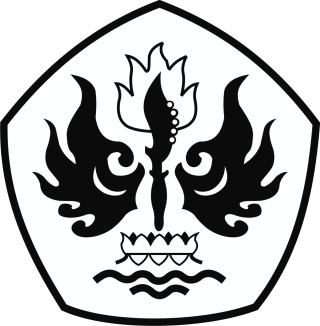 PROGRAM STUDI TEKNOLOGI PANGANFAKULTAS TEKNIKUNIVERSITAS PASUNDANBANDUNG2017PENGARUH VARIETAS DAN PERBANDINGAN AIR DENGAN BUNGA TERHADAP KARAKTERISTIK MARSHMALLOW BUNGA KRISAN (Chrysanthemum)TUGAS AKHIRDiajukan Untuk Memenuhi Syarat Seminar Usulan Penelitian Program Studi Teknologi PanganOleh:Andriani Pujiningsih12.302.0052Menyetujui :	Pembimbing I 				     Pembimbing II   Ir. Hj. Ina Siti Nurminabari, MP			Ir. Neneng Suliasih, MPKATA PENGANTAR	Segala puji dan syukur penulis panjatkan  kehadirat Allah SWT, Yang Maha Esa karena dengan rahmat, karunia, serta taufik dan hidayah-Nya penulis dapat menyelesaikanpenyusunan tugas akhir yang berjudul “Pengaruh Varietas Dan Perbandingan Air Dengan Bunga Terhadap Karakteristik Marshmallow Bunga Krisan (Chrysanthemum)”	Dalam penyusunan tugas akhir penulis menyadari bahwa kelancaran dalam penyusunan materi ini tidak lain berkat bantuan dari berbagai pihak sehingga kendala-kendala yang penulis hadapi dapat teratasi. Untuk itu penulis menyampaikan terimakasih yang sebesar-besarnya kepada :Ir. Hj. Ina Siti Nurminabari, MP selaku pembimbing utama yang telah bersedia meluangkan waktunya dalam membimbing dan memberikan pengarahan dalam penyusunan tugas akhir.	Ir. Neneng Suliasih, MP selaku pembimbing pendamping yang telah bersedia meluangkan waktunya dalam membimbing dan memberikan pengarahan dalam penyusunan tugas akhir.	Ira Endah Rohima, ST. M.Si selaku penguji yang telah bersedia memberikan saran dan masukan dalam penyusunan tugas akhir.	Dra. Hj. Ela Turmala Sutrisno, M.Si., selaku koordinator Tugas Akhir Program Studi Teknologi Pangan Universitas Pasundan Bandung.Dr. Ir. Yusep Ikrawan, M.Sc., SelakuKetua Program Studi Teknologi Pangan Universitas Pasundan Bandung.Bapak Wahyudiono dan Ibu Endang Mudjiati, serta Widya Permata Sari, Anangisna Nuraini, keluarga yang selalu mendukung baik moril dan materil hingga penulis dapat menyelesikan tugas akhir ini.Seluruh Staf Tata Usaha dan Staf Laboratorium Penelitian Pogram Studi Teknologi Pangan, Fakultas Teknik, Universitas Pasundan Bandung.Teman-teman terdekat Meisy Christina, ST, Novita Nur Ariyanti, Hanna Nur Fadilah, Putri Lestari, ST, Siti Hindun, ST, Indah Pratiwi, Mahardika, dan Maysura Sajida yang selalu mendukung penulis untuk segera menyelesaikan tugas akhir.Seluruh Keluarga Kecil tersayang, Luluk Mafrudah, Eka Setya Amd.keb, Bonauli Elilaura Afrida, Nurul Yuli Hariyanti, Widya Dwi Julianti, Ayu Ade, Agung Wahyu Hidayat, S.E, Anglia Woro, Meilana Muji Utami, Novermia Fitrah, S.pd, Umi Fadillah, S.Si, Fristy Anung Anindita, S.TP, Hamna Zulwahyuni, S.P Linda Pertiwi, S.K.H dan Dwie Mey, S.Kom yang selalu mendukung, memberi semangat, serta doa kepada penulis untuk segera menyelesaikan tugas akhir.Seluruh teman-teman seperjuangan TP- A dan TP- B yang telah memberikan semangat, bantuan dan dukungan kepada penulisSemoga tugas akhir ini dapat dipahami bagi siapapun yang membacanya. Sekiranya laporan yang telah disusun ini dapat berguna bagi penulis sendiri maupun orang yang membacanya. Sebelumnya penulis mohon maaf apabila terdapat kesalahan kata-kata yang kurang berkenan dan penulis memohon kritik dan saran yang membangun demi perbaikan di masa depan.DAFTAR ISIKATA PENGANTAR	iDAFTAR TABEL	vDAFTAR GAMBAR	ixDAFTAR LAMPIRAN	xI PENDAHULUAN	11.1. Latar Belakang	11.2   Identifikasi Masalah	41.3    Tujuan Penelitian	41.4 	Manfaat Penelitian	51.5 	Kerangka Pemikiran	51.6 	Hipotesis Penelitian	71.7 	Waktu dan Tempat Penelitian	8II TINJAUAN PUSTAKA	92.1 	Bunga Krisan (Chrysanthemum)	92.2	Marshmallow	132.3 	Gelatin	172.4 	Glukosa	192.5 	Sukrosa (Gula Pasir)	212.6 	Air	222.7 	Putih Telur	24III METODOLOGI PENELITIAN	253.1. Bahan dan Alat Penelitian	253.1.1. Bahan-bahan Penelitian	253.1.2. Alat-alat Penelitian	253.2. 	Metode Penelitian	263.2.1. Penelitian Pendahuluan	263.2.2. Penelitian Utama	27IV HASIL DAN PEMBAHASAN	424.1 Hasil penelitian Pendahuluan	424.1.1. Warna	424.1.2  Rasa	444.1.3  Aroma	454.1.4 Tekstur	474.2 Penelitian Utama	494.2.1 Kadar Air	494.2.2 Analisis Kadar kalsium	514.2.1.4 Analisis Tekstur	554.3 Respon Uji Organoleptik	574.3.1 Warna	574.3.2 Rasa	594.3.2 Aroma	614.3.3 Tekstur	64V KESIMPULAN DAN SARAN	685.1 Kesimpulan	685.2 Saran	68DAFTAR PUSTAKA	70LAMPIRAN	73DAFTAR TABELTabel 	HalamanTabel 1 Kandungan Zat Gizi bunga krisan Chrysanthemum	11Tabel 2. Standar Syarat Mutu Masrhmallow	15Tabel 3. Standar Mutu Gelatin	18Tabel 4. Formula Penelitian Pendahuluan Masrhmallow	26Tabel 5. Model Eksperimen Rancangan Acak Kelompok BerdasarkaPola	 Faktorial 3x3 Pada Masrhmallow bunga krisan……………………………………	28Tabel 6.  Denah (layout) Percobaan 3x3	29Table 7.  Analisis Variansi (ANAVA)	30Tabel 8. Kriteria Skala Hedonik Uji Organoleptik	32Tabel 9. Formula Pada Penelitian Pendahuluan	42Tabel 10. Pengaruh Formula Terhadap Warna Masrhmallow Bunga Krisan	43Tabel 11. Pengaruh Formula Terhadap Rasa Masrhmallow Bunga Krisan	44Tabel 12. Pengaruh Formula Terhadap Aroma Masrhmallow Bunga Krisan	46Tabel13. Pengaruh Formula Terhadap Tekstur Masrhmallow Bunga Krisan	47Tabel 14. Pengaruh varietas bunga krisan (A) terhadap kadar air	49Tabel 15  Pengaruh perbandingan air dengan bunga (B)  terhadap kadar air	49Tabel 16 Pengaruh perbandingan air dengan bunga (B)  Terhadap kadar Kalsium	51Tabel17. Pengaruh Interaksi Varietas Bunga Krisan Dan Perbandingan Air Dengan BungaTerhadap Kadar Kalsium Masrhmallow Bunga Krisan	52Tabel18 Hasil Pengujian Warna Masrhmallow Bunga Krisan	54Tabel 19. Pengaruh varietas bunga krisan (A) Terhadap Tekstur Masrhmallow Bunga Krisan	55Tabel 20. Pengaruh Perbandingan Air Dengan Bunga (B)  Terhadap Tekstur Masrhmallow Bunga Krisan	55Tabe 21. Interaksi Varietas Bunga Krisan Dan Perbandingan Air Dengan Bunga Terhadap Rasa Masrhmallow Bunga Krisan	59Tabel 22. Pengaruh Varietas Bunga Krisan (A) terhadap aroma masmallow bunga krisan	61Tabel 23. Pengaruh Interaksi varietas bunga krisan dan perbandingan air dengan bunga terhadap tekstur Masrhmallow bunga krisan	64Tabel24.Hasil Pemberian Skor Penentuan Sampel Terpilih	66Tabel 25. Basis Penelitian Utama	74Tabel 26. Data Organoleptik Artribut Warna Penelitian Pendahuluan	81Tabel 27. Analisis Variansi (ANAVA) Penelititian pendahuluan untuk atribut Warna Penelitian Pendahuluan	82Tabel 28. Uji Lanjut Duncan Penelititian pendahuluan untuk atribut Warna Penelitian Pendahuluan	83Tabel 29. Data Organoleptik Atribut Rasa Penelitian Pendahuluan	84Tabel 30. Analisis Variansi (ANAVA) Penelititian pendahuluan Untuk Atribut Rasa Penelitian Pendahuluan	85Tabel 31.  Uji lanjut Duncan Penelititian Pendahuluan Untuk Atribut Rasa Penelitian Pendahuluan	86Tabel 32. Data Organoleptik Atribut Aroma Penelitian Pendahuluan	87Tabel 33. Analisis Variansi (ANAVA) Uuntuk Atribut Aroma Penelitian Pendahuluan	88Tabel 34. Uji lanjut Duncan Penelititian pendahuluan untuk atribut Aroma Penelitian Pendahuluan	89Tabel 35. Data Organoleptik Atribut Tekstur Penelitian Pendahuluan	90Tabel 36. Analisis Variansi (ANAVA) Uuntuk Atribut Tekstur Penelitian Pendahuluan	91Tabel 37. Uji lanjut Duncan Penelititian pendahuluan untuk atribut Tekstur Penelitian Pendahuluan	92Tabel 38. Data Analisis Kadar Air	93Table 39. Hasil Pengamatan Uji Kadar Air Masrhmallow Bunga Krisan	94Tabel 40. Analisis Variansi (ANAVA) Uji Kadar Air Masrhmallow Bunga Krisan	95Tabel 41. Uji Lanjut Duncan Faktor A (Varietas Bunga Krisan) Kadar Air Masrhmallow Bunga Krisan	96Tabel 42. Uji Lanjut Duncan Faktor B (perbandingan air dengan bunga) Kadar Air Masrhmallow Bunga Krisan	96Tabel 43.  Analisis Kadar kalsium Masrhmallow Bunga Krisan	97Tabel 44. Hasil Pengamatan Uji Kadar Kalsium Masrhmallow Bunga Krisan	98Tabel 45. Analisis Variansi (ANAVA) Uji Kadar Kalsium Masrhmallow Bunga Krisan	99Tabel 46. Uji Lanjut Duncan Faktor B (Perbandingan Air : Bunga) Kalsium Masrhmallow Bunga Krisan	100Tabel 47. Dwi Arah Uji Kadar Kalsium Masrhmallow Bunga Krisan	102Tabel 48. Hasil Pengujian Warna Masrhmallow Bunga Krisan (Ulangan 1)	103Tabel 49. Hasil Pengujian Warna Masrhmallow Bunga Krisan (Ulangan 2)	103Tabel 50 Hasil Pengujian Warna Masrhmallow Bunga Krisan (Ulangan 3)	103Tabel 51. Analisis Variansi (ANAVA) Analisis Uji Tekstur Masrhmallow Bunga Krisan	106Tabel 52. Uji Lanjut Duncan Faktor A (Varietas Bunga Krisan) Uji Tekstur Masrhmallow Bunga Krisan	107Tabel 53. Uji Lanjut Duncan Faktor B (perbandingan air dengan bunga) Uji Tekstur Masrhmallow Bunga Krisan	108Tabel 54. Data Organoleptik Artribut Warna Penelitian Utama	109Tabel 55. Hasil Pengamatan Organoleptik Artribut Warna Penelitian Utama	112Tabel  56. Analisis Variansi (ANAVA) Organoleptik Artribut Warna Penelitian Utama	113Table 57. Data Organoleptik Artribut Rasa Penelitian Utama	115Tabel 58. Hasil Pengamatan Organoleptik Artribut Rasa Penelitian Utama	118Tabel  59. Analisis Variansi (ANAVA) Atribut Rasa Penelitian Utama	119Tabel 60. Uji Lanjut Duncan Faktor A (Varietas Bunga Krisan) Atribut Rasa Penelitian Utama	120Tabel 61. Uji Lanjut Duncan Faktor B (Perbandingan Air : Bunga) Atribut Rasa Penelitian Utama	120Tabel 62. Uji Lanjut Duncan Faktor AB (Varietas Bunga Krisan dan Perbandingan Air : Bunga)	121Tabel 63.  Dwi Arah Atribut Rasa Penelitian Utama	123Tabel 64. Hasil Organoleptik Artribut Aroma Penelitian Utama	125Tabel 65. Hasil Pengamatan Organoleptik Artribut Aroma Penelitian Utama	128Tabel 66. Analisis Variansi (ANAVA) Atribut Aroma Penelitian Utama	129Tabel 67. Uji Lanjut Duncan Faktor A (Varietas Bunga Krisan) Atribut Aroma Penelitian Utama	130Tabel 68. Data Organoleptik Artribut Tekstur Penelitian Utama	131Tabel 69. Hasil Pengamatan Organoleptik Artribut Tekstur Penelitian Utama	134Tabel 70. Analisis Variansi (ANAVA) Atribut Tekstur Penelitian Utama	135Tabel 71. Uji Lanjut Duncan Faktor A (Varietas Bunga Krisan) Atribut Tekstur Penelitian Utama	136Tabel 72. Uji Lanjut Duncan Faktor AB (Varietas Bunga Krisan dan Perbandingan Air : bunga) Atribut Tekstur Penelitian Utama	136Tabel 73. Dwi Arah Atribut Tekstur Penelitian Utama	138DAFTAR GAMBARGambar	Halaman1 Chrysanthemum cinerariaefolium	112 Chrysanthemum Incidium	123 Chrysanthemum Morifollium	134 Diagram Alir Pembuatan Sari Bunga Dengan Perbandingan (1:1)	365 Diagram Alir Formula Terbaik Pada Penelitian Pendahuluan	37 6 Diagram Alir Pembuatan Masrhmallow bunga krisan(Chrysanthemum) Pada Penelitian Utama	38DAFTAR LAMPIRANLampiran	Halaman Lampiran 1. Formula Penelitian Pendahuluan Masrhmallow	73Lampiran 2. Perhitungan Penelitian Utama Masrhmallow bunga krisan	74Lampiran 3. Analisis Kimia kadar air.	75Lampiran 4. Analisis Kadar Kalsium	76Lampiran 5. Analisis Fisika Uji Kekenyalan Texture analyzer	77Lampiran 6. Uji warna menggunakan colorimetri	77Lampiran 7. Formulir Uji Hedonik Penelitian Pendahuluan	79Lampiran 8. Formulir Uji Hedonik Penelitian Utama	80Lampiran 9. Hasil Uji Organoleptik Penelitian Pendahuluan	81Lampiran 10. Data Hasil Analisis Kadar Air Masrhmallow Bunga Krisan	93Lampiran 11. Data Hasil Analisis Kadar Kalsium Masrhmallow Bunga Krisan	97Lampiran 12. Data Hasil Analisis Uji warna Masrhmallow Bunga Krisan	103Lampiran 13. Data Hasil Analisis Uji Tekstur Masrhmallow Bunga Krisan	105Lampiran 14. Data Organoleptik Penelitian Utama	110Lampiran 15. Perhitungan Formulasi Terpilih	141ABSTRAK	Tujuan dari penelitian ini adalah untuk menghasilkan produk Marshmallowbunga krisan dengan varietas bunga dan perbandingan bunga dengan air pada proses pembuatan Marshmallow bunga krisan. Manfaat dari penelitian ini adalah penganekaragaman hasil olahan dari bahan bakutanaman hias bunga krisan(Chrysanthemum).	Rancangan percobaan yang digunakan adalah Rancangan Acak Kelompok (RAK) dengan pola faktorial 3×3 dan ulangan sebanyak 3 kali.Faktor pertama yaitu jenis bunga krisan yang terdiri dari a1 (Chrysanthemum cinerariaefolium (putih)), a2(Chrysanthemum indicium (kuning)) dan a3(Chrysanthemum morifolium (Ungu)). Faktor yang kedua yaitu perbandingan air dengan bunga krisan yang terdiri b1 (1:1), b2(1:2) dan b3(2:1). Respon pada penelitian ini adalah respon kimia adalah kadar air, kadar kalsium, respon fisika adalah tekstur (kekenyalan) dan colorimetri (Warna) dan uji organoleptik yang meliputi warna, rasa, aroma, dan tekstur.	Varietas bunga krisan berpengaruh terhadap respon aroma dan kadar air, tetapi tidak berpengaruh terhadap respon warna, rasa, tekstur, kadar kalsium, dan kekenyalan (tekstur).Perbandingan air dengan bunga krisan berpengaruh terhadap respon kadar air dan  kekenyalan (tekstur) tetapi tidak berpengaruh terhadap respon warna, rasa, aroma, tekstur dan kadar kalsium.Interaksi antara varietas bunga krisan dan perbandingan air dengan bunga berpengaruh terhadap respon rasa, tekstur, dan kadar kalsium, tetapi tidak berpengaruh terhadap respon warna, aroma, kadar air dan kekenyalan (tekstur).Perlakuan terbaik Berdasarkan hasil pengujian kadar air, kadar kalsium dan tekstur pada penelitian utama di dapatkan perlakuan terpilih yaitu a3b1varietas bunga Chrysanthemum morifolium (ungu) dan perbandingan air : bunga (1:1) dengan kadar air sebesar 19,22%, kadar kalsium 2,55 mg ca/100 g dan tekstur kekenyalan 3,35 g.sec. I PENDAHULUANBab ini menguraikan mengenai : (1) Latar Belakang Penelitian, (2) Identifikasi Masalah , (3) Tujuan Penelitian, (4) Manfaat Penelitian, (5) Kerangka Pemikiran, (6) Hipotesis, dan (7) Tempat dan Waktu Penelitian. 1.1. LatarBelakangTeknologi dalam pembuatan permen telah banyak dikembangkan salah satunya adalah pengembangan dari produk softcandy yaitu permen jenis aeratedcandies. Produk ini disebutkan dengan aeratedcandies dikarenakan adanya gas atau udara yang tertahan didalam produk permen tersebut. Jenis aeratedcandies yang paling populer adalah Marshmallow (Koswara, 2014).Permen dibedakan atas perbedaan dalam cara pemasakan, dimana pemasakan bertujuan untuk menghilangkan sejumlah besar cairan dan mengontrol atau menjaga formasi dari kristal permen yang terbentuk. Misalnya hard candy tingkat kekerasannya berasal dari penghilangan cairan melalui proses pemanasan dan proses hampa. Kemudian chewy candies atau permen kenyal (contohnya karamel dan nougat) dan soft candies (contohnya cream, Marshmallow, dan jeli), kandungan airnya menjadi lebih tinggi dibandingkan dengan hard candy (Alikonis, 1979). Marshmallow adalah makanan ringan bertekstur seperti busa yang lembut dalam berbagai bentuk, aroma dan warna. Marshmallow bila dimakan meleleh di dalam mulut karena merupakan hasil dari campuran gula atau sirup jagung, putih telur, gelatin, glukosa, dan bahan perasa yang dikocok hingga mengembang. Resep tradisional pembuatan Marshmallow tidak menggunakan gelatin sebagaibahan aereatedcandies, melainkan dari sari akar tanaman semak Marshmallow (Altheaofficinalis) sehingga panganan ini disebut Marshmallow (Koswara, 2014).Menurut SNI 3547.2-2008, kembang gula lunak jelly adalah kembang gula bertekstur lunak, yang diproses dengan penambahan komponen hidrokoloid seperti agar, gum, pektin, pati, karagenan, gelatin, dan lain-lain yang digunakan untuk modifikasi tekstur sehingga menghasilkan produk yang kenyal, harus dicetak dan diproses aging terlebih dahulu sebelum dikemas.	Pada prinsipnya, pembuatan Marshmallow adalah menghasilkan gelembung udara secara cepat dan menyerapnya sehingga terbentuk busa yang stabil (aerated confections). Dalam hal ini gelatin memiliki peran yang sangat besar yaitu : menurunkan tegangan permukaan lapisan pertemuan udara-cairan sehingga memudahkan pembentukan busa; menstabilkan busa yang terbentuk dengan cara meningkatkan kekentalan; membentuk busa karena sifat jel-nya; sifat koloid-nya mencegah terjadinya kristalisasi gula sehingga produk yang dihasilkan lembut dan tahan lama. Gelatin dipandang memiliki kelebihan jika dibandingkan dengan gum dan karagenan karena gelatin ternyata memiliki kekenyalan yang khas. (Nakai dan Modler, dalam Sartika 2009).Bunga krisan atau Chrysanthenum merupakan salah satu jenis tanaman hias yang telah lama dikenal dan banyak disukai masyarakat serta mempunyai nilai ekonomi yang tinggi. Disamping memiliki keindahan karena keragaman bentuk dan warnanya, bunga krisan juga memiliki kesegaran yang relatif lama. Selain digunakan sebagai bahan dekorasi ruangan, dan rangkaian bunga, keunggulan lain yang dimiliki bunga krisan yaitu dapat gunakan sebagai tumbuhan obat tradisional dan penghasil racun serangga (hama).Bunga krisan menempati urutan kedua setelah mawar. Berdasarkan data badan Pusat statistik 2006, produksi panen bunga krisan di Indonesia terus meningkat tiap tahunnya, yaitu dari 27.683.449 pertangkai menjadi 47.465.794 pertangkai pada tahun 2014 yang artinya semakin meningkat pula tingkat permintaan masyarakat terhadap bunga potong krisan sebagai tanaman hias(Badan Pusat Statistik, 2010),Saat ini krisan termasuk bunga yang paling populer dan diminati di Indonesiakarna memiliki keunggulan antara lain kaya warna dan dapat bertahan lama. Ada 50 varietas bunga krisan di Indonesia, jumlah varietas krisan memang banyak tetapi yang ditanam petani Indonesia tidak lebih dari 19 varietas diantaranya varietas Chrysanthemummorifolium, Chrysanthemum indicum, ChrysanthemumCinerariaefolium, Kelopak bunga krisan banyak mengandung zat seperti parthenolide, dan chrysanthenyl acetat yang mampu meningkatkan daya tahan tubuh. Dalam penelitian mutakhir (2012), zat ini sangat efektif untuk mengobati penyakit migran, dan juga mampu mengurangi radang, mengurangi sekresi histamin, dan mampu mengurangi demam. Diantara khasiat lainnya, kelopak bunga krisan dalam pengolahan teh juga mampu menyembuhkan influenza, masuk angin, sinusitis, penglihatan buram, hipertensi, bisul-bisul, liver, gangguan tidur, membantu mengatasi gangguan pencernaan seperti mual-mual, melancarkan menstruasi, dan membantu mengobati asma, dan depresi (Rukmana dan Mulyana, 1997). Olahan bunga krisan dapat dikonsumsi oleh semua kalangan, dari kecil sampai dewasa, tetapi untuk orang yang memiliki sakit maaq sebaiknya bila mengkonsumsi olahan bunga krisan seperti teh bunga krisan sebaiknya dianjurkan setelah makan dengan kadar tertentu karena bunga krisan bersifat dingin dapat menyebabkan perut kembung, untuk ibu yang  menyusui disarankan tidak mengkounsumsi teh bunga krisan karena organ-organ bayi belum tumbuh dengan sempurna sebaiknya si ibu disarankan makan makanan yang seimbang, jika makan makanan terlalu dingin dapat menyebabkan si bayi menjadi diare (Anthony, 2015).1.2   Identifikasi MasalahBerdasarkan latar belakang di atas, maka dapat didefinisikan masalahnya sebagai berikut :1.	Bagaimana pengaruh varietas bunga krisan terhadap karakteristik Marshmallow bunga krisan.2.	Bagaimana pengaruh perbandingan air dan bunga krisan terhadap karakteristik Marshmallow bunga krisan.3. Apakah interaksi antara varietas bunga krisan dan perbandingan air dengan bunga berpengaruh terhadap karakteristik Marshmallow bunga krisan?1.3    TujuanPenelitianTujuan dari penelitian ini adalah untuk menghasilkan produk Marshmallowbunga krisan dengan formula yang terbaik dan terpilih darivarietas bunga krisan dan perbandingan bunga dengan air pada proses pembuatan Marshmallow bunga krisan. Selain itu sebagai inovasi dan diversifikasi produk permen mashmallow dengan menggunakan komoditi berbasis tanaman hias bunga krisan. 1.4 	ManfaatPenelitianManfaat yang diharapkan dari penelitian ini adalah penganekaragaman hasil olahan dari bahan bakutanaman hias bunga krisan sehingga dapat menambah wawasan luas masyarakat terhadap produk olahan bunga krisan yang memiliki nilai gizi dan dapat di konsumsi oleh semua kalangan.1.5 	Kerangka Pemikiran	Menurut Koswara  (2014),  Marshmallow adalah makanan ringan bertekstur seperti busa yang lembut dalam berbagai bentuk, aroma dan warna. Marshmallow bila dimakan meleleh di dalam mulut karena merupakan hasil dari campuran gula atau sirup jagung, putih telur, gelatin, glukosa, dan bahan perasa yang dikocok hingga mengembang. Resep tradisional pembuatan Marshmallow tidak menggunakan gelatin sebagai bahan aereated candies, melainkan dari sari akar tanaman semak Marshmallow (Althea officinalis) sehingga panganan ini disebut Marshmallow.Menurut Litani (2009), di Yogyakarta bunga krisan banyak digemari sebagai bunga potong dan bunga pot. Selain sebagai flora hias, krisan berpotensi sebagai tumbuhan obat tradisional. BPTP (Balai Pengkajian Teknologi Pertanian) mengembangkan manfaat krisan menjadi teh krisan, keripik krisan, permen dan penghasil racun serangga (hamma). Menurut Prima (2007), bunga Krisan jenis Chrysanthemum morifolium atau  Chrysanthemum indicum, yang berwarna warna putih atau kuning bisa dijadikan produk permen, keripik dan olahan teh krisan atau ChrysanthemumTea. Khasiatnya untuk menyembuhkan influenza, jerawat dan mengobati panas dalam dan sakit tenggorokan dan juga untuk obat demam, mata panas dan berair, pusing serta untuk membersihkan liver.Menurut Salamah (2006), chrysanthemum indicum (warna kuning) lebih sering dijadikan teh krisan atau Chrysanthemum Tea karena teh krisan memiliki kandungan tinggi β-karoten yang umum terdapat dalam herbal dan buah-buahan berwarna kuning dan oranye, dan hasilnya memiliki yang lebih tinggi dari pada Chrysanthemum lainnya.Menurut Agustin (2012),  setiap perlakuan terbaik pada pembuatan permen jelly krisan dibuat dari 5 g bunga krisan dalam 1000 ml air dengan metode yang digunakan adalah Rancangan Acak Kelompok yang terdiri dari proporsi bunga krisan : air yaitu 1:1, 1:3, sedangkan jelly terbaik menurut parameter organoleptik adalah jelly krisan dengan proporsi bunga krisan : air (1:3)Menurut Muawanah (2012), ekstrak bunga rosella dibuat dengan perbandingan 20 g bunga rosella kering dengan air sebanyak 1 L. Kadar air dari permen jelly ekstrak bunga rosela terbaik (perlakuan penambahan rumput laut 40 %) yaitu 12,90 % dan permen jelly pembanding mempunyai kadar air 6,54 %Menurut Rahmi (2012), kadar air permen Jelly yang dihasilkan menunjukkan permen jelly termasuk pangan semi basah karena mempunyai kadar air dalam kisaran 20-50% (basis basah). Air yang teranalisis adalah air bebas, air yang membentuk ikatan hidrogen dengan molekul lain dalam jumlah kecil. Dalam hal ini juga air yang terikat secara fisik yaitu air yang terkurung diantara gel gelatinMenurut Winata (2008), pembentukan gel merupakan hasil dari molekul- molekul gelatin yang mengembang karena pemanasan. Dengan pemanasan, ikatan-ikatan pada molekul gelatin dan cairan yang semula bebas mengalir menjadi terperangkap di dalam struktur tersebut, sehingga menjadi kental. Setelah semua cairan terperangkap menjadi larutan kental, larutan tersebut akan menjadi gel secara sempurna jika disimpan pada suhu dingin.Menurut Sartika (2009) tingkat kekerasan tertinggi terdapat pada Marshmallow dengan gelatin 8% sebesar 657, 95 gram/cm2 , sedangkan tingkat kekerasan terendah pada Marshmallow dengan gelatin 6% sebesar 173,66 gram/cm2 . Hal ini diduga karena semakin banyak jumlah gelatin yang ditambahkan akan menghasilkan produk Marshmallow dengan tekstur yang keras, sedangkan penambahan jumlah gelatin yang rendah akan menghasilkan produk Marshmallow yang lunak, lengket dan tidak bisa dibentuk. Tingkat kekerasan Marshmallow dengan gelatin 14% (657,95 gram/cm2 ) paling mendekati nilai kekerasan Marshmallowkomersil (614,45 gram/cm2 ).1.6 	HipotesisPenelitianBerdasarkan kerangka pemikiran diatas, maka dapat dibuat suatu hipotesis sebagai berikut:Varietas bunga krisan diduga berpengaruh terhadap karakteristik Marshmallow bunga krisan.Perbandingan air dengan bunga krisan diduga berpengaruh terhadap karakteristik Marshmallow bunga krisan.Interaksi antara varietas bunga krisan dan perbandingan air dengan bunga diduga berpengaruh terhadap karakteristik Marshmallow bunga krisan1.7 	Waktu dan Tempat Penelitian Penelitian ini dilaksanakan di Laboratorium Penelitian Jurusan Teknologi Pangan, Fakultas Teknik, Universitas Pasundan. Pelaksanaan penelitian ini dimulai dari bulan September 2016 sampai dengan selesai. II TINJAUAN PUSTAKABab ini menguraikan mengenai : (1)  Bunga Krisan (Chrysanthemum), (2)  Marshmallow, (3) Gelatin, (4) Sukrosa, (5) Glukosa, (6) Air, (7) Putih Telur.2.1 	Bunga Krisan (Chrysanthemum)Bunga Krisan memiliki nama lain di Indonesia yaitu “Seruni”. Krisan termasuk famili Asteraceae. Bunga krisan pernah dijadikan sebagai simbol kekaisaran Jepang dengan sebutan Queen of The East. Terdapat kurang lebih 150 spesies yang tersebar di seluruh dunia, terutama di daerah yang beriklim sedang. Batangnya berkayu dan membentuk semak, perdu, ada juga yang tidak berkayu. Daun berlekuk dangkal dan dalam, berwarna hijau muda kelam, berbulu halus, mempunyai aroma tertentu. Bunga keluar dari ujung percabangan, petalnya banyak tersusun menurut lingkaran, membentuk malai datar dengan dasar bunga melebar. Warna bunga bervariasi mulai dari kuning, putih, merah, jingga hingga ungu (Soekartawi, 1996).Krisan termasuk tanaman yang tidak tahan dengan genangan air, percikan hujan langsung dan cahaya langsung matahari. Krisan dapat tumbuh pada kisaran suhu harian antara 17º - 30ºC. Pada fase vegetatif, kisaran suhu harian yang dikehendaki untuk pertumbuhan optimal yaitu 22º - 28ºC (siang hari) dan tidak melebihi 26ºC (malam hari), sedangkan pada fase generatif suhu harian ideal yaitu 16º - 18ºC. Jika suhu lebih dari 18ºC, bunga yang dihasilkan cenderung berwarna kusam, pucat dan memudar (Teknologi Budidaya Tanaman Krisan. BPTP Yogyakarta, 2005). 	Rukmana (1995) mengklasifikasikan bunga krisan berdasarkan taksonominya sebagai berikut :Kerajaan 	: PlantaeDivisi		 : SpermatophytaSub Divisi	 : AngiospermaeKelas 		: DicotyledonaeBangsa 	: AsteralesSuku 		: AsteraceaeMarga		 : ChrysanthemumSpesies 	: Chrysanthemum morifolium 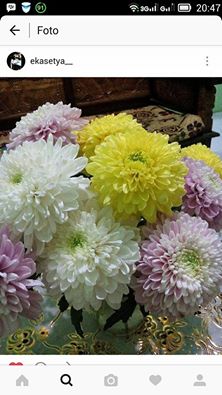 Bunga dari krisan sudah lama digunakan untuk mengobati berbagai penyakit seperti demam, sakit kepala, batuk dan gangguan penglihatan secara tradisional. Beberapa kandungan senyawa alami yang potensial seperti flavonoid dan triterpenoid telah diisolasi pada beberapa penelitian sebelumnya. Senyawa-senyawa menunjukkan efek farmakologi yang sangat luas, diantaranya sebagai penghambat dari aktivitas enzim aldosereductase, dan sebagai antioksidan, antiradang, anti-mutagenik dan anti-aktivitas alergi (Soekartawi, 1996).Pada tabel 1 daftar kandungan gizi pada bunga krisan, yaitu sebagai berikut :Tabel 1 Kandungan Zat Gizi bunga krisan ChrysanthemumSumber : Indriani (2012)	Krisan jenis Chrysanthemum cinerariaefolium yang berwarna putih bisa dijadikan teh krisan atau Chrysanthemum tea, dengan khasian untuk menyembuhkan influenza, jerawat dan mengobati panas dalam, sakit tenggorokan, obat demam, mata panas dan berair, pusing-pusing serta untuk membersihkan liver. Tanaman krisan putih ini juga memiliki batang tegak dan lunak, batang ini akan mengeras saat tua dan berubah warna dari hijau ke cokelat. Bunga krisan putih banyak di manfaatkan sebagai campuran dalam minuman teh.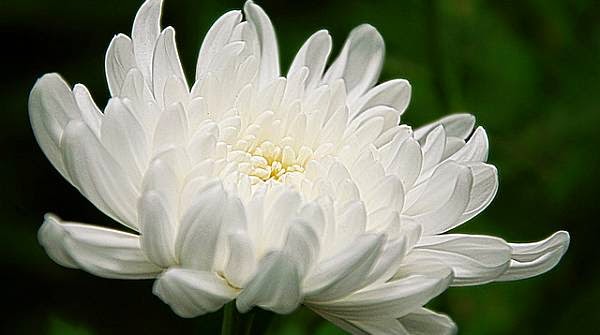 Gambar 1. Chrysanthemum cinerariaefoliumBunga yang digunakan biasanya yang sudah mekar, bunga yang berukuran besar, bagian putiknya halus, warna putih atau kuning, lembut, kelopaknya penuh, wangi, tidak rusak. Umumnya bunga krisan dijual dalam bentuk yang telah dikeringkan (Madhavi, 1996).Pada bagian bunga, bunga krisan mengandung antioksidan yang berbeda-beda tergantung pada warna bunga. Bunga Krisan dengan kecenderungan warna kuning Chrysanthemum indicium sampai orange memiliki kandungan antioksidan berupa betakaroten sedangkan bunga dengan kecenderungan warna merah tua sampai ungu memiliki kandungan antioksidan berupa antosianin. Kedua jenis antioksidan ini berfungsi sebagai penangkal radikal bebas. Betakaroten akan mengalami penurunan setelah mengalami pengolahan, hal ini di sebabkan karena adanya proses pemanasan selama pengolahan, dimana sifat betakaroten sangat tidak stabil sangat sensitif terhadap pemanasan dan pengaruh dari udara dan cahaya. Warna bunga yang digunakan menentukan warna sari  bunga yang dihasilkan. Jika seduhan sari bunga krisan berasal dari bunga Krisan yang berwarna kuning seperti akan menghasilkan seduhan teh berwarna kekuningan. Jika dari bunga yang berwarna ungu akan menghasilkan warna seduhan yang keunguan (Madhavi, 1996).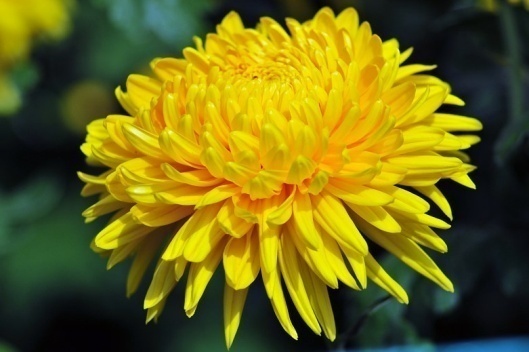 Gambar 2. Chrysanthemum IncidiumBentuk daun krisan ungu (Chrysanthemum Morifollium), khususnya pada bagian tepinya tampak bercelah dan bergerigi. Daun tersebut tersusun secara berselang-seling pada cabang atau batangnya. Batang Tanaman Krisan tumbuh tegak, berstruktur lunak, dan berwarna ungu . Namun demikian, jika dibiarkan tumbuh terus maka batang pun akan menjadi keras berkayu dan warnanya menjadi hijau kecokelat-cokelatan. Akarnya mudah mengalami kerusakan akibat pengaruh lingkungan yang kurang baik. Bunga Chrysanthemum Morifollium juga dapat diolah menjadi olahan pangan seperti teh, permen dan keripik karena memiliki kandungan zat gizi yang sama dengan Chrysanthemum Incidium dan Chrysanthemum cinerariaefolium.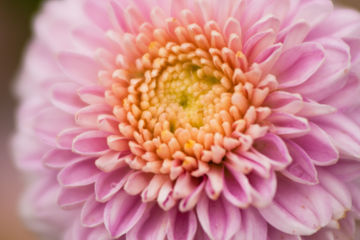 Gambar 3. Chrysanthemum Morifollium2.2	MarshmallowMarshmallow merupakan suatu jenis permen yang bertekstur lembut yang berbahan dasar gelatin dan gula terutama sukrosa dan beberapa tipe glukosa yang berbeda. Produk Marshmallow ini berasal dari tanaman yang bernama Marshmallow (Althea officinalis). Pada pembuatan yang sebenarnya produk ini menggunakan ekstrak tanaman Marshmallow yang mempunyai sifat liat dan lengket serta membentuk gel bila ditambahkan dengan air. Gelatin merupan salah satu bahan dasar pengganti ekstrak tanaman Marshmallow karena mempunyai sifat yang hampir sama (Agustin2013).Marshmallow merupakan makanan ringan bertekstur seperti busa yang lembut dalam berbagai bentuk, aroma dan warna. Marshmallow bila dimakan meleleh di dalam mulut karena merupakan hasil dari campuran gula atau sirup jagung, putih telur, gelatin, gum arab dan bahan perasa yang dikocok hingga mengembang (Sartika 2009).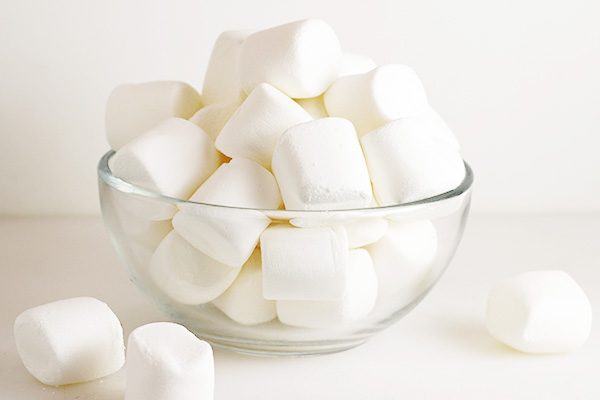 Gambar 4. MarshmallowSyarat mutu untuk Marshmallow sebagai salah satu produk kembang gula lunak jelly menurut SNI 01-3547-1994 dapat dilihat pada Tabel 2Tabel 2. Standar Syarat Mutu MasrhmallowKarakteristik					 SyaratBentuk 							NormalRasa 							NormalBau 							NormalKadar air (% b/b) 					Maks. 20Kadar abu (% b/b) 					Maks. 3Gula reduksi(sebagai gula invert) (% b/b) 		Maks. 20Sakarosa (% b/b) 						Min. 30Pemanis buatan						NegatifPewarna tambahan Getah (gum base) (% b/b) 		NegatifCemaran timbal (mg/kg) 		Min. 12Cemaran tembaga (mg/kg) 		Maks. 1,5Cemaran seng (mg/kg) 		Maks. 10Cemaran timah (mg/kg) 		Maks. 10Cemaran raksa (mg/kg) 		Maks. 40Cemaran aksen (mg/kg) 		Maks 0,03Angka lempeng total (koloni/g) 		Maks. 1Bakteri koliform (APM/g) 		Maks. 5 x 104Escherichia coli (APM/g) 		Maks. 20 < 3Salmonella 						Negatif/25 g 12Staphylococcus aureus (koloni/g) 			Maks. 102Kapang dan khamir (koloni/g) 				Maks. 10(SNI 01-3547-1994)Produk Marshmallow dapat dikelompokan sebagai produk endapan dan ektrusi. Perbedaan produk endapan dan ektrusi terdapat pada densitas dan kekerasan produk yang dihasilkan. Produk endapan dan ektrusi biasanya mengandung gelatin 200 – 250 bloom. Tekstur Marshmallow dapat berubah tergantung pada formulasi, densitas yang diinginkan, metode pembuatan termasuk peralatan yang digunakan (Agustin 2013).Marshmallow dihasilkan dari sistem koloid. Sistem koloid terdiri dua fase, yakni fase terdispersi (fase dalam) dan fase pendispersi (fase luar). Berdasarkan fase zat terdispersi, sistem koloid terbagi atas tiga bagian, yaitu koloid sol, emulsi dan buih. Sol adalah koloid dengan zat terdispersinya fase padat. Emulsi adalah koloid dengan zat terdispersinya fase cair. Buih adalah koloid dengan zat terdispersinya fase gas(Agustin 2013).Marshmallow termasuk emulsi gas, zat terdispersi berupa fase cair dan medium pendispersi berupa fase gas. Marshmallow akan terbentuk jika fungsi aerasi, penstabil dan pembentuk gel dalam Marshmallow berjalan dengan baik. Teknik aerasi ini merupakan cara mentransformasi bentuk cair menjadi bentuk busa (foam) dan diikuti bergabungnya sejumlah udara dalam bentuk gelembung-gelembung gas. Buih (gelembung gas) yang terbentuk berasal dari hasil kocokan gelatin, sukrosa, sirup glukosa dan air yang teraduk rata sehingga hasil kocokan tersebut mengembang. Oleh karena itu, produk Marshmallow akan meningkat volumenya serta memiliki kesan organoleptik yang khas, yaitu produk yang memiliki tekstur seperti busa lembut dengan rasa manis dan beraroma tertentu serta meleleh ketika di mulut (Nakai dan Modler 1999 dalam Sartika 2009). Formula Marshmallow biasanya digunakan untuk meningkatkan aerasi dan membentuk tekstur Marshmallow. Putih telur biasanya digunakan untuk pengocok dan isolat protein kedelai, kadang-kadang ditambahkan untuk 13 menentukan aerasi dan memodifikasi tekstur. Sukrosa, sirup jagung, gula invert, dan humektan (biasanya gliserin atau sorbitol), ditambahkan dan digunakan untuk memberikan rasa manis (Nakai dan Modler 1999 dalam Sartika 2009). Pembuatan Marshmallow pada prinsipnya adalah menghasilkan gelembung udara secara cepat dan memerangkapnya sehingga terbentuk busa yang stabil. Ada beberapa macam gelling agent yang berbeda yang dapat digunakan untuk pembuatan Marshmallow, tergantung dari tekstur akhir yang diinginkan. Kekuatan gel yang dihasilkan tergantung dari jumlah gelling agent yang ditambahkan dan bahan lain yang digunakan. Jumlah gelatin yang dibutuhkan untuk menghasilkan gel yang diinginkan berkisar antara 5-12%, tergantung dari kekerasan produk akhir yang diinginkan (Agustin 2013).2.3 	GelatinGelatin digunakan dalam berbagai sektor industri dan pengolahan produk pangan. Dalam produk pangan, gelatin banyak dimanfaatkan sebagai penstabil (stabilizer), pembentuk gel (gelling agent), pengikat (binder), pengental (thickener), pengemulsi (emulsifier), perekat (adhesive) dan pembungkus makanan yang bersifat dapat dimakan (edible coating). Gelatin juga digunakan untuk produk-produk dessert (makanan) seperti youghurt, keju, es krim, pie krim dan kue keju. Gelatin larut dalam air panas dan jika didinginkan akan membentuk gel. Gelatin merupakan produk utama dari pemecahan kolagen dengan pemanasan yang dikombinasikan dengan perlakuan asam atau alkali (Sartika, 2009). Fungsi utama gelatin di dalam industri pangan adalah untuk meningkatkan elastisitas, konsistensi dan stabilitas produk pangan yang dihasilkan. Gelatin digunakan untuk produk-produk dessert, produk-produk dari susu seperti yoghurt, krim asam, keju. Gelatin juga merupakan bahan utama dalam pembuatan produk Marshmallow(Ramdhani, 2012).Dua sifat yang paling banyak diinginkan pada gelatin adalah karakteristik mencair di dalam mulut (melt in the mouth) dan kemampuan membentuk thermoreversible gel. Sifat fisik gelatin yang menentukan mutunya adalah kemampuannya untuk membentuk gel atau kekuatan gel. Kekuatan gel dipengaruhi oleh pH, adanya komponen elektrolit dan non elektrolit serta bahan tambahan lainnya. Penggunaan gelatin pada berbagai jenis industri, terdapat berbagai faktor yang berpengaruh terhadap fungsi gelatin yang harus diperhatikan, yaitu konsentrasi, berat molekul, suhu, pH dan penambahan-penambahan senyawa lain (Rusli, 2004).Standar Mutu Gelatin berdasarkan Dewan Standar Nasional Indonesia (1995) dan Gelatin Manufacturers Institute of America (GMIA,2006). Dapat di lihat pada Tabel 3.Table 3. Standar Mutu Gelatin                 Karakteristik			 SyaratWarna 				Tidak berwarna sampai kekuninganBau	Normalrasa 	         NormalKadar air Maksimum		 16% Kadar abu Maksimum		 3.25 % Kekuatan Gel 			50 – 300 Bloom. Viscositas 				15 – 70 mps atau 1.5 – 7 cP pH 4.5 – 6.5 Logam berat Maksimum		50 mg/kg. Arsen Maksimum 			2 mg/kg Tembaga Maksimum		 30 mg/kg Seng Maksimum			100 mg/kg Sulfit Maksimum 			1000 mg/kg Sumber: DSN (1995), GMIA (2006)Gelatin mudah larut pada suhu 71,1oC dan cenderung membentuk gel pada suhu 48,9 oC. Pemanasan yang dilakukan untuk melarutkan gelatin sekurang-kurangnya 49oC atau biasanya pada suhu 60 –70oC. Gelatin memiliki sifat dapat berubah secara reversible dari bentuk sol ke gel,membengkak atau mengembang dalam air dingin, dapat membentuk film,mempengaruhi viskositas suatu bahan, dan dapat melindungi sistem koloid. sifat-sifat seperti itulah yang membuat gelatin lebih disukai dibandingkan bahan-bahan semisal dengannya seperti gum xantan, keragenandan pektin. Sifat permukaan gelatin didasarkan pada kenyataan bahwa rantai samping gelatin, seperti halnya protein yang lain, memiliki gugus yang bermuatan dan bagian tertentu dari rangkaian kolagen mengandung asam amino hidrofobik dan hidrofilik. (Rusli, 2004)Bagian hidrofobik dan hidrofilik dapat berpindah di permukaan, sehingga mengurangi tegangan muka larutan. Pada saat yang sama, gelatin memeliki beberapa sifat melindungi stabilitas permukaan yang dibentuk. Sifat multifungsi dari gelatin ini digunakan dalam produksi dan stabilisasi buih dan emulsi. (Sartika, 2009).Titik isoelektrik adalah dasar yang penting dalam mempengaruhi aktivitas permukaan gelatin. Jika pH sekitar gelatin berkaitan dengan titik isoelektrik, gelatin menjadi tidak bermuatan, jika pH lebih tinggi maka akan bermuatan negatif dan jika lebih rendah bermuatan positif. Dalam larutan gelatin pH berkisar 5,0 – 9,0, jika dkondisikan alkali, gelatin bermuatan negatif dan jika dikondiskan asam bermuatan positif. pH di bawah 5,0 semua tipe gelatin akan bermuatan positif dan di atas 9,0 semuanya negatif. (Rusli, 2004)2.4 	GlukosaGlukosa didefinisikan sebagai cairan jernih dan kental yang komponen utamanya adalah glukosa yang diperoleh dari hidrolisis pati. Glukosa tergolong jenis monosakarida. Monosakarida yaitu senyawa gula sederhana yang tidak mungkin diuraikan lagi menjadi molekul yang lebih kecil oleh hidrolisis. Fase cair dari permen harus memiliki konsentrasi bahan kering sebesar (75-76%) berat, untuk mencegah kerusakan karena mikrobiologi. Kondisi tersebut tidak mungkin didapat dari melarutkan gula secara sendiri-sendiri. Larutan semacam ini hanya dapat diperoleh dengan mencampurkan gula (sukrosa) dengan gula invert, glukosa dan maltose (Tjokroadikoesoemo, 1986).Perbedaan glukosa dengan gula pasir yaitu, gula pasir (sukrosa) merupakan gula disakarida, sedangkan sirup glukosa adalah monosakarida. Sirup glukosa dapat dibuat dengan cara hidrolisis asam atau dengan cara enzimatis. Bahan lain yang diperlukan adalah enzim amilase (Scribd, 2013).Perbandingan jumlah glukosa dan sukrosa yag digunakan dalam pembuatan Masrhmallowsangat menentukan tekstur yang terbentuk. Fungsi utama glukosa dalam pembuatan Masrhmallow adalah untuk mengontrol kristalisasi gula. Glukosa juga dapat menambah kepadatan dan mengatur tingkat kemanisan Masrhmallow(Alikonis 1979).Glukosa mempunyai sifat higroskopis yang rendah sehingga dapat digunakan sebagai pelindung pada soft candy. glukosa yang digunakan dapat meningkatkan viskositas Masrhmallow, sehingga Masrhmallow tetap tidak lengket dan mengurangi migrasi dari karbohidrat. Jenis permen yang jernih dapat dihasilkan dengan kandungan air yang rendah dan penambahan glukosa yang akan mempertahankan viskositas tetap tinggi (Jackson 1995).2.5 	Sukrosa (Gula Pasir)	Gula adalah suatu istilah umum yang sering diartikan bagi setiap karbohidrat yang digunakan sebagai pemanis. Penambahan sukrosa berguna untuk memberikan rasa manis, mengawetkan, meningkatkan konsentrasi dan menghambat pertumbuhan mikroorganisme dari bahan olahan. Monosakarida lebih efektif dalam menurunkan aw bahan pangan dibanding dengan disakarida atau polisakarida pada konsentrasi yang sama (Buckle et al. 1987 dalam jurnal Sartika, 2009). Sukrosa adalah oligosakarida yang mempunyai peran penting dalam pengolahan makanan dan banyak terdapat pada tebu. Untuk industri-industri makanan biasa digunakan sukrosa dalam bentuk kristal halus atau kasar, dan dalam jumlah yang banyak dipergunakan dalam bentuk cairan sukrosa (sirup). Pada pembuatan sirup, gula pasir (sukrosa) dilarutkan dalam air dan dipanaskan, sebagian sukrosa akan terurai menjadi glukosa dan fruktosa, yang disebut gula invert (Winarno, 2004). Penambahan sukrosa dalam pembuatan produk makanan berfungsi untuk memberikan rasa manis, dan dapat pula sebagai pengawet, yaitu dalam konsentrasi tinggi menghambat pertumbuhan mikroorganisme dengan cara menurunkan aktivitas air dari bahan pangan. Faktor utama yang mempengaruhi mutu sukrosa adalah pemanasan (Buckle, et al., 1987). Sukrosa meleleh pada suhu 1600C membentuk cairan yang jernih yang pada pemanasan selanjutnya warnanya berangsur-angsur berubah menjadi coklat , pada  Pembuatan Marshmallow menggunakan sukrosa sebagai salah satu bahan baku, karena selain dapat memberi rasa manis juga memberikan peranan dalam pembentukan gel permen. Sukrosa dapat dikombinasikan dengan monosakarida .Campuran glukosa atau fruktosa dengan sukrosa akan menghasilkan tekstur yang lebih liat tetapi sifat kekerasan permen cenderung menurun (Buckle et al., 1987) Pembuatan Marshmallow menggunakan sukrosa sebagai salah satu bahan baku, karena selain dapat memberi rasa manis juga memberikan peranan dalam pembentukan gel permen. Sukrosa dapat dikombinasikan dengan monosakarida seperti glukosa atau fruktosa, untuk mencegah kristalisasi. Fungsi gula yang ditambahkan dalam produk bukanlah sebagai pemberi rasa manis saja meskipun begitu gula sangat dibutuhkan atau bertindak penting bagi suatu produk. Jadi dapat disimpulkan bahwa gula bersifat menyempurnakan rasa asam dan cita rasa lainnya pada sebuah produk. (Buckle et al. 1987 dalam jurnal Sartika, 2009). Daya larut yang tinggi dari gula dan kemampuan mengurangi keseimbangan kelembaban relatif serta mengikat air adalah sifat-sifat yang menyebabkan gula dipakai dalam pengawetan pangan. Konsentrasi sukrosa dalam formula harus diatur secara tepat. Konsentrasi yang terlalu tinggi dapat menyebabkan terjadinya kristalisasi yang terlalu rendah. (Buckle et al. 1987 dalam jurnal Sartika, 2009). 2.6 	Air	Kadar air dalam suatu produk pangan perlu ditetapkan, karena semakin tinggi kadar air yang terkandung dalam suatu produk pangan maka semakin mudah rusak atau tidak tahan lama produk makanan tersebut. Kadar air dalam bahan pangan ikut menentukan tingkat penerimaan konsumen (acceptability), dan daya tahan dari bahan pangan tersebut (Winarno, 1991).	Air dalam bahan pangan merupakan komponen yang penting karena dapat mempengaruhi penampakan, tekstur, serta citarasa bahan pangan. Penentuan kadar air dalam suatu produk pangan perlu dilakukan karena pengaruhnya terhadap stabilitas dan kualitas dari produk.hal ini dikarenakan kadar air mempengaruhi sifat-sifat fisik, perubahan-perubahan kimia, kebusukan oleh mikroorganisme dan perubahan enzimatis. (Winarno, 1991).Penggunaan air yang tidak sesuai dalam proses pembuatan Masrhmallow atau permen jellyakan menghasilkan produk yang tidak sesuai. dalam proses pembuatan permen jelly buah yang banyak mengandung air langsung diperas dan diambil sari buahnya, sedangkan buah yang kandungan airnya sedang perlu ditambahkan air dengan perbandingan yang sama dengan berat buah kemudian dihancurkan dan diambil sarinya. Bila buahnya mengandung sedikit air maka perlu ditambahkan air sebanyak dua kali berat buah kemudian diblender dan disaring untuk diambil sarinya. (Winarno, 1991).Kehilangan atau penguapan air akan menurunkan plastisitas yang menghasilkan sifat lebih keras pada nougar, jelly dan Marshmallow. Fudge, krim dan karamel lebih mudah menjadi berpasir dan keras karena pengeringan (Koswara, 2009).Komposisi utama dalam Marshmallow adalah udara dan kandungan air (kelembapan). Fungsi kelembaban dan udara ini adalah untuk mengontrol kekentalan produk. Udara yang tercampur digunakan untuk meningkatkan volume dan memperbaiki tekstur. Kandungan air yang tinggi memungkinkan banyak volume udara yang tercampur dan juga mengendalikan kekentalan produk. Karena kandungan airnya yang tinggi, Marshmallow rentan terhadap pertumbuhan jamur. Karena proses pemasakan yang tidak cukup untuk mensterilkan bahan, maka diperlukan perhatian khusus pada kebersihan peralatan. (Agustin 2013).2.7 	Putih Telur	Agen pengocok (whipping) seperti putih telur dan isolat protein kedelai kadang-kadang ditambahkan untuk menentukan aerasi dan memodifikasi tekstur Marshmallow.Pada prinsipnya, pembuatan Marshmallow adalah menghasilkan gelembung udara secara cepat dan merangkapnya sehingga terbentuk busa yang stabil. Ada beberapa macam gelling agent yang berbeda yang dapat digunakan untuk pembuatan Marshmallow, tergantung dari tekstur akhir yang diinginkan.Kekuatan gel yang dihasilkan tergantung dari jumlah gelling agent yang ditambahkan dan bahan lain yang digunakan (Jackson, 1995 dalam jurnal Sartika, 2009).Marshmallow dan Nougat dibuat dengan penambahan gelatin, putih telur atau protein nabati, yang dapat memperbaiki “whipping properties”. Aerasi dilakukan di dalam suatu mixer baik secara batch maupun kontinyu sebelum dilakukan pencetakan (Koswara, 2009).III METODOLOGI PENELITIANBab ini menguraikan mengenai : (1) Bahan dan Alat yang Digunakan, (2) Metode Penelitian, dan (3) Deskripsi Percobaan.3.1. Bahan dan Alat Penelitian3.1.1. Bahan-bahan PenelitianBahan yang digunakan untuk proses pembuatan Marshmallow krisan adalah kelopak bunga krisan  putih cinerariaefolium, kuning indicuim, dan ungu morifolium yang diperoleh dari kebun bunga krisan, jl. Sersan Bajuri, Parongpong lembang, Bandung,  Jawa barat, Sukrosa (gula pasir) , glukosa dan gelatin yang diperoleh dari toko sejati Chemical, air minum mineral, putih telur, gula halus dan tepung tapioka.Bahan yang digunakan pada analisis kadar air metode destilasi adalah pelarut toluen, dan sampel Marshmallow.Bahan yang digunakan pada analisis kadar kalsium adalah aquadest, amonium oksalat, metil merah, larutan abu, asam asetat,KMNO40,01 N, dan H2SO4 panas.3.1.2. Alat-alat PenelitianAlat yang digunakan dalam proses pembuatan Marshmallow krisan adalah timbangan, panci, sendok stainless steel, beaker glass, gelas ukur, kompor gas, termometer, mixer, loyang, kuas, pisau, telenan, dan piring.	Alat yang digunakan pada analisis kadar air metode destilasi adalah tabung penampung. Alat yang digunakan untuk analisis kadar kalsium adalah erlemeyer, corong pisah, tabung reaksi, kertas saring no 42 what man, dan kompor.  Alat yang digunakan untuk analisis warna adalah colorimeter dan Alat yang digunakan untuk analisis tekstur adalah tekstur analyzer.3.2. 	Metode Penelitian	Penelitian yang dilakukan terdiri dari dua tahap yaitu (1) Penelitian Pendahuluan dan (2) Penelitian Utama. 3.2.1. Penelitian Pendahuluan	Pada penelitian pendahuluan dilakukan pemilihan formula terbaik yang akan digunakan untuk penelitian utama. Pada penelitian pendahuluan digunakanvarietas bunga krisan jenis Chrysanthemum cinerariaefolium (putih) dengan perbandingan air : bunga (1:1). Formula yang digunakan dalam penelitian pendahuluan ini dapat dilihat pada tabel 4.Table 4. Formula Penelitian Pendahuluan MasrhmallowSumber : Suryani (2011)Penentuan formula terbaik yang akan digunakan dalam penelitian utama diambil berdasarkan pengujian organoleptik terhadap warna, tekstur, rasa dan aroma.3.2.2. Penelitian UtamaPenelitian utama merupakan lanjutan dari penelitian pendahuluan dimana penelitian utama bertujuan untuk menentukan formula yang telah terpilih dengan varietas bunga dan perbandingan air yang berbeda-beda. Selanjutnya dilakukan analisi kimia, fisika dan organoleptik Rancangan Perlakuan Rancangan perlakuan ini terdiri dari 2 faktor dimana faktor pertama yaitu jenis bunga krisan yang terdiri dari 3 taraf yaitu : a1 = Chrysanthemum cinerariaefolium (putih) a2 = Chrysanthemum indicium (kuning) dan a3= Chrysanthemum morifolium (Ungu). Faktor yang kedua yaitu perbandingan air dengan bunga krisan yang terdiri dari 3 taraf yaitu b1 = 1:1, b2 = 1:2 dan b3 = 2 :1  dengan formula terpilih.  Rancangan PercobaanRancangan yang akan digunakan pada penelitian ini adalah Rancangan Acak Kelompok (RAK) dengan pola faktorial 3 x 3 dengan ulangan sebanyak 3 kali untuk setiap kombinasi perlakuan sehingga diperoleh 27 plot percobaan. Pemilihan rancangan ini didasarkan pada Gaspersz (1991), yang menyatakan bahwa penggunaan rancangan percobaan faktorial dengan Rancangan Acak Kelompok sangat cocok untuk unit-unit percobaan yang tidak homogen dan jumlah perlakuan terbatas. Rancangan yang akan dilakukan dapat di lihat pada Tabel 5. Tabel 5. Model Eksperimen Rancangan Acak Kelompok BerdasarkaPola		Faktorial 3x3 Pada Masrhmallow bunga krisan	untuk membuktikan adanya perbedaan pengaruh perlakuan dan interaksinya terhadap semua respon variabel yang diamati, maka dilakukan analisis data dengan menggunakan persamaan rancangan percobaan sebagai berikut :Yijk = µ + αi+ βj + (αβ)ij + Kk + εijk Keterangan : i		=  1,2,3     	( banyaknya variasi bunga krisan (a1, a2, dan a3)j		=  1,2,3	( Perbandingan air dengan bunga (b1, b2, dan b3)k 		=  1,2,3 	( banyaknya ulangan )Yijk		=  Hasil pengamatan untuk faktor A taraf ke i, faktor B taraf ke j 				    pada kelompok ke kµ		=  Nilai tengah umumαi		=  Pengaruh faktor A pada taraf ke iβj		=  Pengaruh faktor B pada taraf ke j(αβ)ij		=  Pengaruh interaksi AB pada taraf ke i (dari faktor A) dan taraf ke- 			     j (dari faktor B)Kk		=  Pengaruh kelompok ke kεijk		=  Pengaruh acak (galat percobaan) pada taraf ke i (faktor A) taraf 		       ke j (faktor B) dan interaksi AB yang ke i dan ke j.Berdasarkan rancangan diatas, maka dapat di buat denah (layout) percobaan faktorial 2x3 dapat di lihat pada tabel 6. Table 6.  Denah (layout) Percobaan 3x3Rancangan AnalisisBerdasarkan rancangan diatas dapat di buat analisis variansi (ANAVA), untuk mendapatkan kesimpulan mengenai pengaruh perlakuan. Lalu ditentukan daerah penolakan hipotesisnya (Ho) yaitu :Ho  diterima jika F hitung ≥ F tabel 5%, maka H1 ditolak Ho  ditolak jika F hitung ≤ F tabel 5%, maka H1 diterimaBerdasarkan keterangan diatas dapat disimpulkan bahwa hipotesis kerja (H1) diterima bila ada perbedaan yang nyata antara rata-rata dari masing-masing perlakuan atau disebut berbeda nyata. Kemudian dilanjutkan dengan uji lanjut Duncan untuk mengetahui perbedaan yang signifikan. Hipotesis kerja (H1) ditolak bila tidak terdapat perbedaan yang nyata antara rata-rata dari masing-masing perlakuan atau disebut tidak berbeda nyata. Table 7.  Analisis Variansi (ANAVA)Kesimpulan dari hipotesis diatas adalah hipotesis ditolak jika tidak berbeda nyata antara rata-rata dari masing-masing perlakuan. Sedangkan hipotesis diterima jika terdapat perbedaan antara rata-rata dari masing-masing perlakuan atau disebut berbeda nyata (Gaspersz, 1991).Analisis yang dilakukan apabila terdapat perbedaan nyata antara rata-rata dari masing-masing perlakuan (F hitung > F tabel) adalah dengan melakukan uji lanjut menggunakan jarak berganda Duncan untuk mengetahui kelompok sampel yang memiliki perbedaan mencolok. Dengan rumus sebagai berikut : LSD = SSR x SYSY =  Rancangan ResponRancangan respon penelitian utama dilakukan untuk menentukan optimasi dari perlakuan-perlakuan meliputi analisis kimia, fisik dan organoleptik.Analisis KimiaRespon kimia yaitu menentukan kadar air pada bahan baku dan produk dengan menggunakan metode destilasi (Sudarmadji, 1996), Kadar Kalsium metode kompleksometri (Sudarmadji, 1996).Analisis Fisika 	Respon fisika yang dilakukan yaitu pengukuran warna dengan menggunakan colorimeter dan tekstur dengan alat tekstur analyzerUji organoleptik Uji Organoleptik yang akan dilakukan yaitu uji kesukaan terhadap warna, rasa, aroma, dan tekstur. Pengujian uji organoleptik ini untuk mengetahui tingkat mutu dan penerimaan panelis terhadap Masrhmallow bunga krisan (Chrysanthemum) dengan dua varietas bunga krisan yang berbeda, sehingga dapat diketahui produk disenangi atau tidak oleh panelis. Metode yang digunakan dalam uji organoleptik ini yaitu dengan menggunakan uji Hedonik yang didasarkan pada tingkat kesukaan panelis terhadap sampel-sampel yang disajikan kepada panelis meliputi warna, aroma, tekstur dan rasa. Pengujian dilakukan oleh 20 orang panelis agak terlatih dengan kriteria penilaian tertentu seperti dilihat pada tabel 8. Hasil penilaian kemudian dikumpulkan dan dimasukkan ke dalam formulir pengisian, selanjutnya data tersebut diolah secara statistik.Table 8. Kriteria Skala Hedonik Uji OrganoleptikProsedur penelitian Masrhmallow bunga krisan (Chrysanthemum) terdiri dari penelitian pendahuluan dan penelitian utama. Deskripsi percobaan dari penelitian ini adalah sebagai berikut :3.3.1. Penentuan formula terbaik pada penelitian pendahuluanPenimbangan bahan bakuPenimbangan yang dilakukan terhadap bahan-bahan seperti sukrosa, glukosa, gelatin, ekstrak bunga krisan, air, putih telur dan tepung tapioka yang sudah di sangrai sesuai dengan formula dalam persentase satuan berat per berat unit percobaan (100 g).Berikut adalah beberapa formula yang akan dipilih menjadi formula terbaik yang akan digunakan dalam penelitian utama : Pencucian	Kelopak bunga krisan di pisahkan dari tangkainya, kemudian di cuci hingga bersih.Pengeringan Kemudian dilakukan proses pengeringan selama 15 menit dengan suhu 70oCPenyeduhan dan Penyaringan Penyeduhan dan Penyaringan kelopak bunga krisan yang sudah kering menjadi ekstrak bunga krisan, kemudian ekstrak bunga krisan di timbang untuk dilakukan proses selanjutnya Pemanasan	Kemudian dilakukan Pemanasan sukrosa, glukosa, air dan gelatin dilakukan hingga mencapai suhu 110°C (suhu dikendalikan dengan termometer). Selama proses pemanasan dilakukan pengadukan agar seluruh bahan dapat terlarut dengan sempurna dan agar pemanasan merata sehingga tidak ada campuran gula yang gosong ataupun mengkristal.PengocokanDilakukan proses pengocokan putih telur hingga mengembang menggunakan mixer dilakukan selama 20 menit dengan kecepatan 1. Dalam proses ini terjadi pemerangkapan udara yang dapat meningkatkan volume adonanPencampuran	Sirup gula yang sudah dipanaskandicampurkan dengan busa putih telur dan ekstrak bunga krisan, serta bahan-bahan lainnya seperti glukosa, sukrosa dan air.Pencetakan Adonan yang sudah mengembang siap dicetak ke dalam loyang berukuran 22 x 12 x 5 cm, yang seluruh permukaannya telah terlapisi tepung tapioka yang sudah di sangraiTemperingAdonan yang sudah dicetak kemudian disimpan pada suhu ruang (28-30°C) selama ± 24 jamPelapisanUntuk mencegah lengketnya Marshmallow yang telah dipotong-potong satu sama lain, perlu dilakukan dusting menggunakan tepung tapioka yang telah disangrai. Tujuan penyangraian adalah untuk menghindari adanya kontaminasi mikroba. Setelah dusting, sisa tepung dibersihkan dengan menggunakan kuas, dan kemudian Marshmallow dikemas dengan plastik untuk menjaga kualitas.Pemotongan Marshmallow yang telah kokoh kemudian dipotong-potong membentuk dadu ukuran 2 x 2 x 2 cm.Gambar 5. Diagram Alir Pembuatan Sari Bunga Dengan Perbandingan (1:1)Gambar 6. Diagram Alir Penentuan Formula Terbaik Pada Penelitian Pendahuluan                                      Pengujian organoleptikGambar 7. Diagram Alir PembuatanMasrhmallow bunga krisan (Chrysanthemum) Pada Penelitian Utama3.3.2. Pembuatan Masrhmallow bunga krisan (Chrysanthemum) pada Penelitian utama.Penimbangan bahan bakuPenimbangan yang dilakukan terhadap bahan-bahan seperti sukrosa, glukosa, gelatin, ekstrak bunga krisan, air, putih telur dan tepung tapioka yang sudah disangrai sesuai dengan formula dalam persentase satuan berat per berat unit percobaan (100 g)Pencucian	Kelopak bunga krisan dipisahkan dari tangkainya, kemudian di cuci hingga bersih.Pengeringan Kemudian dilakukan proses pengeringan selama 15 menit dengan suhu 70oCPenyeduhan dan Penyaringan Penyeduhan dan Penyaringan kelopak bunga krisan yang sudah kering menjadi ekstrak bunga krisan terpilih , kemudian ekstrak bunga krisan di timbang untuk dilakukan proses selanjutnya.Pemanasan	Kemudian dilakukan Pemanasan sukrosa, glukosa, air dan gelatin dilakukan hingga mencapai suhu 110°C (suhu dikendalikan dengan termometer). Selama proses pemanasan dilakukan pengadukan agar seluruh bahan dapat terlarut dengan sempurna dan agar pemanasan merata sehingga tidak ada campuran gula yang gosong ataupun mengkristal.PengocokanDilakukan proses pengocokan putih telur hingga mengembang menggunakan mixer dilakukan selama 20 menit dengan kecepatan 1. Dalam proses ini terjadi pemerangkapan udara yang dapat meningkatkan volume adonanPencampuran	Sirup gula yang sudah dipanaskandicampurkan dengan busa putih telur dan ekstrak bunga krisan, serta bahan-bahan lainnya seperti glukosa, sukrosa dan air.Pencetakan Adonan yang sudah mengembang siap dicetak ke dalam loyang berukuran 22 x 12 x 5 cm, yang seluruh permukaannya telah terlapisi tepung tapioka yang sudah di sangraiTemperingAdonan yang sudah dicetak kemudian disimpan pada suhu ruang (28-30°C) selama ± 24 jamPelapisanUntuk mencegah lengketnya Marshmallow yang telah dipotong-potong satu sama lain, perlu dilakukan dusting menggunakan tepung tapioka yang telah disangrai. Tujuan penyangraian adalah untuk menghindari adanya kontaminasi mikroba. Setelah dusting, sisa tepung dibersihkan dengan menggunakan kuas, dan kemudian Marshmallow dikemas dengan plastik untuk menjaga kualitas.Pemotongan Marshmallow yang telah kokoh kemudian dipotong-potong membentuk dadu ukuran 2 x 2 x 2 cm.IV HASIL DAN PEMBAHASAN	Bab ini membahas mengenai : (1) Penelitian pendahuluan dan (2) penelitian utama.4.1 Hasil Penelitian PendahuluanPenelitian pendahuluan dilakukan untuk menentukan formula terbaik pada pembuatan Masrhmallow bunga krisan dengan perbandingan air : sari bunga krisan (1:1) menggunakan bunga krisan varietas Chrysanthemum indicium (kuning). Pemilihan formula dilakukan dengan menggunakan uji organoleptik skala hedonik dengan 30 orang panelis terhadap atribut warna, rasa, aroma, dan tekstur. Formula yang terpilih akan menjadi acuan pada penelitian utama. Formula yang digunakan dalam penelitian pendahuluan dapat dilihat pada tabel 9.Tabel 9. Formula Pada Penelitian Pendahuluan4.1.1. Warna	Berdasarkan hasil perhitungan anava menunjukkan bahwa formula berpengaruh terhadap warna Masrhmallow bunga krisan. Pengaruh formula terhadap warna Masrhmallow bunga krisan dapat dilihat  pada tabel 10.Tabel 10. Pengaruh Formula Terhadap Warna Masrhmallow Bunga KrisanKeterangan :Setiap huruf yang berbeda menunjukkan hasil yang berbeda nyata menurut uji lanjut duncan pada taraf nyata 5%Berdasarkan hasil uji organoleptik pada tabel 10 terhadap warna Masrhmallow bunga krisan bahwa formula pertama (1) dan kedua (2) lebih disukai panelis. Warna Masrhmallow pada formula pertama adalah putih, sedangkan warna pada Masrhmallow formula kedua adalah putih keruh dan warna pada formula ketiga adalah putih kusam, warna putih yang berbeda pada ketiga fomulasi disebkan oleh warna  gelatin dengan konsentrasi berbeda yang dicampur dengan putih telur.  Pada formula pertama gelatin yang ditambahkan sebanyak 8% sehingga menghasilkan warna putih saat dicampur dengan putih telur, sedangkan warna pada formula kedua adalah putih keruh dengan penambahan gelatin 5% , dan warna pada formula ketiga adalah putih kusam dengan penambahan gelatin 3%.Maka dari itu formula pertama (1) dan kedua (2) lebih disukai panelis Warna pada permen Masrhmallow bunga krisan memberikan warna putih yang berbeda satu sama lain, hal ini karena penambahan putih telur menghasilkan warna putih yang dominan dibandingkan warna dari bunga krisan itu sendiri. Proses pengocokan putih telur, gelatin, sukrosa, sirup glukosa dan air yang teraduk rata juga menghasilkan busa (foam) yang berwarna putih.Pada bagian bunga krisan mengandung antioksidan yang berbeda-beda tergantung pada warna bunga. Bunga Krisan dengan kecenderungan warna kuning sampai orange memiliki kandungan antioksidan berupa betakaroten sedangkan bunga dengan kecenderungan warna merah tua sampai ungu memiliki kandungan antioksidan berupa antosianin (Afrianti 2004).4.1.2 Rasa	Berdasarkan hasil perhitungan anava menunjukkan bahwa formula berpengaruh terhadap rasa Masrhmallow bunga krisan. Pengaruh formula terhadap rasa Masrhmallow bunga krisan dapat dilihat  pada tabel 11.	Tabel11. Pengaruh Formula Terhadap Rasa Masrhmallow Bunga KrisanKeterangan :Setiap huruf yang berbeda menunjukkan hasil yang berbeda nyata menurut uji lanjut duncan pada taraf nyata 5%Berdasarkan hasil uji organoleptik pada tabel 11 terhadap rasa Masrhmallow bunga krisan bahwa formula kedua (2) lebih disukai panelis. Rasa Masrhmallow pada formula kedua (2) adalah manis, sedangkan rasa dari Masrhmallow bunga krisan pada formula pertama (1) adalah agak manis dan pada formula ketiga (3) adalah sangat manis, rasa manis yang berbeda pada ketiga fomulasi disebabkan oleh penambahan sukrosa dan glukosa dengan konsentrasi berbeda.  Pada formula pertama sukrosa yang ditambahkan sebanyak 19 % dan  glukosa 18% sehingga rasa yang dihasilkan adalah agak manis, sedangkan rasa pada formula kedua adalah manis dengan penambahan sukrosa 20% dan glukosa 20%, pada formula ketiga rasa yang dihasilkan adalah sangat manis dengan penambahan sukrosa 20,5% dan glukosa 21,5%.Maka dari itu formula kedua (2) lebih disukai panelis dibandingkan dengan formula pertama (1) dan formula ketiga (3).Penambahan glukosa dan sukrosa dengan konsentrasi yang berbeda memberikan nilai terhadap rasa Masrhmallow yang berbeda-beda hal ini di sebabkan tingkat kemanisan bahan pemanis yang berbeda satu dengan yang lainnya akan memiliki mutu rasa manis yang khas karena adanya penambahan sukrosa di dalamnya, umumnya sukrosa terdiri dari fruktosa dan glukosa yang tinggi sehingga tingkat kemanisan pada Masrhmallow akan lebih disukai oleh konsumen. Hal ini menunjukkan bahwa konsentrasi glukosa yang lebih besar lebih disukai panelis dibandingkan dengan konsentrasi gula lainnya, penambahan glukosa juga berpengaruh terhadap tingkat kemanisan pada Masrhmallow.Secara umum rasa pada   makanan akan tertekan oleh adanya hidrokoloid. Apabila dalam suatu bahan pangan terdapat zat hidrokoloid maka rasa manis pada sukrosa akan berkurang sehingga rasa manis pada Masrhmallow tidak memiliki tingkat kemanisan yang tinggi dengan adanya penambahan sukrosa dan glukosa. Maka formulasi kedua adalah formulasi yang tepilih untuk dilanjutkan ke dalam penelitian utama dengan tingkat kemanisan yang baik (Tranggono, 1989).4.1.3  Aroma	Berdasarkan hasil perhitungan anava menunjukkanbahwa formula berpengaruh terhadap aroma Masrhmallow bunga krisan. Pengaruh formula terhadap aroma Masrhmallow bunga krisan dapat dilihat  pada tabel 12.Tabel 12. Pengaruh Formula Terhadap Aroma Masrhmallow Bunga KrisanKeterangan :Setiap huruf yang berbeda menunjukkan hasil yang berbeda nyata menurut uji lanjut duncan pada taraf nyata 5%Berdasarkan hasil uji organoleptik pada tabel 12 terhadap aroma Masrhmallow bunga krisan bahwa formula kedua (2) lebih disukai panelis. Aroma Masrhmallow pada formula kedua (2) adalah  khas bunga krisan seperti teh, sedangkan aroma dari Masrhmallow bunga krisan pada formula pertama  (1) adalah khas gelatin dan pada formula ketiga (3) memiliki aroma amis putih telur, aroma yang berbeda pada ketiga fomulasi disebkan oleh penambahan sari bunga krisan yang dicampur dengan gelatin pada konsentrasi berbeda.  Pada formula pertama gelatin yang ditambahkan sebanyak 8 % sehingga aroma yang dihasilkan adalah khas gelatin, sedangkan  aroma pada formula kedua adalah khas bunga krisan seperti teh dengan penambahan  gelatin 5% dan pada formula ketiga aroma yang dihasilkan adalah amis putih telur dengan penambahan  gelatin 3% karena konsentrasi putih telur lebih besar dari pada gelatin yaitu 5%, maka dari itu formula kedua (2) lebih disukai panelis dibandingkan dengan formula pertama (1) dan formula ketiga (3).Bunga dan daun krisan memiliki aroma yang sangat kuat dan beberapa penelitian menunjukkan ada sedikit kandungan esensial oil pada bunga bunga krisan. Aroma sangat berkaitan dengan bahan pangan yang memiliki rasa yang kuat, perlu ada komponen senyawa yang menguap dari bahan pangan ke rongga hidung. Gula-gula atau penambahan bahan lain seperti gelatin sapi yang sudah jadi menjadi serbuk dapat mempengaruhi aroma pada produk marmallow yang sudah jadi. Pada pemilihan formula terpilih penambahan gelatin berpengaruh terhadap aroma yang disukai oleh panelis, konsentrasi gelatin yang tinggi akan menimbulkan aroma Masrhmallow yang kurang sedap,hal ini karena gelatin mempunyai senyawa  protein yang diperoleh dari hidrolisis kolagen tulang atau kulit binatang. (Shen et al., 2004)4.1.4 Tekstur	Berdasarkan hasil perhitungan anava menunjukkanbahwa formula berpengaruh terhadap tekstur Masrhmallow bunga krisan. Pengaruh formula terhadap tekstur Masrhmallow bunga krisan dapat dilihat  pada tabel 13.Tabel13. Pengaruh Formula Terhadap Tekstur Masrhmallow Bunga KrisanKeterangan :Setiap huruf yang berbeda menunjukkan hasil yang berbeda nyata menurut uji lanjut duncan pada taraf nyata 5%Berdasarkan hasil uji organoleptik pada tabel 13 terhadap tekstur Masrhmallow bunga krisan bahwa formula kedua (2) lebih disukai panelis. Tekstur Masrhmallow pada formula kedua (2) adalah  kenyal, sedangkan tesktur dari Masrhmallow bunga krisan pada formula pertama (1) adalah sangat kenyal dan pada formula ketiga (3)  memiliki tekstur agak basah (Lembek), tekstur yang berbeda pada ketiga fomulasi disebkan oleh penambahan gelatin dengan konsentrasi berbeda.  Pada formula pertama gelatin yang ditambahkan sebanyak 8 % sehingga tekstur yang dihasilkan adalah sangat kenyal, sedangkan  tekstur pada formula kedua adalah kenyal dengan penambahan  gelatin 5% dan pada formula ketiga tekstur yang dihasilkan adalah agak basah (Lembek) dengan penambahan  gelatin 3% , maka dari itu formula kedua (2) lebih disukai panelis dibandingkan dengan formula pertama (1) dan formula ketiga (3).Banyaknya gelatin yang ditambahkan berpengaruh terhadap nilai tekstur, viskositas dan aktivitas air, pada pembuatan permen jelly menunjukkan bahwa pada mutu permen jelly terbaik pada aplikasi jumlah gelatin 7% dan pada pembuatan permen jelly nangka gelatin terbaik dengan konsentrasi 9%, hal ini menunjukkan penggunaan gelatin di bawah 10% akan lebih menghasilkan atau meningkatkan aerasi pada pembuatan Masrhmallow, tingkat aerasi gelatin kisaran 5-10% akan lebih mentrasnformasi bentuk cair menjadi busa (foam) dan diikuti bergabungnya sejumlah udara dalam bentuk gelembung-gelembung gas. Buih (gelembung gas) yang terbentuk berasal dari hasil kocokan gelatin dan pati termodifikasi sukrosa, sirup glukosa, dan air yang teraduk rata sehingga hasil kocokan tersebut mengembang (Kartika, 1987).	Penggunaan gelatin 5-10% juga dapat menghasilkan produk Masrhmallow yang khas dengan tingkat kekenyalan yang lebih, maka produk yang dihasilkan akan membentuk jelly. Masrhmallow adalah permen yang bertekstur seperti busa yang lembut, penggunaan geatin di bawah 5% maka marshmallow tidak akan membentuk busa atau tidak terjadi aerasi udara yang akan membetuk busa yang menjadi ciri khas Masrhmallow. (Kartika, 1987).Pada penelitian pendahuluan dapat disimpulkan bahwa pada pemilihan formula dengan menggunakan uji organoleptik skala hedonik terhadap atribut warna, rasa, aroma, dan tekstur dapat disimpulkan bahwa formula kedua (2) adalah formula yang terpilih karena lebih disukai oleh panelis dari segi warna, rasa, aroma, dan tekstur.4.2 Penelitian Utama	4.2.1 Kadar Air	Berdasarkan hasil perhitungan anava menunjukkanbahwa varietas bunga krisan (A) dan perbandingan air dengan bunga (B) memberikan pengaruh nyata terhadap kadar air Masrhmallow bunga krisan tetapi interaksi keduanya (AB) tidak berpengaruh nyata terhadap kadar air Masrhmallow bunga krisan. Pengaruh varietas bunga krisan (A) terhadap kadar air dapat dilihat pada tabel 14.Tabel 14. Pengaruh varietas bunga krisan (A) terhadap kadar airKeterangan :Setiap huruf yang berbeda menunjukkan hasil yang berbeda nyata menurut uji lanjut duncan pada taraf nyata 5%	Berdasarkan tabel 14 dapat diketahui bahwa Varietas bunga krisanChrysanthemum indicuim (Kuning) (a2) danChrysanthemum morifolium (ungu) (a3) memiliki kadar air lebih tinggi jika dibandingkan dengan Chrysanthemum cinerariaefolium (putih) (a1).Tabel 15  Pengaruh perbandingan air dengan bunga (B)  terhadap kadar airKeterangan :Setiap huruf yang berbeda menunjukkan hasil yang berbeda nyata menurut uji lanjut duncan pada taraf nyata 5%	Berdasarkan tabel 15 dapat diketahui bahwaPerbandingan air : bunga 2:1 (b3) memiliki kadar air lebih tinggi jika dibandingkan denganPerbandingan air : bunga 1:2 (b2) dan  Perbandingan air : bunga 1:1 (b1), kadar air yang semakin tinggi di sebabkan karena penambahan air yang sedikit pada perbandingan 1:1 dan 1:2	Hal ini karena menurut Standar Nasional Indonesia yang diatur dalam SNI 01-3547- 1994, kadar air untuk kembang gula lunak jelly memiliki batas maksimal 20%. Marshmallow bunga krisan sebagai salah satu produk kembang gula lunak jelly memiliki nilai kadar air yang memenuhi standar yang telah ditetapkan oleh SNI. 	Air merupakan komponen penting dalam bahan pangan, karena dapat mempengaruhi kenampakan, tekstur, dan citarasa bahan makanan. Kandungan air dalam bahan makanan juga ikut menentukan daya tahan bahan makanan tersebut. Sebagian besar dari perubahan-perubahan bahan makanan terjadi dalam media air yang ditambahkan atau berasal dari bahan itu sendiri. Semakin tinggi kadar air yang terkandung dalam suatu makanan, semakin besar pula kemungkinan makanan atau bahan pangan tersebut rusak (Winarno,2004)Berdasarkan analisis fisika dan kimia (Fennema 1985) Marshmallow terbaik didapatkan kadar air terendah pada Marshmallow sebesar 14,85%. Air yang teranalisis pada penetapan kadar air adalah air bebas yang ada dalam bahan. Dalam hal ini termasuk juga air yang terikat secara fisik yaitu air yang terdapat di dalam misel-misel gel gelatin pada Marshmallow. Semakin besar jumlah gelatin yang ditambahkan maka akan semakin banyak air yang terikat dalam misel-misel gel gelatin (Fennema 1985). Selain itu, bahan dasar pembuatan Marshmallow adalah gelatin, sukrosa dan sirup glukosa sehingga kadar air dan kadar protein yang dihasilkan pun tinggi. Rendahnya nilai kekenyalanMarshmallow komersial diduga penambahan konsentrasi gelatin yang digunakan lebih kecil dari Marshmallow gelatin 10%. Kadar air pada Marshmallow kontrol dan Marshmallowspirulina masih berada dibawah batas maksimal yang ditentukan oleh Standar Nasional Indonesia. Kadar air dalam bahan pangan ikut menentukan kesegaran dan daya awet bahan pangan tersebut, kadar air yang tinggi mengakibatkan mudahnya bakteri, kapang dan khamir untuk berkembang biak sehingga akan terjadi perubahan pada bahan pangan yang dapat mempercepat pembusukan (Winarno 2008).4.2.2 Analisis Kadar kalsium	Berdasarkan hasil perhitungan anava menunjukkanbahwa varietas bunga krisan (A), perbandingan air dengan bunga (B) serta interaksi keduanya (AB) memberikan pengaruh nyata terhadap kadar kalsium Masrhmallow bunga krisan. Pengaruhinteraksi varietas bunga krisan dan perbandingan air dengan bunga terhadap kadar kalsium Masrhmallow bunga krisan dapat dilihat pada tabel 16.Tabel 16 Pengaruh perbandingan air dengan bunga (B)  Terhadap kadar KalsiumKeterangan :Setiap huruf yang berbeda menunjukkan hasil yang berbeda nyata menurut uji lanjut duncan pada taraf nyata 5%Tabel17. Pengaruh Interaksi Varietas Bunga Krisan Dan Perbandingan Air Dengan BungaTerhadap Kadar Kalsium Masrhmallow Bunga KrisanKeterangan : huruf kecil dibaca arah horizontal dan huruf besar dibaca vertikal, huruf yang berbeda menyatakan perbedaan yang nyata pada taraf  5% pada uji duncan.Berdasarkan tabel 17 dapat diketahui bahwa varietas bunga Chrysanthemum cinerariaefolium (putih) (a1), Chrysanthemum indicuim (Kuning) (a2), dan Chrysanthemum morifolium (ungu) (a3)  dengan perbandingan air : bunga 1:2 memiliki kadar kalsium yang lebih tinggi jika dibandingan dengan 1:1 dan 2:1. Pada perbandingan air : bunga (1:1) (b1), 1:2 (b2) dan 2:1 (b3) dengan varietas Chrysanthemum cinerariaefolium (putih)  memiliki kadar kalsium yang lebih tinggi dibandingkan dengan varietas Chrysanthemum indicuim (Kuning) (a2) dan Chrysanthemum morifolium (ungu) (a3). Hal ini karena Masrhmallow bunga krisan memiliki kandungan kalsium yang dihasilkan dari bunga krisan itu sendiri sehingga memiliki konsentrasi yang berbeda namun hasil uji statistiknya tidak berbeda nyata. Hal ini di sebabkan oleh jenis varietas bunga krisan yang berbeda namun kandungan kalsium yanng terdapat di dalamnya memiliki konsentrasi kalsium yang hampir sama atau tidak begitu berbeda.(Fennema 1985).Krisan jenis Chrysanthemum morifolium atau Chrysanthemum indicum, yang berwarna putih atau kuning memiliki kandungan kalsium yang lebih tinggi dibandingkan dengan Chrysanthemum morifolium (ungu), namun ketiganya memilki Khasiat untuk menyembuhkan influenza, jerawat dan mengobati panas dalam dan sakit tenggorokan. Bisa juga digunakan untuk obat demam, mata panas dan berair, pusing-pusing, serta untuk membersihkan liver. Manfaat tersebut didapatkan karena krisan mengandung vitamin C, beta karotene, kalsium, serat, zat besi, kalium, dan magnesium. Ekstrak bunga krisan juga mengandung berbagai macam mineral seperti (kalsium) untuk menjaga kesehatan  tulang dan gigi, (zat  besi)  yang berguna untuk membantu memperlancar peredaran oksigen oleh darah,( magnesium) untuk membantu hampir 300 kinerja operasi tubuh yang berbeda dan (kalium) sebagai fungsi meregulasi tekanan darah.  (Fennema 1985). 4.2.1.3 Analisis warna (Colorimetri)		Berdasarkan hasil perhitungan anava menunjukkan bahwa varietas bunga krisan (A), perbandingan air dengan bunga (B) serta interaksi keduanya (AB) tidak berpengaruh nyata terhadap warna Masrhmallow bunga krisan, sehingga tidak diperlukan uji lanjut.		Hal ini karena Warna dalam Masrhmallow bunga krisan yang dihasilkan adalah putih sampai putih kusam hal ini karena adanya pengaruh dari sari bunga krisan yang memiliki warna yang berbeda, sehingga pada saat pencampuran dengan putih telur warna pada Masrhmallow tidak menghasilkan warna putih yang sama. Hasil dari pengujian warna di atas menunjukkan bahwa parameter kecerahan (lightess) terbesar 90,95 artinya warna mendekati putih, warna kromatik a* sebesar 40,37 artinya terdapat sedikit warna merah-hijau dan warna kromatik b* sebesar 3,47 artinya warna biru ke kuning-kuningan.	Warna adalah spektrum tertentu yang terdapat di dalam suatu cahaya sempurna (berwarna putih). Identitas suatu warnaditentukan panjang gelombang cahaya tersebut. Setiap warna mampu memberikan kesan dan identitas tertentu sesuai kondisi sosial pengamatnya. Misalnya warna putih akan memberi kesan untuk Masrhmallow yang baik karena memiliki warna putih pada umumnya (kartika, 1997).	Pada analisis colorimeter notasi L* menyatakan parameter kecerahan (lightness) antara 0-100 yaitu hitam-putih. Notasi a* (positif) menyatakan warna kromatik campuran merah-hijau dengan nilai 0 sampai +100 untuk warna merah dan nilai a (Negatif) dari 0- sampai -80 untuk warna hijau. Notasi b* (positif) menyatakan warna kromatik campuran biru-kuning dengan nilai 0 sampai +70 untuk warna kuning dan nilai b* (negatif) dari 0 sampai -70 untuk warna biru.	4.2.1.4 Analisis Tekstur	Berdasarkan hasil perhitungan anava menunjukkan bahwa varietas bunga krisan (A) dan perbandingan air dengan bunga (B) memberikan pengaruh nyata terhadap tekstur Masrhmallow bunga krisan tetapi interaksi keduanya (AB) tidak memberikan pengaruh nyata terhadap tekstur Masrhmallow bunga krisan. . Pengaruh varietas bunga krisan (A) dapat dilihat pada tabel 18.	Tabel 8. Pengaruh varietas bunga krisan (A) Terhadap Tekstur Masrhmallow Bunga KrisanTabel 19. Pengaruh Perbandingan Air Dengan Bunga (B)  Terhadap Tekstur Masrhmallow Bunga KrisanKeterangan :Setiap huruf yang berbeda menunjukkan hasil yang berbeda nyata menurut uji lanjut duncan pada taraf nyata 5%	Berdasarkan tabel 18 dapat diketahui bahwa varietas bunga krisan Chrysanthemum morifolium (ungu) (a3) memiliki tekstur yang lebih kenyal jika dibandingkan dengan Chrysanthemum indicuim (Kuning) (a2) dan Chrysanthemum cinerariaefolium (putih) (a1).	Berdasarkan pada tabel 19 dapat diketahui bahwa perbandingan air : bunga 2:1 (b3) memiliki tekstur yang lebih kenyal jika dibandingkan dengan Perbandingan air : bunga 1:2 (b2) dan  perbandingan air : bunga 1:1 (b1).	Tekstur yang semakin kenyal disebabkan karena penambahan gelatin yang mempunyai senyawa polimer atau makromolekul (struktur kompleks) yang bersifat hidrofobil atau hidrokoloid didespersikan ke dalam air maka akan mengembang, kemudian terjadi proses hidratasi molekul air melalui pembentukan ikatan hidrogen, dimana molekul-molekul air akan terjebak didalam struktur molekul kompleks tersebut dan akan terbentuk masa gel yang kaku atau kenyal. Penambahan hidrokoloid dengan konsentrasi yang tinggi akan meningkatkan kekompakan matrik gel dan mengurangi struktur berongga yang dapat menyebabkan menurunnya kekenyalan dan meningkatkan kekerasan (Kartika, 2011)	Uji tekstur menggunakan texture analyzer dilakukan dengan metode texture profile analyzer dimana parameter yang diuji adalah kekenyalan (Chewinnes).  Texture analyzer berhubungan dengan evaluasi karakteristik mekanik dimana suatu material dikenakan sebuah saya yang dikendalikan, sehingga didapat sebuah kurva deformasi sebagai respon material tersebut. Texture analyzer digunakan untuk membuat simulasi presepsi yang dirasakan oleh gerakan mulut kita. Cara kerja texture analyzer adalah dengan cara menekan atau menarik sampel yang akan diuji sampai nilai sampel dalam keadaan kekenyalan paling tinggi, melalui sebuah probe yang sesuai dengan aplikasi yang dikehendaki, kemudian hasil pembacaan tekstur akan di tampilkan pada layar komputer.4.3 Respon Uji Organoleptik4.3.1 Warna	Berdasarkan hasil perhitungan anava menunjukkan bahwa varietas bunga krisan (A), perbandingan air dengan bunga (B) serta interaksi keduanya (AB) tidak berpengaruh nyata terhadap warna Masrhmallow bunga krisan, sehingga tidak diperlukan uji lanjut.	Hal ini karena kandungan tanin pada daun krisan memberikan warna yang khas pada olahan krisan terutama ekstrak dari bunga krisan itu sendiri. Sedangkan kandungan antioksidan yang berbeda pada tiap varietas krisan memberikan fungsi dan warna tersediri pada hasil olahannya. Katekin menentukan sifat ekstrak bunga krisan seperti rasa, warna, dan aroma. Diduga kandungan katekin pada ekstrak bunga krisan tidak terlalu besar, hal ini terlihat dari warna seduhan ekstrak yang tidak terlalu pekat. Semakin besar kandungan katekin (tanin) pada bunga krisan, maka warna yang dihasilkan semakin pekat (coklat). Pada bagian bunga, krisan mengandung antioksidan yang berbeda-beda tergantung pada warna bunga. Bunga Krisan dengan kecenderungan warna kuning sampai orange memiliki kandungan antioksidan berupa betakaroten sedangkan bunga dengan kecenderungan warna merah tua sampai ungu memiliki kandungan antioksidan berupa antosianin(Afrianti 2004).	Masrhmallow bunga krisan memiliki warna putih. Kisaran nilai uji hedonik untuk warna adalah 3-5 atau berada pada respon suka, warna Masrhmallow bunga krisan berwarna putih disebabkan dari penambahan putih telur pada proses pengolahan, warna produk yang dihasilkan berbeda-beda tiap perlakuan. Warna yang dihasilkan oleh Masrhmallow bunga krisan selain disebabkan oleh penambahan putih telur juga karena perbedaan varietas bunga krisan yang digunakan menjadi ekstrak bunga krisan, pada varietas Chrysanthemum morifolium (ungu) memiliki ekstrak bunga berwarna coklat pekat sehingga menghasilkan marshmallow yang berwarna putih kusam, pada varietas Chrysanthemum cinerariaefolium (putih) dan Chrysanthemum indicuim (kuning) memiliki warna ekstrak bunga krisan yang lebih baik jika dibandingkan dengan krisan berwarna ungu, yaitu berwarna kuning bening sehingga menghasilkan Masrhmallow yang berwarna putih.4.3.2 Rasa	Berdasarkan hasil perhitungan anava menunjukkan bahwa varietas bunga krisan (A), perbandingan air dengan bunga (B) serta interaksi keduanya (AB) memberikan pengaruh nyata terhadap rasa Masrhmallow bunga krisan. Pengaruh interaksi varietas bunga krisan terhadap rasaMasrhmallow bunga krisan dapat dilihat pada tabel 21.	Tabe 18. Interaksi Varietas Bunga Krisan Dan Perbandingan Air Dengan Bunga Terhadap Rasa Masrhmallow Bunga KrisanKeterangan : huruf kecil dibaca arah horizontal dan huruf besar dibaca vertikal, huruf yang berbeda menyatakan perbedaan yang nyata pada taraf  5% pada uji duncan.Berdasarkan tabel 21 dapat diketahui bahwa varietas bungaChrysanthemum indicuim (kuning)(a2) dengan perbandingan air : bunga 1:1 lebih disukai dalam hal rasa dibandingkan dengan perbandingan air : bunga 1:2 dan 2 : 1. Pada varietas bunga Chrysanthemum cinerariaefolium (putih) (a1) dan Chrysanthemum morifolium (ungu)(a3)dengan perbandingan air : bunga 1:1, 1:2, dan 2:1 tidak menunjukkan perbedaan yang nyata terhadap rasa Masrhmallow bunga krisan.Pada perbandingan air : bunga 1:1 (b1) varietas Chrysanthemum cinerariaefolium (putih) (a1) dan Chrysanthemum indicuim (Kuning) (a2) memiliki rasa yang lebih disukai dibandingkan dengan varietas Chrysanthemum morifolium (ungu) (a3). Pada perbandingan air : bunga 2:1 (b3) Chrysanthemum indicuim (Kuning) (a2) dan Chrysanthemum morifolium (ungu) (a3) memiliki rasa yang lebih disukai dibandingkan dengan varietas cinerariaefolium (putih) (a1), sedangkan pada Pada perbandingan air : bunga 1:2 (b3) pada varietas cinerariaefolium (putih) (a1) Chrysanthemum indicuim (Kuning) (a2) dan Chrysanthemum morifolium (ungu) (a3) tidak tidak menunjukkan perbedaan yang nyata terhadap rasa Masrhmallow bunga krisan.	Hal ini karena tingkat kemanisan bahan pemanis berbeda satu dengan lainnya. Kelompok gula (sugar) semuanya memiliki rasa manis yang khas yang berbeda, misalnya pada penambahan sirup jagung di dalam penambahan Masrhmallow, pada proses pembuatan Masrhmallow bunga krisan ternyata pada penambahan gelatin juga mempengaruhi rasa pada Masrhmallow bunga krisan, rasa khas gelatin akan memberikan rasa yang kuat terhadap rasa Masrhmallow, selain itu yang berpengaruh yang paling besar adalah rasa dari ekstrak bunga krisan itu sendiri, pada pembuatannya ekstrak bunga krisan Chrysanthemum morifolium (ungu) memiliki rasa yang agak pahit seperti daun teh pada umumnya, pada ekstrak bunga Chrysanthemum cinerariaefolium (putih) memiliki rasa tawar seperti rasa seduhan air teh tanpa gula pada umumnya , sedangkan rasa ekstrak bunga Chrysanthemum indicuim (Kuning) memiliki rasa agak manis, maka bunga krisan varietas Chrysanthemum indicuim (Kuning), pernyataan ini sesuai dengan hasil uji organoleptik terhadap rasa yang menunjukkan bahwa sampel dengan varietas bunga krisan Chrysanthemum indicuim (Kuning) hal ini pula yang menyebabkan Masrhmallow bunga krisan memilki rasa khas yang berbeda-beda.	Rasa merupakan faktor penting dalam mengambil keputusan terakhir konsumen untuk menerima atau menolak suatu makanan walaupun warna, aroma, dan tekstur baik namun jika rasa tidak sesuai dengan konsumen maka makanan tersebut akan ditolak konsumen. Rasa suatu bahan pangan merupakan hasil kerjasama indera pengelihatan, pembauan, pendengaran, dan peraba ikut berperan dalam pengamatan rasa suatu bahan pangan (Kartika, 1998)	Rasa yang terdapat pada produk makanan dapat berubah dari rasa yang diharapkan atau rasa sebenarnya. Hal ini tergantung dari senyawa penyusunnya. Misalnya gula yang dapat memberikan rasa manis pada beberapa produk makanan. Rasa dipengaruhi oleh beberapa faktor diantaranya senyawa kimia, suhu, konsentrasi dan interaksi dengan komponen lain (winarno, 2002).	4.3.2 Aroma	Berdasarkan hasil perhitungan anava menunjukkanbahwa varietas bunga krisan (A) memberikan pengaruh nyata terhadap aroma masmallow bunga krisan, tetapi perbandingan air dengan bunga (B) serta interaksi keduanya (AB)  tidak memberikan pengaruh nyata terhadap aromaMasrhmallow bunga krisan. Pengaruh varietas bunga krisan (A) terhadap aroma masmallow bunga krisan dapat di lihat pada tabel 22Tabel 19. Pengaruh Varietas Bunga Krisan (A) terhadap aroma masmallow bunga krisanKeterangan :Setiap huruf yang berbeda menunjukkan hasil yang berbeda nyata menurut uji lanjut duncan pada taraf nyata 5%	Berdasarkan tabel 22 dapat diketahui bahwa varietas Chrysanthemum indicuim (Kuning) (a2) lebih disukai dalam hal aroma dibandingkan dengan varietas Chrysanthemum morifolium (ungu) (a3) dan Chrysanthemum cinerariaefolium (putih) (a1).	Hal ini di sebabkan selain penambahan gelatin yang mempengaruhi aroma Masrhmallow bunga krisan adalah aroma dari bunga krisan itu sendiri, di mana pada dasarnya pada pembuatan esktrak bunga krisan sendiri memiliki aroma khas yang harum seperti daun teh pada umumnya namun setiap varietas bunga krisan memiliki aroma khas teh yang berbeda-beda, pada varietas Chrysanthemum morifolium (ungu) memiliki aroma yang tidak kuat seperti seduhan daun teh pada umumnya, pada ekstrak bunga Chrysanthemum cinerariaefolium (putih) memiliki aroma teh putih yang sedap seperti aroma seduhan daunthe putih pada umumnya , sedangkan aroma ekstrak bunga Chrysanthemum indicuim (Kuning) memiliki aroma seduhan celup pada umumnya sehingga ketiga aroma yang berbeda ini mempengaruhi aroma pada Masrhmallow bunga krisan (Kartika, 1987).	Aroma merupakan salah satu parameter dalam penentuan kualitas suatu produk makanan. Aroma yang khas dapat dirasakan oleh indera penciuman tergantung dari bahan penyusun dan bahan yang ditambahkan pada makanan tersebut. Aroma dapat didefinisikan sebagai sesuatu yanga dapat diminati dengan indera pembau. Aroma dalam suatu bahan pangan banyak menetukan kelezatan dari produk tersebut. Selain itu pengujian terhadap aroma pada industri pangan dianggap penting karena dapat dijadikan parameter bagi konsumen untuk menerima atau menolak produk tersebut dan aroma dapat dijadikan sebagai indikator terhadap produk (Kartika, 1987).	Pada proses pembuatan Masrhmallow hal ini diduga penambahan gelatin dapat mempengaruhi aroma pada Masrhmallow bunga krisan, hal ini diperkuat dengan pernyataan penelitian Wijaya, (2010) yang menyatakan bahwa dengan peningkatan kadar hidrokoloid pada formulasi bahan makanan meningkatkan ketebalan (Thickness) dari produk terkait, namun peningkatan kadar hidrokoloid ini justru mengurangi rasa dan aroma asli dari produk tersebut.	Hidrokoloid karbohidrat memiliki pengaruh yang nyata terhadap aroma suatu bahan pangan. Setiap jenis Hidrokoloid polaritas dan volalitas yang berbeda sehingga pengaruhnya terhadap aroma juga dapat berbeda pula. Karbohidrat mampu untuk menyerap uap dari lingkungan dan menahannya bahkan selama pengeringan merupakan sifat penting yang dapat dipergunakan untuk meningkatkan mutu aroma sistem bahan makanan sehingga perlu adanya komponen senyawa yang menguap dari bahan pangan ke rongga hidung. Gula-gula dan hidrokoloid dapat menurunkan penguapan tetapi dapat menaikan penguapan bahan lain (Tranggono, 1989).		Aroma dapat dihasilkan karena adanya senyawa volatil (mudah menguap) di dalam bahan dan dibawa oleh udara dan masuk ke dalam rongga hidung, penilaian terhadap aroma dipengaruhi oleh faktor psikis dan fisiologi yang menimbulkan pendapat yang berlainan. Aroma suatu bahan pangan sangat erat kaitannya dengan volalitas bahan tersebut, dimana senyawa volatil cepat menguap dan mudah teroksidasi apabila dalam keadaan suhu tinggi dan pemanasan dengan waktu yang lama (Fennema, 1985).4.3.3 Tekstur	Berdasarkan hasil perhitungan anava menunjukkan bahwa varietas bunga krisan (A), perbandingan air dengan bunga (B) serta interaksi keduanya (AB) memberikan pengaruh nyata terhadap tekstur Masrhmallow bunga krisan. Pengaruh interaksi varietas bunga krisan terhadap tekstur Masrhmallow bunga krisandapat dilihat pada tabel 23.	Tabel 20. Pengaruh Interaksi varietas bunga krisan dan perbandingan air dengan bunga terhadap tekstur Masrhmallow bunga krisanKeterangan : huruf kecil dibaca arah horizontal dan huruf besar dibaca vertikal, huruf yang berbeda menyatakan perbedaan yang nyata pada taraf  5% pada uji duncan.Berdasarkan tabel 23 dapat diketahui bahwa varietas bunga Chrysanthemum indicuim (Kuning) (a2) dan Chrysanthemum morifolium (ungu) (a3) dengan perbandingan air : bunga 1:2 dan 2:1  memiliki tekstur yang lebih disukai dibandingkan dengan perbandingan air : bunga 1:1, sedangkan Pada varietas bunga Chrysanthemum cinerariaefolium (putih) (a1) dengan perbandingan air : bunga 1:1, 1:2dan 2:1 tidak menunjukkan perbedaan yang nyata terhadap tekstur Masrhmallow bunga krisan.Pada perbandingan air : bunga 1:2 (b2) dan 2:1 (a3) varietas Chrysanthemum Chrysanthemum indicuim (Kuning )(a2) dan Chrysanthemum morifolium (ungu) memiliki tekstur yang lebih disukai dibandingkan dengan varietas Chrysanthemum cinerariaefolium (putih) (a1), sedangkan Pada perbandingan air : bunga 1:1 (b1) varietas Chrysanthemum cinerariaefolium (putih) (a1), Chrysanthemum Chrysanthemum indicuim (Kuning) (a2) dan Chrysanthemum morifolium (ungu) tidak menunjukkan perbedaan yang nyata terhadap tekstur Masrhmallow bunga krisan.Hal ini karena pada prinsipnya, pembuatan Masrhmallow adalah hasil dari gelembung udara secara cepat dan menyerapnya sehingga terbentuk busa yang stabil (aerated confections). Dalam hal ini gelatin memilki peran yang sangat besar yaitu menurunkan tegangan permukaan lapisan pertemuan udara-cairan sehingga memudahkan pembentukan busa, menstabilkan busa yang terbentuk dengan cara meningkatkan kekentalan, membentuk busa karena sifat jelnya, sifat koloidnya mencegah terjadinya kristalisasi gula sehingga produk yang dihasilkan lembut dan tahan lama (Sartika, 2009).Tekstur merupakan sensasi tekanan yang dapat diamati dengan mulut (pada waktu digigit, dikunyah, dan ditelan) ataupun perabaan dengan jari akan menimbulkan kesan apakah sesuatu bahan itu kenyal atau lembek, ciri yang paling penting yang sering digunakan sebagai acuan untuk penilaian tekstur suatu makanan adalah kekerasan.Kekenyalan adalah salah satu parameter tekstur yang dijadikan sebagai dasar pilihan bagi konsumen terhadap produk makanan tertentu, salah satunya adalah soft candy atau jelly candy. Pengujian kesukaan terhadap parameter kekerasan dimaksudkan untuk mengetahui tingkat kekenyalan dari suatu produk yang disukai panelis. Tingkat kekenyalan adalah gaya tekan yang mula-mula menyebakan deformasi produk, baru kemudian memecahkan produk setelah produk tersebut mengalami deformasi bentuk (Soekarto, 1990).	Pada saat proses pencampuran bahan penstabil akan menangkap udara ke dalam larutan bahan penstabil dalam bentuk bola-bola udara berukuran kecil. Pada akhirnya bahan penstabil akan mengeras atau kenyal dan air akan terperangkap dalam adonan Masrhmallow. Sehingga didapatkan produk akhir yang menyerupai spon atau kenyal (Leo, 2007).	Kekerasan, kekenyalan, kekompakan dan kerekatan sifat bahan meningkat dengan penambahan gelatin yang dapat berinteraksi dengan makromolekul yang bermuatan misalnya protein yang mampu menghasilkan berbagai pengaruh diantaranya membentuk gel. Sehingga pembentukan gel dapat menyebakan terjadinya peningkatan kekenyalan (Widyaningtyas, 2004).4.4.   Sampel Terpilih	Sampel terpilih diperoleh dari skor penelitian utama dengan hasil respon organoleptik, respon kimia yaitu kadar air, dan kalsium, respon fisika terkstur.	Berdasarkan hasi skoring dari masing-masing respon dapat diekathui bahwa sampel terpilih dengan skor terbesar  32 yaitu sampel a3b1 varietas bunga Chrysanthemum morifolium (ungu) dan perbandingan air : bunga ( 1:1)V KESIMPULAN DAN SARANBab ini menguraikan mengenai : (5.1) Kesimpulan dan (5.2) saran5.1 KesimpulanBerdasarkan pada hasil penelitian yang telah dilakukan maka dapat disimpulkan bahwa :Berdasarkan respon organoleptik uji hedonikpada penelitian pendahuluan bahwa formula kedua (2) adalah formula yang terpilih karena lebih disukai oleh panelis dari segi warna, rasa, aroma, dan tekstur.Varietas bunga krisan berpengaruh terhadap respon aroma dan kadar air, tetapi tidak berpengaruh terhadap respon warna, rasa, tekstur,kadar kalsium, dan kekenyalan (tekstur).Perbandingan air dengan bunga krisan berpengaruh terhadap respon kadar air dan  kekenyalan (tekstur) tetapi tidak berpengaruh terhadap respon warna, rasa, aroma, tekstur dan kadar kalsium.Interaksi antara varietas bunga krisan dan perbandingan air dengan bunga berpengaruh terhadap respon rasa, tekstur, dan kadar kalsium, tetapi tidak berpengaruh terhadap respon warna, aroma, kadar air dan kekenyalan (tekstur).Berdasarkan hasil pengujian kadar air, kadar kalsium dan tekstur pada penelitian utama di dapatkan perlakuan terpilih yaitu a3b1varietas bunga Chrysanthemum morifolium (ungu) dan perbandingan air : bunga ( 1:1) dengan kadar air sebesar 19,22%, kadar kalsium 2,55 mgca/100 g dan tekstur kekenyalan 3,35 g.sec.5.2 SaranPada penelitian pengaruh varietas dan perbandingan air dengan bunga terhadap karakteristik Marshmallow bunga krisan (chrysanthemum) disarankan Perlu adanya penelitian lebih lanjut terhadap Masrhmallow bunga krisan.Perlu adanya penelitian lebih lanjut terhadap tangkai dan daun bunga krisan DAFTAR PUSTAKAAgustin, T. A. (2013), Gelatin Ikan Dalam Pembuatan Masrhmallow Terhadap Komposisi Kimia, dan Potensi Pemanfaatannya, Diktat, Fakultas Perikanan dan Ilmu Kelautan, Universitas Sam Ratulangi, Sulawesi UtaraAini, N. (2013), Sifat Sensori Marshmallow Cream yang Menggunakan Pati Jagung Putih Termodifikasi sebagai Pengganti Gelatin, Skripsi, Program Studi Ilmu dan Teknologi Pangan Universitas Jenderal Soedirman, Purwokerto.Ali, S. (1987),Aspek-aspek fisiko kimia serta proporsi bahan-bahan pembentuk gel dalam pembuatan permen jelly [skripsi]. Bogor: Fakultas Teknologi Pertanian, Institut Pertanian BogorAprina, H. (2009), Analisis Komposisi Asam amino gelatin sapi pada Marshmallow Menggunakan teknik Kombinasi HPLC, http://repository.uinjkt.ac.id/ diakses 30 April 2016Badan Pusat Statistik. (2010). Luas Panen, Produksi dan Produktivitas Tanaman Krisan, 2009-2010. http://www.bps.go.id Diakses 6 Mei 2016BPTP Yogyakarta. (2005) http;//BPTP Yogyakarta.ac.id. TeknologiPembudidayaanTanamanKrisan. Diakses pada 1 Mei 2016Citramukti, I. (2008), Ekstraksi dan Uji Kualitas Pigmen Antosianin Pada Kulit Buah Naga Merah (Hylocereus costaricensis), (Kajian Masa Simpan Buah dan Penggunaan Jenis Pelarut), Skripsi Jurusan THP Universitas Muhammadiyah Malang, Malang.Darmayanti, R. (2007), PembuatanPermen Jelly dengan Gelatin Tulang Ikan Patin, Skripsi, Fakultas Perikanan dan Ilmu Kelautan, Institut Pertanian Bogor, Bogor.Dewan Standar Nasional Indonesia (1995) dan Gelatin Manufacturers Institute of America (GMIA,2006).Fahrul. (2005),Kajian Ekstraksi Gelatin dari Kulit Ikan Tuna (Thunnusalalunga) dan Karakteristiknya sebagai Bahan Baku Industri Farmasi. Thesis. Bogor : Institut Pertanian BogorHasniarti. (2012),Studi Pembuatan Permen Buah Dengen (Dillebia serrata 40 Thumb.) Makassar : Fakultas Pertanian, Universitas HasanuddinIndriani, B. S. (2012), efektivitas substitusi sitokinin dengan air kelapa pada multiplikasi tunas krisanhttp://journal.unnes.ac.id/ diakses 1 mei 2016Kartika, B., Wahyu, S., Pudji, A., (1987), Pedoman Uji Inderawi Bahan Pangan, PusatAntarUniversitasPangandanGizi, UGM, YogyakartaKoswara, S. (2009), Teknologi Pembuatan Permen, http://tekpan.unimus.ac.id/, ebookpangan.com, Universitas Sumatera Utara, diaksespadatanggal 25 April 2016.Litani, A.D. (2009), Taman budi daya krisan di Yogyakarta, http://e-journal.uajy.ac.id, diakases pada tanggal 30 April 2016Mahardika, B.C.  (2014),Karakteristik Permen Jelly dengan Penggunaan Campuran Semi Refined Carrageenan dan Alginat dengan Konsentrasi Berbeda. Jurnal Pengolahan dan Bioteknologi Hasil Perikanan, 3 (3): 112-120. http://ejournals1.undip.ac.idMuawanah, A.(2012), Penggunaan Bunga Kecombrang (Etlingera elatior) dalam Proses Formulasi Permen Jelly . Jurnal Valensi, 2(4): 526-533Nakai, S. dan Modler, W. (1999), Food Protein : Processing Applications. Germany: Willey FCHPrima, T. S.(2007),Budidaya Tanaman Krisan. Balai Pengkajian Teknologi Pertanian Yogyakarta.Rahmi, S. L.(2012),  pembuatan jelly drink averrhoa blimbi l. (kajian proporsi belimbing wuluh : air dan konsentrasi karagenan)[skripsi]. Teknologi panganfakultas teknologi pertanianuniversitas katolik widya mandala surabaya, surabayaRamdhani, W. (2012), Formulasi Marshmallow Dengan Perbedaan Sumber Gelatin, Thesis, Teknologi Hasil Perairan, Institut Pertanian  Bogor.Refita, N. (2013), Proses Pembuatan Marshmallow Serta Sejarah dan Prospeknya, http://www.proses-pembuatan-Marshmallow-serta.html. Akses: 6 Mei 2016Rukaman, R. dan A. E. Mulyana. (1997), Krisan. Seri Bunga Potong. Kanisius: Yogyakarta.Rusli, A. (2004),Kajian Proses Ekstraksi Gelatin dari Kulit Ikan Patin Segar. Thesis. Sekolah Pascasarjana IPB. Bogor.Salamah, E. (2006), buletin teknologi hasil perikanan pemanfaatandalam pembuatan permen jelly http://repository.ipb.ac.id/. Sartika, D. (2009), Pengembangan Produk  Marhmallow  dari Gelatin Kulit Ikan Kakap Merah (Lutjanus sp.), Skripsi, Fakultas Perikanan dan Ilmu Kelautan, Institut Pertanian Bogor, Bogor.Soekartawi. (1996), Manajemen Agribisnis Bunga Potong. UI Press. JakartaSuryani, E. (2011), pengaruh substitusi gula dengan isomalt dankonsentrasi ekstrak kelopak bunga rosela terhadap sifat fisikokimia dan organoleptik Marshmallowskripsi, teknologi panganfakultas teknologi pertanianuniversitas katolik widya mandala surabaya, surabayaWinata, J. (2008),Pengaruh rasio kappakaraginan dan iotakaraginan terhadap karakteristik Marshmallow [skripsi]. Tangerang : Fakultas Teknologi Pangan, Universitas Pelita Harapan.Winarno, F. G. (1991), Kimia Pangan dan Gizi. PT. Gramedia Pustaka Utama. JakartaLAMPIRANLampiran 1. Formula Penelitian Pendahuluan MasrhmallowSumber : Suryani (2011)Perhitungan :Basis  100 gram dengan perbandingan air :bunga (1:1)Formula 1						Formula 2  (1: 1)Sari Bunga krisan  = 	Sari Bunga krisan  = 	Glukosa	=  	Glukosa     =  Sukrosa 	 = 	Sukrosa      = Gelatin			= 		Gelatin	      = Putih Telur   		 = 		Putih Telur  = Formula 3Sari Bunga krisan  = 			Glukosa	      =  Sukrosa 	     = Gelatin			     = Putih Telur   	     = Lampiran 2. Perhitungan Penelitian Utama Masrhmallow bunga krisanFormula terpilih adalah formulasi keduaTabel 21. Basis Penelitian UtamaBasis : 200 gram   Perbandingan air : bunga   (1: 1)		Perbandingan air : bunga   (1:2)Bunga krisan	 = 	Bunga	krisan   =Air 		= 	Air 		 = Glukosa	=  	Glukosa          =  Sukrosa 	= 	Sukrosa	           = Gelatin			= 	Gelatin	          = Putih Telur   	     = 	Putih Telur    =         Perbandingan air : bunga   (2: 1)Bunga	krisan	=		Air 	 	=  Glukosa	=  Sukrosa 	 = Gelatin			 = Putih Telur   		   = Lampiran 3. Analisis Kimia kadar air.Penentuan Kadar Air dengan metode destilasi (Sudarmadji, 1996)Prinsip penentuan kadar air dengan destilasi adalah menguapkan air dengan ‘pembawa’ cairan kimia yang mempunyai titik didih lebih tinggi dari pada air dan tidak dapat bercampur dengan air serta mempunyai berat jenis yang lebih rendah dari pada air. Zat kimia yang digunakan adalah toluen, prosedur pengukuran kadar air adalah sebagai berikutBerikan toluen sebanyak 75-100 ml pada sampel yang diperkirakan mengandung air sebanyak 2-5 ml kemudian panaskan sampai mendidihUap air dan toluen tersebut diembunkan dan di tapung dalam tabung penampungKarena berat jenis air lebih besar dari pada toluen maka air akan berada pada bagian bawah pada tabung penampung. Bila tabung penampung dilengkapi skala maka air dapat diketahui langsung.Perhitungan :FD = Kadar Air (%) = x FD x 100FD = Lampiran 4. Analisis Kadar KalsiumPenentuan Kadar Kalsium Metode kompleksometri (Sudarmadji,1996).Masukan 20 ml larutan abu + 20 ml aquadest + 3 ml asam oksalat jenuh + 2  tetes metil merah ke dalam erlemeyer.Masukan amonium encer (Untuk lebih basa) + asam asetat (Untuk sedikit basa) hingga warna merah.Panaskan hingga mendidih kemudian diamkan selama 2 jam pada suhu kamarLetakan kertas saring no 42 what man diatas corong dan tambahkan aquadest hingga bebas oksalat.Bebas oksalat dengan cara masukan beberapa tetes dari corong yang sudah dilapisi kertas saring ke dalam tabung reaksi lalu tambahkan KMNO4 kemudian panaskan.Selanjutnya tambahkan H2SO4panas 15 ml dan tambahkan air panas 50 ml.Langkah terakhir titrasi dengan KMNO4 hingga titik akhir kompleksometri merah muda.Perhitungan :Mg ca/ 100 g sampel =Lampiran 5. Analisis Fisika Uji Kekenyalan Texture analyzerMenyiapakan sampel Masrhmallow berbetuk kotak (persegi empat)Nyalakan komputer dan nyalakan alatKlik start, plilih program Exponent Life Express, tunggu sampai onlinePilih sampel project sesuai dengan sampel yang akan kita uji, klik dua kali parameter analysis (contoh : klik TPA)Selalu lakukan calibarate, pasang beban, klik next dan klik OK sampai muncul “Height calibration successful” kemudian klik OKKlik path untuk penyimpanan file lalu klik Apply Letakan sampel pada tempat sampel, letakan pada bagian tengahKlik run a test (Alat mulai bekerja) Klik yes untuk semua clipboard yang muncul. Data grafik dan info akan muncul sesaat setelah pengukuran, hasilnya akan keluar pada layar komputer.Lampiran 6. Uji warna menggunakan colorimetriPenentuan uji warna menggunakan colorimetri Analisis intesitas warna menggunakan colorimeter jenis HN30 yaitu alat instrumen yang peka terhadap cahaya yang mengukur berapa banyak warna yang diserap oleh objek atau substansi. Hal ini menentukan warna berdasarkan komponen dari cahaya yang diserap oleh objek, ketika cahaya melewati medium, sebagian dari cahaya yang diserap dan sebagai hasilnya, ada penurunan beberapa banyak cahaya yang dipantulkan oleh medium.Prinsipnya berdasarkan pada hukum Beer-lambert yang menyatakan bahwa penyerapan cahaya yang di transmisikan melalui media berbanding lurus dengan konsentrasi medium.Cara kerja colorimeter :Pada posisi paling dasar, kolorimeter bekerja dengan melewati panjang gelombang cahaya tertentu melalui solusi dan kemudian mengukur cahaya yang datang melalui di sisi lain. Dalam kebanyakan kasus, lebih terkonsentrasi solusinya yaitu cahaya lampu akan lebih banyak diserap dan dapat dilihat pada perbedaan antara cahaya pada sumber asalnya, maka sampel dilihat dari solusi di mana konsentrasi diketahui yang pertama disiapkan dan diuji.Lampiran 7. Formulir Uji Hedonik Penelitian PendahuluanUJI HEDONIKTERHADAP KARAKTERISTIK MASRHMALLOW BUNGA KRISANFormulir Uji Kesukaan (Hedonik) Marshmallow Bunga KrisanNama Panelis	:NRP		:Hari/Tanggal	:Tanda Tangan	:Instruksi	:	Penilaian pada suatu sampel diperbolehkan memberikan nilai yang sama. Berikanlah nilai/skor terhadap setiap sampel berdasarkan kesan kesukaan terhadap Marshmallow Bunga krisan yang diperoleh dengan skala penilaian sbb:Sangat tidak sukaTidak sukaAgak tidak sukaAgak sukaSukaSangat sukaAmat sangat SukaKeterangan :(Air : Bunga)246 =  1 : 1357 =  1: 2468 =  2 : 1Lampiran 8. Formulir Uji Hedonik Penelitian UtamaUJI HEDONIKTERHADAP KARAKTERISTIK MASRHMALLOW BUNGA KRISANFormulir Uji Kesukaan (Hedonik)Marshmallow Bunga KrisanNama Panelis	:NRP		:Hari/Tanggal	:Tanda Tangan	:Instruksi	:	Penilaian pada suatu sampel diperbolehkan memberikan nilai yang sama. Berikanlah nilai/skor terhadap setiap sampel berdasarkan kesan kesukaan terhadap Marshmallow Bunga krisan yang diperoleh dengan skala penilaian sbb:Sangat tidak suka.Tidak sukaAgak tidak sukaAgak sukaSukaSangat sukaAmat sangat SukaKeterangan :(Air : Bunga)246 =  1 : 1357 =  1: 2468 =  2 : 1Lampiran 9. Hasil Uji Organoleptik Penelitian PendahuluanTabel 22. Data Organoleptik Artribut Warna Penelitian PendahuluanPerhitungan Rancangan PercobaanFaktor Koreksi (FK)	=      (total data jenderal)2 			      Ʃperlakuan x Ʃpanelis=       (200.86)2         =   448,273 x 30JKS 	= 	(total perlakuan)2   - FK		        Ʃpanelis=    (68,92  + 67,812 + 64,152  )  - 448,27			30=     0,41JKT	=   (jumlah kuadran masing-masing perlakuan) - FK=   (2,112 + 2.102 + 2.192 + … + 2.472 ) – 448,22=   4,46JKP 	= 	(total perlakuan)2   - FK		        Ʃpanelis=    (6,332 + 6,042 + 7,012 + … + 7.022 ) – 448,27				20=     1,26JKG	=  JKT - JKP – JKS	=  4,46 – 1,26 – 0,41	= 2,79Tabel 23. Analisis Variansi (ANAVA) Penelititian pendahuluan untuk atribut Warna Penelitian PendahuluanKesimpulan : Berdasarkan tabel Anava dapat diketahui Jika F Hitung > F Tabel 5% maka diberi tanda * (berbeda nyata) maka dilakukan Uji Lanjut DuncanPerhitungan Uji Lanjut Duncan RJKG		= 	2,78Jumlah Panelis	=	30Standar Eror 	=				=			=	0,04Tabel 24. Uji Lanjut Duncan Penelititian pendahuluan untuk atribut Warna Penelitian PendahuluanKesimpulan :	Berdasarkan Uji Lanjut Duncan dapat diketahui bahwa dalam atribut warna pada formulasi pertama Masrhmallow bunga krisan tidak berbeda nyata dengan formulasi kedua tetapi berbeda nyata dengan formulasi ketiga.Table 25. Data Organoleptik Atribut Rasa Penelitian PendahuluanPerhitungan Rancangan PercobaanFaktor Koreksi (FK)	=      (total data jenderal)2 			      Ʃperlakuan x Ʃpanelis=       (199,49)2         =   442,183 x 30JKS 	= 	(total perlakuan)2   - FK		        Ʃpanelis=    (64,492  + 70,282 + 64,722  )  - 442,18			30=     0,72JKT	=   (jumlah kuadran masing-masing perlakuan) - FK=   (2,152 + 2.342 + 2.162) – 442,18=   5,69JKP 	= 	(total perlakuan)2   - FK		        Ʃpanelis=    (6,82 + 62 + 7,222 + … + 6,82 ) – 442,18			30=     2,47JKG	=  JKT - JKP – JKS	=  5,69 – 2,47 – 0,72	= 2,50Tabel 26. Analisis Variansi (ANAVA) Penelititian pendahuluan Untuk Atribut Rasa Penelitian Pendahuluan Kesimpulan : Berdasarkan tabel Anava dapat diketahui Jika F Hitung > F Tabel 5% maka diberi tanda * (berbeda nyata) maka dilakukan Uji Lanjut DuncanPerhitungan Uji Lanjut Duncan RJKG		= 	2,5Jumlah Panelis	=	30Standar Eror 	=				=			=	0,03Tabel 27.  Uji lanjut Duncan Penelititian Pendahuluan Untuk Atribut Rasa Penelitian PendahuluanKesimpulan :	Berdasarkan Uji Lanjut Duncan dapat diketahui bahwa dalam atribut rasa  pada formulasi pertama Masrhmallow bunga krisan tidak berbeda nyata dengan formulasi ketiga tetapi berbeda nyata dengan formulasi kedua.Tabel 28. Data Organoleptik Atribut Aroma Penelitian PendahuluanPerhitungan Rancangan PercobaanFaktor Koreksi (FK)	=      (total data jenderal)2 			      Ʃperlakuan x Ʃpanelis=       (194,89)2         =   442,023 x 30JKS 	= 	(total perlakuan)2   - FK		        Ʃpanelis=    (60,152  + 70,312 + 64,432  )  - 442,02			30=     1,73JKT	=   (jumlah kuadran masing-masing perlakuan) - FK=   (2,012 + 2.342 + 2.152) – 442,02=   6,97JKP 	= 	(total perlakuan)2   - FK		        Ʃpanelis=    (6,332 + 6,582 + 7,82 + … + 6,362 ) – 442,0			30=     2,51JKG	=  JKT - JKP – JKS	=  6,97 – 2,51 – 1,73	= 2,73Tabel 29. Analisis Variansi (ANAVA) Uuntuk Atribut Aroma Penelitian PendahuluanKesimpulan : Berdasarkan tabel Anava dapat diketahui Jika F Hitung > F Tabel 5% maka diberi tanda * (berbeda nyata) maka dilakukan Uji Lanjut DuncanPerhitungan Uji Lanjut Duncan RJKG		= 	2,73Jumlah Panelis	=	30Standar Eror 	=				=			=	0,04Tabel 30. Uji lanjut Duncan Penelititian pendahuluan untuk atribut Aroma Penelitian PendahuluanKesimpulan :	Berdasarkan Uji Lanjut Duncan dapat diketahui bahwa dalam atribut aroma pada formulasi pertama Masrhmallow bunga krisan tidak berbeda nyata dengan formulasi ketiga tetapi berbeda nyata dengan formulasi kedua.	Tabel 31. Data Organoleptik Atribut Tekstur Penelitian PendahuluanPerhitungan Rancangan PercobaanFaktor Koreksi (FK)	=      (total data jenderal)2 			      Ʃperlakuan x Ʃpanelis=       (184,18)2         =   3 x 30JKS 	= 	(total perlakuan)2   - FK		        Ʃpanelis=    (60,152  + 70,312 + 64,432  )  - 442,02			30=     1,73JKT	=   (jumlah kuadran masing-masing perlakuan) - FK=   (2,012 + 2.342 + 2.152) – 442,02=   6,97JKP 	= 	(total perlakuan)2   - FK		        Ʃpanelis=    (6,332 + 6,582 + 7,82 + … + 6,362 ) – 442,0			30=     2,51JKG	=  JKT - JKP – JKS	=  6,97 – 2,51 – 1,73	= 2,73Tabel 32. Analisis Variansi (ANAVA) Uuntuk Atribut Tekstur Penelitian PendahuluanKesimpulan : Berdasarkan tabel Anava dapat diketahui Jika F Hitung > F Tabel 5% maka diberi tanda * (berbeda nyata) maka dilakukan Uji Lanjut DuncanPerhitungan Uji Lanjut Duncan RJKG		= 	4,06Jumlah Panelis	=	30Standar Eror 	=				=			=	0,04Tabel 33. Uji lanjut Duncan Penelititian pendahuluan untuk atribut Tekstur Penelitian PendahuluanKesimpulan :	Berdasarkan Uji Lanjut Duncan dapat diketahui bahwa dalam atribut tekstur  pada formulasi pertama Masrhmallow bunga krisan berbeda nyata dengan formulasi ketiga dan berbeda nyata dengan formulasi kedua.Lampiran 10. Data Hasil Analisis Kadar Air Masrhmallow Bunga KrisanTabel 34. Data Analisis Kadar AirTable 35. Hasil Pengamatan Uji Kadar Air Masrhmallow Bunga KrisanFaktor Koreksi (FK) =   (Total)2     =   (524)2        = 10182			a x b x r	3 x 3 x 3JK Total (JKT)	= (n1)2 + (n2)2 + … + (nn)2 – FK			=  (18,21)2 + (18,14)2 + … + (19,45)2 - 10182			= 11JK Kelompok (JKK)	= Ʃ (Total Kelompok)2  - FK				a x b			= (174)2 +(173,01)2 +(177,3)2 - 10182				3 x 3 			= 1,12JK Perlakuan (JKP)= Ʃ (Total Kelompok)2  - FK				a=(55,8)2+(55,96)2+(58,96)2+(57.66)2+(59.04)2+(57.97)2(55,8)2+(55,96)2+(58,96)2- 10182						3= 7JK(a)	= Ʃ(Total Perlakuan (a) )2 – FK		a x b= (170,59)2 + (174,67)2+(179,05)2 – 10182		3 x 3	= 3,98JK(b)	= Ʃ(Total Perlakuan (b) )2 – FK		b x a	= (172)2 + (174,6)2 + (177,71)2 – 10182		3 x 3	= 1,82JK(ab)	= JKP – JK(a) – JK(b)	= 7– 3,98– 1,82	= 1,41JK Galat (JKG)  =  JKT – JKP – JKK 		   =  11– 7 – 1,12		   = 2,80Tabel 36. Analisis Variansi (ANAVA) Uji Kadar Air Masrhmallow Bunga KrisanKeterangan : 	(*) berbeda nyata (tn) tidak berbeda nyataKesimpulan : Berdasarkan tabel ANAVA diketahui bahwa F Hitung > F Tabel 5% terhadap faktor A dan faktor B. Hal ini berarti pengaruh varietas bunga krisan (A) dan perbandingan air dengan bunga (B) serta interaksi keduanya (AB) memberikan pengaruh nyata terhadap berbeda nyata terhadap kadar air sehingga perlu dilakukan uji lanjut Duncan.Sy  = √KTG  = √0.16 = 0.131a x b      3 x 3Tabel 37. Uji Lanjut Duncan Faktor A (Varietas Bunga Krisan) Kadar Air Masrhmallow Bunga KrisanKesimpulan : Berdasarkan uji lanjut Duncan, diketahui bahwa masing-masing perlakuanvarietas bunga krisantidak berbeda nyata pada taraf 5%Sy  = √KTG  = √0.16 = 0.052a x b      3 x 3Tabel 38. Uji Lanjut Duncan Faktor B (perbandingan air dengan bunga) Kadar Air Masrhmallow Bunga KrisanKesimpulan : Berdasarkan uji lanjut Duncan, diketahui bahwa perbandingan air dengan bunga(1:2) berbeda nyata denganperbandingan air dengan bunga(1:1) namun tidak berbeda nyata pada denganperbandingan air dengan bunga(2:1) pada taraf 5%Lampiran 11. Data Hasil Analisis Kadar Kalsium Masrhmallow Bunga KrisanTabel 39.  Analisis Kadar kalsium Masrhmallow Bunga KrisanTabel 40. Hasil Pengamatan Uji Kadar Kalsium Masrhmallow Bunga KrisanFaktor Koreksi (FK) =   (Total)2     =   (136)2        = 686			a x b x r	3 x 3 x 3JK Total (JKT)	= (n1)2 + (n2)2 + … + (nn)2 – FK			=  (1,75)2 + (4,62)2 + … + (1,5)2 - 686			= 782JK Kelompok (JKK)	= Ʃ (Total Kelompok)2  - FK				a x b			= (47,71)2 +(44,77)2 +(43,57)2 – 686				3 x 3 			= 1,01JK Perlakuan (JKP)= Ʃ (Total Kelompok)2  - FK				a=(5,3)2+(15,27)2+(55,82)2+(4,52)2+(26)2+(6)2(9,31)2+(9,5)2+(4,33)2 - 686				3= 750JK(a)	= Ʃ(Total Perlakuan (a) )2 – FK		a x b= (76,39)2 + (36,52)2+(23,14)2 – 686		3 x 3	= 170,53JK(b)	= Ʃ(Total Perlakuan (b) )2 – FK		b x a	= (19,13)2 + (50,77)2 + (66,15)2 – 686		3 x 3	= 127,72JK(ab)	= JKP – JK(a) – JK(b)	= 686 – 170,53– 127,72	= 1,41JK Galat (JKG)  =  JKT – JKP – JKK 		   =  782 – 750 – 1,01		   = 31,47Tabel 41. Analisis Variansi (ANAVA) Uji Kadar Kalsium Masrhmallow Bunga KrisanKeterangan :	 (*) berbeda nyata (tn) tidak berbeda nyata Kesimpulan :Berdasarkan tabel ANAVA diketahui bahwa F Hitung < F Tabel 5% terhadap faktor A, sedangkan pada faktor B dan interaksi (AB) F Hitung > F Tabel 5%Sy  = √KTG  = √0.42 = 0.215a x b      3 x 3Tabel 42. Uji Lanjut Duncan Faktor B (Perbandingan Air : Bunga) Kalsium Masrhmallow Bunga KrisanKesimpulan : Berdasarkan uji lanjut Duncan, diketahui bahwa pada Perbandingan Air : Bunga (2:1) tidak berbeda nyata dengan Perbandingan Air : Bunga (1:1) tetapi berbeda nyata dengan Perbandingan Air : Bunga (1:2).Sy  = √KTG  = √0.42 = 0.070a x b      3 x 3A sama B bedaSy  = √KTG  = √0.42 = 0.070a x b      3 x 3A sama B bedaTabel 43. Dwi Arah Uji Kadar Kalsium Masrhmallow Bunga KrisanKesimpulan :Berdasarkan hasil analisis kadar kalsium \ terhadap Masrhmallow bunga krisan bahwa  varietas  bunga krisan  Chrysanthemum indicuim (Kuning) dan Chrysanthemum morifolium (ungu)  dengan perbandingan air : bunga (1:1), (1:2), dan (2:1)  berpengaruh nyata terhadap kadar kalsium pada Masrhmallow bunga krisan sedangkan pada varietas bunga krisan Chrysanthemum cinerariaefolium (putih) tidak menunjukkan pengaruh yang nyata terhadap kadar kalsium Masrhmallow bunga krisan.Lampiran 12. Data Hasil Analisis Uji warna Masrhmallow Bunga KrisanTabel 44. Hasil Pengujian Warna Masrhmallow Bunga Krisan (Ulangan 1)Tabel 45. Hasil Pengujian Warna Masrhmallow Bunga Krisan (Ulangan 2)Tabel 46 Hasil Pengujian Warna Masrhmallow Bunga Krisan (Ulangan 3)Tabel 47. Hasil Pengamatan Uji  warna Masrhmallow Bunga KrisanFaktor Koreksi (FK) =   (Total)2     =   (136)2        = 686			a x b x r	3 x 3 x 3JK Total (JKT)	= (n1)2 + (n2)2 + … + (nn)2 – FK			=  (1,75)2 + (4,62)2 + … + (1,5)2 - 686			= 782JK Kelompok (JKK)	= Ʃ (Total Kelompok)2  - FK				a x b			= (47,71)2 +(44,77)2 +(43,57)2 – 686				3 x 3 			= 1,01JK Perlakuan (JKP)= Ʃ (Total Kelompok)2  - FK				a=(5,3)2+(15,27)2+(55,82)2+(4,52)2+(26)2+(6)2(9,31)2+(9,5)2+(4,33)2 - 686				3= 750JK(a)	= Ʃ(Total Perlakuan (a) )2 – FK		a x b= (76,39)2 + (36,52)2+(23,14)2 – 686		3 x 3	= 170,53JK(b)	= Ʃ(Total Perlakuan (b) )2 – FK		b x a	= (19,13)2 + (50,77)2 + (66,15)2 – 686		3 x 3	= 127,72JK(ab)	= JKP – JK(a) – JK(b)	= 686 – 170,53– 127,72	= 1,41JK Galat (JKG)  =  JKT – JKP – JKK 		   =  782 – 750 – 1,01		   = 31,47Kesimpulan :	Berdasarkan hasil perhitungan anava menunjukkan bahwa varietas bunga krisan (A), perbandingan air dengan bunga (B) serta interaksi keduanya (AB) tidak berpengaruh nyata terhadap warna Masrhmallow bunga krisan, sehingga tidak diperlukan uji lanjut.	Lampiran 13. Data Hasil Analisis Uji Tekstur Masrhmallow Bunga KrisanFaktor Koreksi (FK) =   (Total)2     =   (524)2        = 10182			a x b x r	3 x 3 x 3JK Total (JKT)	= (n1)2 + (n2)2 + … + (nn)2 – FK			=  (18,21)2 + (18,14)2 + … + (19,45)2 - 10182			= 11JK Kelompok (JKK)	= Ʃ (Total Kelompok)2  - FK				a x b			= (174)2 +(173,01)2 +(177,3)2 - 10182				3 x 3 			= 1,12JK Perlakuan (JKP)= Ʃ (Total Kelompok)2  - FK				a=(55,8)2+(55,96)2+(58,96)2+(57.66)2+(59.04)2+(57.97)2(55,8)2+(55,96)2+(58,96)2- 10182						3= 7JK(a)	= Ʃ(Total Perlakuan (a) )2 – FK		a x b= (170,59)2 + (174,67)2+(179,05)2 – 10182		3 x 3	= 3,98JK(b)	= Ʃ(Total Perlakuan (b) )2 – FK		b x a	= (172)2 + (174,6)2 + (177,71)2 – 10182		3 x 3	= 1,82JK(ab)	= JKP – JK(a) – JK(b)	= 7– 3,98– 1,82	= 1,41JK Galat (JKG)  =  JKT – JKP – JKK 		   =  11– 7 – 1,12		   = 2,80Tabel 48. Analisis Variansi (ANAVA) Analisis Uji Tekstur Masrhmallow Bunga KrisanKeterangan : 	(*) berbeda nyata (tn) tidak berbeda nyataKesimpulan : Berdasarkan tabel ANAVA diketahui bahwa F Hitung >F Tabel 5% terhadap faktor A dan faktor B. Hal ini berarti pengaruh varietas bunga krisan (A) dan perbandingan air dengan bunga (B) serta interaksi keduanya (AB) memberikan pengaruh nyata terhadap berbeda nyata terhadap kadar air sehingga perlu dilakukan uji lanjut Duncan.Sy  = √KTG  = √0.16	    = 0.131a x b      3 x 3Tabel 49. Uji Lanjut Duncan Faktor A (Varietas Bunga Krisan) Uji Tekstur Masrhmallow Bunga KrisanKesimpulan : Berdasarkan uji lanjut Duncan, diketahui bahwa masing-masing perlakuan varietas bunga krisan tidak berbeda nyata pada taraf 5%Sy  = √KTG  = √0.16 = 0.052a x b      3 x 3Tabel 50. Uji Lanjut Duncan Faktor B (perbandingan air dengan bunga) Uji Tekstur Masrhmallow Bunga KrisanKesimpulan : Berdasarkan uji lanjut Duncan, diketahui bahwa perbandingan air dengan bunga(1:2) berbeda nyata denganperbandingan air dengan bunga(1:1) namun tidak berbeda nyata pada denganperbandingan air dengan bunga(2:1) pada taraf 5%Lampiran 14. Data Organoleptik Penelitian UtamaTabel 51. Data Organoleptik Artribut Warna Penelitian UtamaUlangan 1Ulangan 2Ulangan 3 Tabel 52. Hasil Pengamatan Organoleptik Artribut Warna Penelitian UtamaFaktor Koreksi (FK) =   (Total)2     =   (58,5)2        = 127			a x b x r	3 x 3 x 3JK Total (JKT)	= (n1)2 + (n2)2 + … + (nn)2 – FK			=  (2,41)2 + (2,2)2 + … + (2,2)2 - 127			= 1,18JK Kelompok (JKK)	= Ʃ (Total Kelompok)2  - FK				a x b			= (19,13)2 +(19,24)2 +(20,13)2 – 127				3 x 3 			= 0,06JK Perlakuan (JKP)= Ʃ (Total Kelompok)2  - FK				a=(6,73)2+(6,73)2+(6,16)2+(7,31)2+(6,06)2+(6,84)2(5,86)2+(6,37)2+(6,44)2 - 127				3= 0,539JK(a)	= Ʃ(Total Perlakuan (a) )2 – FK		a x b= (19,62)2 + (20,21)2+(18,67)2 - 127		3 x 3	= 0,134JK(b)	= Ʃ(Total Perlakuan (b) )2 – FK		b x a	= (19,9)2 + (19,16)2 + (19,44)2- 127		3 x 3	= 0,031JK(ab)	= JKP – JK(a) – JK(b)	= 0,539 – 0,134– 0,031	= 1,41JK Galat (JKG)  =  JKT – JKP – JKK 		   =  1,18 – 0,539 – 0,067		   = 0,579Tabel  53. Analisis Variansi (ANAVA) Organoleptik Artribut Warna Penelitian UtamaKesimpulan :Berdasarkan tabel ANAVA diketahui bahwa F Hitung < F Tabel 5% terhadap faktor A dan faktor B. Hal ini berarti pengaruh varietas bunga krisan (A) dan perbandingan air dengan bunga (B)tidak berbeda nyata terhadap warna Masrhmallow bunga krisan sehingga tidak perlu dilakukan uji lanjut Duncan.Table 54. Data Organoleptik Artribut Rasa Penelitian UtamaUlangan 1Ulangan 2Ulangan 3Tabel 55. Hasil Pengamatan Organoleptik Artribut Rasa Penelitian UtamaFaktor Koreksi (FK) =   (Total)2     =   (58,48)2        = 127			a x b x r	3 x 3 x 3JK Total (JKT)	= (n1)2 + (n2)2 + … + (nn)2 – FK			=  (2,06)2 + (2,09)2 + … + (2,07)2 - 127			= 0,39JK Kelompok (JKK)	= Ʃ (Total Kelompok)2  - FK				a x b			= (18,89)2 +(19,97)2 +(19,62)2 – 127				3 x 3 			= 0,067JK Perlakuan (JKP)= Ʃ (Total Kelompok)2  - FK				a=(6,42)2+(6,51)2+(6,25)2+(7,42)2+(6,36)2+(6,49)2(6,29)2+(6,56)2+(6,36)2 - 127				3= 0,235JK(a)	= Ʃ(Total Perlakuan (a) )2 – FK		a x b= (19,18)2 + (20,09)2+(19,21)2 - 127		3 x 3	= 0,059JK(b)	= Ʃ(Total Perlakuan (b) )2 – FK		b x a	= (19,95)2 + (19,43)2 + (19,1)2- 127		3 x 3	= 0,041JK(ab)	= JKP – JK(a) – JK(b)	= 0,539 – 0,134– 0,031	= 1,34JK Galat (JKG)  =  JKT – JKP – JKK 		   =  1,18 – 0,539 – 0,067		   = 0,089Tabel  56. Analisis Variansi (ANAVA) Atribut Rasa Penelitian UtamaKesimpulan : Berdasarkan tabel ANAVA diketahui bahwa F Hitung >F Tabel 5% terhadap faktor A dan faktor B. Hal ini berarti pengaruh varietas bunga krisan (A) dan perbandingan air dengan bunga (B) serta interaksi keduanya (AB) memberikan pengaruh nyata terhadap berbeda nyata terhadap atribut rasa sehingga perlu dilakukan uji lanjut Duncan.Sy  = √KTG  = √0.05 = 0.023a x b      3 x 3Tabel 57. Uji Lanjut Duncan Faktor A (Varietas Bunga Krisan) Atribut Rasa Penelitian UtamaKesimpulan :Berdasarkan uji lanjut Duncan, diketahui bahwa masing-masing perlakuanvarietas bunga krisantidak berbeda nyata pada taraf 5%Sy  = √KTG  = √0.05 = 0.002a x b      3 x 3Tabel 58. Uji Lanjut Duncan Faktor B (Perbandingan Air : Bunga) Atribut Rasa Penelitian UtamaKesimpulan :Berdasarkan uji lanjut Duncan, diketahui bahwa masing-masing perlakuan Perbandingan Air : Bunga berbeda nyata pada taraf 5%.Sy  = √KTG  = √0.05 = 0.014a x b      3 x 3Tabel 59. Uji Lanjut Duncan Faktor AB (Varietas Bunga Krisan dan Perbandingan Air : Bunga)Sy  = √KTG  = √0.05 = 0.014a x b      3 x 3Faktor A sama B bedaSy  = √KTG  = √0.05 = 0.014a x b      3 x 3Faktor B sama A bedaTabel 60.  Dwi Arah Atribut Rasa Penelitian UtamaKesimpulan : Berdasarkantabel interaksi Varietas Bunga Krisan Dan Perbandingan Air Dengan Bunga Terhadap Rasa Masrhmallow Bunga Krisan bahwa  pada varietas  bunga krisan  Chrysanthemum cinerariaefolium (putih) dan Chrysanthemum morifolium (ungu)  dengan perbandingan air dengan bunga (1:1), (1:2), dan (2:1) tidak menunjukkan pengaruh yang nyata terhadap rasa Masrhmallow bunga krisan, sedangkan pada varietas Chrysanthemum indicuim (Kuning)dengan perbandingan air dengan bunga (1:2) dan (2:1) tidak menunjukkan pengaruh yang nyata sedangkan pada perbandingan air dengan bunga (1:1)menunjukkan pengaruh yang nyata terhadap rasa Masrhmallow bunga krisan.Pada perbandingan air dengan bunga (1:1) bahwa varietas Chrysanthemum cinerariaefolium (putih) dan Chrysanthemum indicuim (Kuning)tidak menunjukkan pengaruh yang nyata pada rasa Masrhmallow bunga krisan sedangkan padaChrysanthemum morifolium (ungu) tidak menunjukkan pengaruh yang nyata pada rasa Masrhmallow bunga krisan.Pada perbandingan air dengan bunga (1:2) bahwa varietas Chrysanthemum cinerariaefolium (putih), Chrysanthemum indicuim (Kuning), dan Chrysanthemum morifolium (ungu) ketiga varietas bunga tidak memberikan pengaruh yang nyata terhadap rasa Masrhmallow bunga krisan.Pada perbandingan air dengan bunga (2:1) bahwa varietas Chrysanthemum morifolium (ungu) dan Chrysanthemum indicuim (Kuning)tidak menunjukkan pengaruh yang nyata pada rasa Masrhmallow bunga krisan sedangkan padaChrysanthemum cinerariaefolium (putih) tidak menunjukkan pengaruh yang nyata pada rasa Masrhmallow bunga krisan.Table 61. Hasil Organoleptik Artribut Aroma Penelitian UtamaUlangan 1Ulangan 2.Ulangan 3.Table 62. Hasil Pengamatan Organoleptik Artribut Aroma Penelitian UtamaFaktor Koreksi (FK) =   (Total)2     =   (59,19)2        = 130			a x b x r	3 x 3 x 3JK Total (JKT)	= (n1)2 + (n2)2 + … + (nn)2 – FK			=  (2,18)2 + (2,26)2 + … + (2,05)2 - 130			= 0,78JK Kelompok (JKK)	= Ʃ (Total Kelompok)2  - FK				a x b			= (19,67)2 +(19,93)2 +(19,59)2 – 130				3 x 3 			= 0,007JK Perlakuan (JKP)= Ʃ (Total Kelompok)2  - FK				a=(6,6)2+(6,37)2+(6,44)2+(7,34)2+(6,44)2+(6,98)2(6,22)2+(6,45)2+(6,35)2 - 130				3= 0,340JK(a)	= Ʃ(Total Perlakuan (a) )2 – FK		a x b= (19,41)2 + (20,76)2+(19,02)2 - 130		3 x 3	= 0,185JK(b)	= Ʃ(Total Perlakuan (b) )2 – FK		b x a	= (20,16)2 + (19,26)2 + (19,77)2- 130		3 x 3	= 0,045JK(ab)	= JKP – JK(a) – JK(b)	= 0,340 – 0,185– 0,045	= 0,110JK Galat (JKG)  =  JKT – JKP – JKK 		   =  0,78 – 0,340 – 0,007		   = 0,431Tabel 63. Analisis Variansi (ANAVA) Atribut Aroma Penelitian UtamaKesimpulan : Berdasarkan tabel ANAVA diketahui bahwa F Hitung > F Tabel 5% Hal ini berarti varietas bunga krisan berpengaruh terhadap atribut aroma Masrhmallow bunga krisan sehingga perlu dilakukan Uji Lanjut Duncan. Hasil pengujian terhadap perlakuan menunjukkan F hitung < F tabel 5%, hal ini berarti perbandingan air dengan bunga tidak berpengaruh terhadap atribut aroma Masrhmallow bunga krisan sehingga interaksi kedunya tidak berpengaruh terhadap atribut aroma Masrhmallow bunga krisan.Sy  = √KTG  = √0.024 = 0.052a x b      3 x 3Tabel 64. Uji Lanjut Duncan Faktor A (Varietas Bunga Krisan) Atribut Aroma Penelitian UtamaKesimpulan :Berdasarkan uji lanjut Duncan, diketahui bahwa a3 tidak berbeda  nyata dengan a2 tetapi berbeda nyata demgan a1 pada taraf 5%Tabel 65. Data Organoleptik Artribut Tekstur Penelitian UtamaUlangan 1.Ulangan 2.Ulangan 3.Tabel 66. Hasil Pengamatan Organoleptik Artribut Tekstur Penelitian UtamaFaktor Koreksi (FK) =   (Total)2     =   (61,19)2        = 139			a x b x r	3 x 3 x 3JK Total (JKT)	= (n1)2 + (n2)2 + … + (nn)2 – FK			=  (2,24)2 + (2,11)2 + … + (2,21)2 - 139			= 0,77JK Kelompok (JKK)	= Ʃ (Total Kelompok)2  - FK				a x b			= (19,81)2 +(20,89)2 +(20,49)2 – 139				3 x 3 			= 0,067JK Perlakuan (JKP)= Ʃ (Total Kelompok)2  - FK				a=(6,6)2+(6,37)2+(6,44)2+(7,34)2+(6,44)2+(6,98)2(6,22)2+(6,45)2+(6,35)2 - 130				3= 0,493JK(a)	= Ʃ(Total Perlakuan (a) )2 – FK		a x b= (19,98)2 + (21,23)2+(19,98)2 - 130		3 x 3	= 0,116JK(b)	= Ʃ(Total Perlakuan (b) )2 – FK		b x a	= (21)2 + (19,89)2 + (20,30)2- 130		3 x 3	= 0,070JK(ab)	= JKP – JK(a) – JK(b)	= 0,439 – 0,116– 0,070	= 0,307JK Galat (JKG)  =  JKT – JKP – JKK 		   =  0,77 – 0,439 – 0,067		   = 0,212Tabel 67. Analisis Variansi (ANAVA) Atribut Tekstur Penelitian UtamaKesimpulan Berdasarkan tabel ANAVA diketahui bahwa F Hitung > F Tabel 5% Hal ini berarti varietas bunga krisan berpengaruh terhadap atribut tekstur Masrhmallow bunga krisan sehingga perlu dilakukan Uji Lanjut Duncan. Hasil pengujian terhadap perlakuan menunjukkan F hitung < F tabel 5%, hal ini berarti perbandingan air dengan bunga tidak berpengaruh terhadap atribut tekstur Masrhmallow bunga krisannamun interaksi kedunya berpengaruh terhadap atribut tekstur Masrhmallow bunga krisan sehingga perlu dilakukan Uji Lanjut Duncan.Sy  = √KTG  = √0.012 = 0.036a x b      3 x 3Tabel 68. Uji Lanjut Duncan Faktor A (Varietas Bunga Krisan) Atribut Tekstur Penelitian UtamaTabel 69. Uji Lanjut Duncan Faktor AB (Varietas Bunga Krisan dan Perbandingan Air : bunga) Atribut Tekstur Penelitian UtamaSy  = √KTG  = √0.012 = 0.036a x b      3 x 3Faktor A sama B bedaFaktor B sama A bedaTabel 70. Dwi Arah Atribut Tekstur Penelitian UtamaKeterangan : huruf kecil dibaca arah horizontal dan huruf besar dibaca vertikal, huruf yang berbeda menyatakan perbedaan yang nyata pada taraf  5% pada uji duncan.Berdasarkantabel interaksi Varietas Bunga Krisan Dan Perbandingan Air Dengan Bunga Terhadap tekstur Masrhmallow Bunga Krisan bahwa  pada varietas  bunga krisan  Chrysanthemum cinerariaefolium (putih), Chrysanthemum morifolium (ungu) dan Chrysanthemum indicuim (Kuning)dengan perbandingan air dengan bunga (1:1), (1:2), dan (2:1) tidak menunjukkan pengaruh yang nyata terhadap rasa Masrhmallow bunga krisan.Pada perbandingan air dengan bunga (1:2) bahwa varietas Chrysanthemum morifolium (ungu) dan Chrysanthemum indicuim (Kuning)tidak menunjukkanpengaruh yang nyata pada rasa Masrhmallow bunga krisan sedangkan padaChrysanthemum cinerariaefolium (putih) tidak menunjukkan pengaruh yang nyata pada tekstur Masrhmallow bunga krisan.Pada perbandingan air dengan bunga (2:1) bahwa varietas Chrysanthemum morifolium (ungu) dan Chrysanthemum indicuim (Kuning)tidak menunjukkan pengaruh yang nyata pada rasa Masrhmallow bunga krisan sedangkan padaChrysanthemum cinerariaefolium (putih) tidak menunjukkan pengaruh yang nyata pada tekstur Masrhmallow bunga krisan.Lampiran 15. Perhitungan Formulasi TerpilihSkoring Kadar Air	Rentang kelas = Nilai rata-rata tertinggi – nilai rata-rata terkecil		= 20,30 – 18,60 		= 1,7	Banyaknya kelas = 1 + 3,3 log n		        = 1 + 3,3 log 3		= 4,149	Panjang kelas =  =  = 0.40Skoring Kadar kalsium	Rentang kelas = Nilai rata-rata tertinggi – nilai rata-rata terkecil		     = 6,63 – 1,44 		     = 5,19	Banyaknya kelas = 1 + 3,3 log n		        = 1 + 3,3 log 3		        = 4,149	Panjang kelas =  =  = 1.25Skoring Uji Tekstur	Rentang kelas = Nilai rata-rata tertinggi – nilai rata-rata terkecil		     = 4,58 – 2,55 		     = 2,03	Banyaknya kelas = 1 + 3,3 log n		        = 1 + 3,3 log 3		        = 4,149	Panjang kelas =  =  = 0,48Skoring Respon Organoleptik Atribut Warna	Rentang kelas = Nilai rata-rata tertinggi – nilai rata-rata terkecil		     = 4,44 – 1,95 		     = 0,49	Banyaknya kelas = 1 + 3,3 log n		        = 1 + 3,3 log 3		        = 4,149	Panjang kelas =  =  = 0,11Skoring Respon Organoleptik Atribut Rasa	Rentang kelas = Nilai rata-rata tertinggi – nilai rata-rata terkecil		     = 2,41 – 2,08 		     = 0,33	Banyaknya kelas = 1 + 3,3 log n		        = 1 + 3,3 log 3		        = 4,149	Panjang kelas =  =  = 0,07Skoring Respon Organoleptik Atribut Aroma	Rentang kelas = Nilai rata-rata tertinggi – nilai rata-rata terkecil		     = 2,45 – 2,07 		     = 0,38	Banyaknya kelas = 1 + 3,3 log n		        = 1 + 3,3 log 3		        = 4,149	Panjang kelas =  =  = 0,09Skoring Respon Organoleptik Atribut Aroma	Rentang kelas = Nilai rata-rata tertinggi – nilai rata-rata terkecil		     = 2,63 – 2,15 		     = 0,48	Banyaknya kelas = 1 + 3,3 log n		        = 1 + 3,3 log 3		        = 4,149	Panjang kelas =  =  = 0,11NoNilai GiziJumlah1Energi (kalori)232Lemak (gram)0,63Kolesterol (mg)04Natium (mg)1185kalium (mg)5676Karbohidrat (g)37Serat pangan (g)38Protein (g)3,49Vitamin A (gram)1.87010Besi (mg)2,311Kalsium (mg)11712Vitamin C (mg)1,413Magnesium (mg)32Bahan BakuFormula 1Formula 2Formula 3Sari Bunga Krisan(Bunga : Air) = (1:1)50 %50 %50 %Glukosa18 %20 %21.5 %Sukrosa19 %20 %20.5 %Gelatin8 %5 %3  %Putih Telur5 %5 %5 %Total 100 100100VarietasBunga KrisanPerlakuanPerlakuanPerlakuanPerlakuanVarietasBunga KrisanUlanganPerbandinganair : bunga1:1 (b1)Perbandinganair : bunga1:2 (b2)Perbandinganair : bunga2:1 (b3)Chrysanthemumcinerariaefolium (putih) (a1)Chrysanthemumindicuim (Kuning) (a2)Chrysanthemummorifolium (ungu) (a3)1a1 b1a1 b2a1 b3Chrysanthemumcinerariaefolium (putih) (a1)Chrysanthemumindicuim (Kuning) (a2)Chrysanthemummorifolium (ungu) (a3)2a1 b1a1 b2a1 b3Chrysanthemumcinerariaefolium (putih) (a1)Chrysanthemumindicuim (Kuning) (a2)Chrysanthemummorifolium (ungu) (a3)3a1 b1a1 b2a1 b3Chrysanthemumcinerariaefolium (putih) (a1)Chrysanthemumindicuim (Kuning) (a2)Chrysanthemummorifolium (ungu) (a3)1a2 b1a2 b2a2 b3Chrysanthemumcinerariaefolium (putih) (a1)Chrysanthemumindicuim (Kuning) (a2)Chrysanthemummorifolium (ungu) (a3)2a2 b1a2 b2a2 b3Chrysanthemumcinerariaefolium (putih) (a1)Chrysanthemumindicuim (Kuning) (a2)Chrysanthemummorifolium (ungu) (a3)3a2 b1a2 b2a2 b3Chrysanthemumcinerariaefolium (putih) (a1)Chrysanthemumindicuim (Kuning) (a2)Chrysanthemummorifolium (ungu) (a3)1a3 b1a3 b2a3 b3Chrysanthemumcinerariaefolium (putih) (a1)Chrysanthemumindicuim (Kuning) (a2)Chrysanthemummorifolium (ungu) (a3)2a3 b1a3 b2a3 b3Chrysanthemumcinerariaefolium (putih) (a1)Chrysanthemumindicuim (Kuning) (a2)Chrysanthemummorifolium (ungu) (a3)3a3 b1a3 b2a3 b3Ulangan IUlangan IUlangan IUlangan IUlangan IUlangan IUlangan IUlangan IUlangan Ia1 b3a2 b2a1 b2a3 b2a3 b3a2 b3a1 b1a2 b1a3 b1Ulangan IIUlangan IIUlangan IIUlangan IIUlangan IIUlangan IIUlangan IIUlangan IIUlangan IIa1 b2a1 b1a1 b3a3 b2a3 b3a2 b3A2 b2a3 b1a2 b1Ulangan IIIUlangan IIIUlangan IIIUlangan IIIUlangan IIIUlangan IIIUlangan IIIUlangan IIIUlangan IIIa3 b3a2 b2a1 b2a1 b1a2 b1a1 b3a3 b2a2 b3a3 b1Sumber Keragaman Derajat Bebas (db)Jumlah Kuadrat (JK)Kuadrat Tengah (KT) F HitungF Tabel 5%Kelompok r-1JKK--Perlakuan Ab-1JKP--A a-1JK (A)KT (A)KT(A)/KTGBb-1JK (B)KT (B)KT(B)/KTGA x B(a-1)(b-1)JK (A x B)KT (AxB)KT(AxB)/KTGGalat (r-1)(ab)JKGKTG-Total r ab-1JKT---Skala NumerikPenilaian1Sangat tidak suka2Tidak suka3Agak tidak suka4Agak suka5suka6Sangat Suka7Amat sangat sukaBahan BakuFormula 1Formula 2Formula 3Sari Bunga Krisan(Bunga : Air) = (1:1)50 %50 %50 %Glukosa18 %20 %21.5 %Sukrosa19 %20 %20.5 %Gelatin8 %5 %3  %Putih Telur5 %5 %5 %Total 100 100100Bahan BakuFormula 1Formula 2Formula 3Sari Bunga Krisan (Bunga : Air) = (1:1)50 %50 %50 %Glukosa18 %20 %21.5 %Sukrosa19 %20 %20.5 %Gelatin8 %5 %3  %Putih Telur5 %5 %5 %Total 100 100100FormulaNilai Rata-Rata Warna14,83 (b)24,67 (b)34,13 (a)FormulaNilai Rata-Rata Rasa14,20 (a)25,03 (b)34,23 (a)FormulaNilai Rata-Rata Aroma13,60 (a)25,03 (c)3 4,20 (b)FormulaNilai Rata-Rata Tekstur14,07    (b)24,83    (c)32,60    (a)Varietas bunga krisanNilai Rata-Rata Kadar AirChrysanthemum cinerariaefolium (putih) (a1)18,95 (a)Chrysanthemum indicuim (kuning) (a2)19,89 (b)Chrysanthemum morifolium (ungu) (a3)19,41 (b)Varietas bunga krisanNilai Rata-RataPerbandingan air : bunga1:1 (b1)19,11 (a)Perbandingan air : bunga1:2 (b2)19,40 (b)Perbandingan air : bunga2:1 (b3)19,75 (c)Varietas bunga krisanNilai Rata-Rata KalsiumPerbandingan air : bunga1:1 (b1)2,76Perbandingan air : bunga1:2 (b2)2,44Perbandingan air : bunga2:1 (b3)2,38Varietas Bunga(A)Perbandingan air : bunga (B)Perbandingan air : bunga (B)Perbandingan air : bunga (B)Varietas Bunga(A)Perbandingan air : bunga (B)Perbandingan air : bunga (B)Perbandingan air : bunga (B)Varietas Bunga(A)b1b2b3a1B3.17bC9.06cA1.67a1B3.17bC9.06caa2A2.55bB7.72cA1.59a2A2.55bB7.72caa3A2.55bA5.12cA1.49a3A2.55bA5.12caVarietas bunga krisanNilai Rata-Rata TeksturChrysanthemum cinerariaefolium (putih) (a1)3,40 (a)Chrysanthemum indicuim (Kuning) (a2)3,59 (b)Chrysanthemum morifolium (ungu) (a3)4,30 (c)Varietas bunga krisanNilai Rata-Rata TeksturPerbandingan air : bunga 1:1 (b1)3,04 (a)Perbandingan air : bunga 1:2 (b2)3,03 (a)Perbandingan air : bunga2:1 (b3)3.50 (b)Varietas Bunga(A)Perbandingan air : bunga (B)Perbandingan air : bunga (B)Perbandingan air : bunga (B)Varietas Bunga(A)Perbandingan air : bunga (B)Perbandingan air : bunga (B)Perbandingan air : bunga (B)Varietas Bunga(A)b1air : bunga 1:1b2air : bunga 1:2b3air : bunga 2:1Chrysanthemum cinerariaefolium (putih) (a1)A2.14aA2.17aA2.08Chrysanthemum cinerariaefolium (putih) (a1)A2.14aA2.17aaChrysanthemum indicuim (Kuning)(a2)A2.10A2.12B2.16Chrysanthemum indicuim (Kuning)(a2)aaaChrysanthemum morifolium (ungu)(a3)B2.41aA2.19aB2.12Chrysanthemum morifolium (ungu)(a3)B2.41aA2.19aaPerlakuanNilai rata-rataPerlakuanNilai rata-rataChrysanthemum morifolium (ungu) (a3)2,11     (a)Chrysanthemum cinerariaefolium (putih) (a1)2,16     (a)Chrysanthemum indicuim (Kuning) (a2)2,31     (b)Varietas Bunga(A)Perbandingan air : bunga (B)Perbandingan air : bunga (B)Perbandingan air : bunga (B)Varietas Bunga(A)Perbandingan air : bunga (B)Perbandingan air : bunga (B)Perbandingan air : bunga (B)Varietas Bunga(A)b1air : bunga 1:1b2air : bunga 1:2b3air : bunga 2:1Chrysanthemum cinerariaefolium (putih) (a1)A     2,21   aA    2,23  aA      2,22   Chrysanthemum cinerariaefolium (putih) (a1)A     2,21   aA    2,23  aaChrysanthemum indicuim (Kuning)(a2)A   2,17   B   3,15  B    3,29  Chrysanthemum indicuim (Kuning)(a2)abbChrysanthemum morifolium (ungu)(a3)A2,16  aB     3,42   bB    3,25   Chrysanthemum morifolium (ungu)(a3)A2,16  aB     3,42   bbBahan BakuFormula 1Formula 2Formula 3Sari Bunga Krisan(Bunga : Air) = (1:1)50 %50 %50 %Glukosa18 %20 %21.5 %Sukrosa19 %20 %20.5 %Gelatin8 %5 %3  %Putih Telur5 %5 %5 %Total 100 100100ResponKebutuhan Per SampelHasilKadar Air2 gram2 gramKadar Kalsium5 gram5 gramUji Warna 5 gram5 gramUji Tekstur5 gram5 gramOrganoleptik 5 gram5 ×30 =150 gramJumlah Total167 gramKode SampelWarnaRasaAromaTekstur246357468Kode SampelWarnaRasaAromaTekstur246357468115207396245148170Panelis246246357357468468JumlahJumlahRata-RataRata-RataPanelisDADTDADTDADTDADTDADT142.1252.3431.87126.3342.11242.1252.3421.58116.043.662.01362.5552.3442.12157.0152.34442.1242.1252.34136.584.332.19552.3472.7352.34177.415.662.47672.7352.3442.12167.195.332.40742.1252.3431.87126.3342.11862.5552.3431.87146.764.662.25962.5531.8752.34146.764.662.251042.1252.3462.55157.0152.341152.3431.8742.12126.3342.111242.1252.3452.34146.84.662.271352.3442.1252.34146.84.662.271452.3452.3442.12146.84.662.271542.1242.1252.34136.584.332.191652.3442.1242.12136.584.332.191752.3462.5542.12157.0152.341842.1252.3442.12136.584.332.191942.1252.3442.12136.584.332.192021.5831.8752.34105.793.331.932152.3452.3442.12146.84.662.272252.3452.3442.12146.84.662.272352.3462.5552.34167.235.332.412452.3452.3431.87136.554.332.182562.5552.3452.34167.235.332.412652.3452.3421.58126.2642.092762.5531.8742.12136.544.332.182852.3442.1242.12136.584.332.192952.3442.1242.12136.584.332.193052.3452.3452.34157.0252.34jumlah14568.914067.8112464.15409200.86136.2366.95Rata-Rata4.832.34.672.264.132.1413.636.694.542.23Sumber VariasiDerajat Bebas (DB)jumlah kuadrat (JK)Rata-rata jumlah kuadrat (RJK)F hitungF tabel 5%Sampel(3-1) = 20.410.2054.26*2.77Panelis(30-1) = 291.260.040.90 tnGalat(2x 29) = 582.790.05Total894.46SSR 5%LSR 5%Formulanilai rata-rata WarnaPerlakuanPerlakuanPerlakuanTaraf Nyata 5%SSR 5%LSR 5%Formulanilai rata-rata Warna123Taraf Nyata 5%468 (Formula 3)2.14a2.8870.115357 (Formula 2)2.260.12 *b3.0370.121246 (Formula 1)2.30.16*0.04tnbPanelis246246357357468468JumlahJumlahRata-RataRata-RataPanelisDADTDADTDADTDADTDADT152.3452.3442.12146.84.672.27231.8762.5521.581163.672.00362.5562.5542.12167.225.332.41431.8742.1252.34126.334.002.11542.1272.7362.55177.45.672.47672.7352.3442.12167.195.332.40752.3452.3452.34157.025.002.34842.1252.3431.87126.334.002.11962.5572.7342.12177.45.672.471072.7362.5552.34187.626.002.541142.1252.3431.87126.334.002.111242.1252.3462.55157.015.002.341331.8752.3462.55146.762.252.251431.8752.3431.87116.083.672.031552.3442.1252.34146.84.672.271631.8752.3431.87116.083.672.031742.1252.3421.58116.043.672.011842.1252.3442.12136.584.332.191942.1252.3452.34146.84.672.272031.8742.1242.12116.113.672.042142.1252.3452.34146.84.672.272242.1262.5552.34157.015.002.342352.3452.3452.34157.025.002.342442.1242.1242.12126.364.002.122542.1242.1231.87116.113.672.042642.1252.3442.12136.584.332.192721.5842.1242.12105.823.331.942831.8742.1231.87105.863.331.952952.3452.3462.55167.235.332.413042.1252.3452.34146.84.672.27jumlah12664.4915170.2812764.72404199.49132.2566.50Rata-Rata4.22.155.032.344.232.1613.466.654.412.22Sumber VariasiDerajat Bebas (DB)jumlah kuadrat (JK)Rata-rata jumlah kuadrat (RJK)F hitungF Tabel 5%Sampel(3-1) = 20.720.369.00*2.77Panelis(30-1) = 294.470.153.75tnGalat(2x 29) = 582.50.04Total89SSR 5%LSR 5%Formulanilai rata-rata rasaPerlakuanPerlakuanPerlakuanTaraf Nyata 5%SSR 5%LSR 5%Formulanilai rata-rata rasa123Taraf Nyata 5%246 (Formula 1)2.15a2.8870.087468 (Formula 3)2.160.01tna3.0370.091357 (Formula 2)2.340.19 *0.18 *bPanelis246246357357468468JumlahJumlahRata-RataRata-RataPanelisDADTDADTDADTDADTDADT142.1252.3431.87126.334.002.11242.1252.3442.12136.584.332.19342.1252.3452.34146.84.672.27421.5852.3421.5895.53.001.83531.8742.1252.34126.334.002.11652.3462.5562.55177.445.672.48752.3452.3442.12146.84.672.27831.8762.5542.12136.544.332.18952.3452.3452.34157.025.002.341052.3462.5572.73187.626.002.541131.8752.3431.87116.083.672.031242.1252.3452.34146.84.672.271342.1252.3421.58116.043.672.011431.8752.3442.12126.334.002.111531.8752.3462.55146.764.672.251631.8752.3431.87116.083.672.031711.2262.5542.12115.893.671.961831.8752.3442.12126.334.002.111952.3442.1252.34146.84.672.272042.1242.1242.12126.364.002.122142.1252.3442.12136.584.332.192231.8762.5552.34146.764.672.252352.3462.5552.34167.235.332.412431.8742.1231.87105.863.331.952542.1231.8742.12116.113.672.042621.5862.5542.12126.254.002.082742.1262.5552.34157.015.002.342821.5852.3421.5895.53.001.832942.1252.3452.34146.84.672.273042.1242.1242.12126.364.002.12Jumlah10860.1515170.3112664.43385194.89128.3364.96Rata-Rata3.62.015.032.344.22.1512.836.504.282.17sumber VariasiDerajat Bebas (DB)Jumlah Kuadrat (JK)Rata-rata jumlah kudrat (RJK)sumber VariasiDerajat Bebas (DB)Jumlah Kuadrat (JK)Rata-rata jumlah kudrat (RJK)F  Hitung F tabel 5%sampel(3-1) = 21.730.8717.4*2.77Panelis(30-1) = 292.510.0090.18tnGalat(2x29) = 582.730.05Total89SSR 5%LSR 5%Formulanilai rata-rata aromaPerlakuanPerlakuanPerlakuanTaraf Nyata 5%SSR 5%LSR 5%Formulanilai rata-rata aroma123Taraf Nyata 5%246 (Formula 1)2.01a2.8870.115468 (Formula 3)2.150.14*b3.0370.121357 (Formula 2)2.340.33*0.19*cPanelis246246357357468468JumlahJumlahRata-RataRata-RataPanelisDADTDADTDADTDADTDADT142.1252.3442.12136.584.332.19231.8762.5511.22105.643.331.88362.5552.3431.87146.764.672.25431.8731.8721.5885.322.671.77542.1272.7321.58136.434.332.14672.7352.3442.12167.195.332.40742.1262.5521.58126.254.002.08852.3452.3421.58126.264.002.09962.5562.5511.22136.324.332.111052.3452.3452.34157.025.002.341152.3442.1231.87126.334.002.111231.8752.3452.34136.554.332.181362.5552.3421.58136.474.332.161431.8752.3411.2295.433.001.811531.8742.1242.12116.113.672.041631.8742.1221.5895.573.001.861731.8752.3421.58105.793.331.931831.8752.3431.87116.083.672.031931.8742.1221.5895.573.001.862021.5831.8711.2264.672.001.562142.1242.1242.12126.364.002.122252.3442.1231.87126.334.002.112342.1252.3442.12136.584.332.192452.3442.1231.87126.334.002.112542.1252.3421.58116.043.672.012631.8752.3421.58105.793.331.932711.2252.3421.5885.142.671.712842.1252.3421.58116.043.672.012952.3462.5521.58136.474.332.163062.5552.3431.87146.764.672.25Jumlah12263.3114568.957851.92345184.18115.0061.39Rata-Rata4.072.114.832.302.601.7311.506.143.832.05Sumber VariasiDerajat Bebas (DB)jumlah kuadrat (JK)Rata-rata jumlah kuadrat (RJK)F hitungF tabel 5%Sampel(3-1) = 25.022.5135.86*2.77Panelis(30-1) = 293.080.111.57 tnGalat(2x 29) = 584.060.07Total89SSR 5%LSR 5%Formulanilai rata-rata teksturPerlakuanPerlakuanPerlakuanTaraf Nyata 5%SSR 5%LSR 5%Formulanilai rata-rata tekstur123Taraf Nyata 5%468 (Formula 3)1.73a2.8870.115246 (Formula 1)2.110.38*b3.0370.121357 (Formula 2)2.30.57*0.19*cUlanganSampelVair  (ml)Ws  (gram)Kadar Air (%)1a1b315.119.841a2b20,975.0419.471a1b20.955.0518.431a3b215.1119.881a3b10.95.0419.071a2b30.955.06191a1b10.9518.211a2b10.95519.221a3b31.15.0920.882a3b315.05202a2b20.95.0519.52a1b20.95.0518.032a1b10.95.218.142a2b10.95519.222a1b30.955.1119.152a3b215.06202a2b30.95519.222a3b10.855.0619.753a1b20.95.0519.53a1b10.995.1519.453a1b315.119.843a3b20.855.0619.753a3b315.0620.033a2b30.985.0219.753a2b215.1520.073a3b10.995.0819.723a2b10.95519.22Varietas Bunga Krisan (a)Perbandingan Air : Bunga (b)Ulangan Ulangan Ulangan TotalRata-RataVarietas Bunga Krisan (a)Perbandingan Air : Bunga (b)123TotalRata-Rataa1b118.2118.1419.4555.818.60a1b218.4318.0319.555.9618.65a1b319.8419.1519.8458.8319.61a2b119.2219.2219.2257.6619.22a2b219.4719.520.0759.0419.68a2b31919.2219.7557.9719.32a3b119.0719.7519.7258.5419.51a3b219.882019.7259.619.87a3b320.882020.0360.9120.30Total Total 174173.01177.3524174.77Faktor (a)bbbTotalRata-rataFaktor (a)b1b2b3TotalRata-rataa155.855.9658.83170.5956.86a257.6659.0457.97174.6758.22a358.5459.660.91179.0559.68Total172174.6177.71524.31174.77Rata-rata57.3358.2059.24174.7758.26Sumber Keragaman dbJKKTF HitungF Tabel 5%Kelompok21.12Perlakuan87Faktor A23.981.9912.803.55*Faktor B21.820.915.843.55*Interaksi AxB41.410.352.272.93tnGalat 182.800.16Total18.32SSR 5%LSR 5%Kode sampelnilai rata-rataPerlakuanPerlakuanPerlakuanTaraf Nyata 5%SSR 5%LSR 5%Kode sampelnilai rata-rata123Taraf Nyata 5%a118.95a2.970.39a319.410.36*b3.120.41a219.890.48*0.02tnbSSR 5%LSR 5%Kode sampelnilai rata-rataPerlakuanPerlakuanPerlakuanTaraf Nyata 5%SSR 5%LSR 5%Kode sampelnilai rata-rata123Taraf Nyata 5%b119.11a2.970.15b219.400.29*b3.120.16b319.750.64*0.35*cUlanganSampelv1  (ml)v2 (ml)Kadar kalsium (%)1a1b30.60.71.751a2b21.8212.51a1b22.62.87.041a3b24.24.64.621a3b15.25.821a2b366.21.461a1b16.872.881a2b17.583.661a3b38.28.61.422a1b22.5310.072a1b16.973.362a1b30.50.61.752a3b24.14.372a3b38.48.51.532a2b36.26.31.412a2b21.71.94.152a3b15.35.42.872a2b17.57.723a3b38.28.41.533a2b21.826.53a1b22.52.710.063a1b16.66.83.263a2b17.67.723a1b30.60.71.53a3b24.24.44.383a2b36.26.31.893a3b15.25.52.87Varietas Bunga Krisan (a)Perbandingan Air : Bunga (b)Ulangan Ulangan Ulangan TotalRata-RataVarietas Bunga Krisan (a)Perbandingan Air : Bunga (b)123TotalRata-Rataa1b12.883.363.269.53.17a1b27.0410.0710.0627.179.06a1b31.751.751.551.67a2b13.66227.662.55a2b212.54.156.523.157.72a2b31.461.411.894.761.59a3b122.872.787.652.55a3b24.2674.3815.645.21a3b31.421.531.534.481.49Total Total 36.9734.1433.910535.00Faktor (a)bbbTotalRata-rataFaktor (a)b1b2b3TotalRata-rataa13.179.061.6713.94.63a22.557.721.5911.863.95a32.555.211.499.253.08Total8.2721.994.7535.0111.67Rata-rata2.762.442.383.891.30Sumber Keragaman dbJKKTF HitungF Tabel 5%Kelompok20.65Perlakuan819023.70Faktor A210.795.391.94tn3.55Faktor B2145.6172.8026.24*3.55Interaksi AxB433.178.292.989*2.93Galat 1849.942.77Total36429.71Faktor (a)bbbTotalRata-rataFaktor (a)b1b2b3TotalRata-rataa13.179.061.6713.94.63a22.557.721.5911.863.95a32.555.211.499.253.08Total8.2721.994.7535.0111.67Rata-rata2.762.442.383.891.30SSR 5%LSR 5%Kode sampelnilai rata-rataPerlakuanPerlakuanPerlakuanTaraf Nyata 5%SSR 5%LSR 5%Kode sampelnilai rata-rata123b32,38a2.972.75b22.442.26a3.122.89b12.766.834.57bSSR 5%LSR 5%Kode sampelnilai rata-rataPerlakuanPerlakuanPerlakuanTaraf Nyata 5%SSR 5%LSR 5%Kode sampelnilai rata-rata123Taraf Nyata 5%SSR 5%LSR 5%Kode sampelnilai rata-rata123Taraf Nyata 5%a3b31.49a2.972.75a1b31.670.18tna3.122.89a2b31.590.18 tn0.10 tna3.212.97a3b12.550.88 tn1.06 tn0.96 tna3.273.02a2b12.550.88 tn1.06 tn0.96 tna3.323.07a1b13.176.05*6.23 *6.13*b3.353.10a3b25.123.45*3.63*3.53*c3.373.12a2b27.721.5 tn1.68 tn1.58 tnc3.393.14a1b29.067.39*7.39*7.47*dSSR 5%LSR 5%Kode sampelnilai rata-rataPerlakuanPerlakuanPerlakuanTaraf Nyata 5%SSR 5%LSR 5%Kode sampelnilai rata-rata123Taraf Nyata 5%a1b31.67a2.970.21a1b13.171.50*b3.120.22a1b29.067.39*5.89*cSSR 5%LSR 5%Kode sampelnilai rata-rataPerlakuanTaraf Nyata 5%SSR 5%LSR 5%Kode sampelnilai rata-rata123Taraf Nyata 5%a2b11.59a2.970.21a2b32.550.96*b3.120.22a2b27.726.13*5.17*cSSR 5%LSR 5%Kode sampelnilai rata-rataPerlakuanPerlakuanPerlakuanTaraf Nyata 5%SSR 5%LSR 5%Kode sampelnilai rata-rata123Taraf Nyata 5%a3b31.49a2.970.21a3b22.553.63*b3.120.22a3b15.121.06*2.57*cSSR 5%LSR 5%Kode sampelnilai rata-rataPerlakuanPerlakuanPerlakuanTaraf Nyata 5%SSR 5%LSR 5%Kode sampelnilai rata-rata123Taraf Nyata 5%a2b12.55A2.970.21a1b12.550.00tnA3.120.22a3b13.170.62*0.62*BSSR 5%LSR 5%Kode sampelnilai rata-rataPerlakuanPerlakuanPerlakuanSSR 5%LSR 5%Kode sampelnilai rata-rata123a3b31.49A2.970.21a1b31.590.18 tnA3.120.22a2b31.670.10 tn0.08 tnASSR 5%LSR 5%Kode sampelnilai rata-rataPerlakuanPerlakuanPerlakuanLSR 5%Kode sampelnilai rata-rata123a1b25.12A2.970.21a3b27.722.60*B3.120.22a2b29.061.34*3.94*CVarietas Bunga(A)Perbandingan air : bunga (B)Perbandingan air : bunga (B)Perbandingan air : bunga (B)Varietas Bunga(A)Perbandingan air : bunga (B)Perbandingan air : bunga (B)Perbandingan air : bunga (B)Varietas Bunga(A)b1b2b3a1B3.17bC9.06cA1.67a1B3.17bC9.06caa2A2.55bB7.72cA1.59a2A2.55bB7.72caa3A2.55bA5.12cA1.49a3A2.55bA5.12caSampelIntensitas WarnaIntensitas WarnaIntensitas WarnaSampell*a*b*a1 b387,051,6011,23a2 b283,244,8819,57a1 b286,811,7210,35a3 b277,783,5014,31a3 b381,083,1213,87a2 b391,420,6913,34a1 b185,871,649,20a2 b189,091,8513,81a3 b180,973,0213,27SampelIntensitas WarnaIntensitas WarnaIntensitas WarnaSampell*a*b*a1 b184,791,7511,02a2 b191,092,3012,78a2 b284,123,6220,33a3 b383,102,8413,95a1 b285,592,409,86a3 b275,983,4715,61a3 b181,343,2113,44a1 b388,112,4812,23a2 b390,171,0212,55SampelIntensitas WarnaIntensitas WarnaIntensitas WarnaSampell*a*b*a1 b185,701,6010,10a2 b190,201,9013,70a2 b284,253,7120,30a3 b382,092,9513,92a1 b285,802,019,95a3 b276,603,5015,01a3 b180,903,1013,31a1 b385,052,3912,20a2 b391,260,7213,50Varietas Bunga Krisan (a)Perbandingan Air : Bunga (b)Ulangan Ulangan Ulangan TotalRata-RataVarietas Bunga Krisan (a)Perbandingan Air : Bunga (b)123TotalRata-Rataa1b196.7197.5697.4291.6797.22a1b298.8897.8597.76294.4998.16a1b399.88102.8299.64302.34100.78a2b1104.75106.17105.8316.72105.57a2b2107.69108.07108.26324.02108.01a2b3105.45103.74105.48314.67104.89a3b197.2697.9997.31292.5697.52a3b295.5995.0695.11285.7695.25a3b398.0799.8998.96296.9298.97Total Total 904.28909.15905.722719906.38Faktor (a)bbbTotalRata-rataFaktor (a)b1b2b3TotalRata-rataa197.2298.16100.78296.1632.91a2105.57108.01104.89318.4735.39a397.5295.2598.97291.7432.42Total300.31301.42304.64906.37100.71Rata-rata100.10100.47101.55100.7111.19ANAVA Sumber Keragaman dbJKKTF HitungF Tabel 5%Kelompok21.39Perlakuan8468Faktor A2410.37205.19322.25*3.55Faktor B210.105.057.93*3.55Interaksi AxB447.4711.8718.64*2.93Galat 1811.460.64Total948.734UlanganSampelKekenyalan 1a1b33.611a2b24.791a1b24.741a3b24.261a3b13.181a2b33.741a1b12.681a2b12.621a3b33.232a1b24.262a1b13.612a1b33.82a3b24.132a3b34.562a2b33.792a2b23.752a3b12.522a2b12.763a3b33.253a2b22.893a1b24.753a1b14.33a2b12.263a1b33.743a3b23.683a2b32.623a3b13.35Varietas Bunga Krisan (a)Perbandingan Air : Bunga (b)UlanganUlanganUlanganTotalRata-RataVarietas Bunga Krisan (a)Perbandingan Air : Bunga (b)123a1b12.683.614.310.593.53a1b24.744.264.7513.754.58a1b33.613.83.7411.153.72a2b12.622.762.267.642.55a2b23.793.752.8910.433.48a2b33.743.792.6210.153.38a3b13.232.523.359.13.03a3b24.264.133.6812.074.02a3b33.234.563.2511.043.68TotalTotal31.933.1830.849631.97Faktor (a)bbbTotalRata-rataFaktor (a)b1b2b3TotalRata-rataa110.5913.7511.1535.493.40a27.6410.4310.1528.223.59a39.112.0711.0432.214.30Total27.3336.2532.3495.9210.66Rata-rata3.044.033.5010.661.18Sumber Keragaman dbJKKTF HitungF Tabel 5%Kelompok20.31Perlakuan88Faktor A22.951.475.93*3.55Faktor B24.442.228.95*3.55Interaksi AxB40.540.140.546tn2.93Galat 184.470.25Total20.634SSR 5%LSR 5%Kode sampelnilai rata-rataPerlakuanPerlakuanPerlakuanTaraf Nyata 5%SSR 5%LSR 5%Kode sampelnilai rata-rata123Taraf Nyata 5%a13.40a2.970.049a23.590.44 *a3.120.052a34.300.36 *0.80 *aSSR 5%LSR 5%Kode sampelnilai rata-rataPerlakuanPerlakuanPerlakuanTaraf Nyata 5%SSR 5%LSR 5%Kode sampelnilai rata-rata123Taraf Nyata 5%b23.03a2.970.25b1     3.040.05 tna3.120.26b33.500.05 tn0.56 *a246246357357468468115115207207396396245245148148170170JumlahJumlahRata-RataRata-RataDADTDADTDADTDADTDADTDADTDADTDADTDADTDADTDADT52.3552.3552.3552.3552.3552.3552.3552.3552.354521.1152.3552.3562.5542.1262.5542.1252.3542.1252.3552.354420.844.892.3231.8731.8762.5562.5542.1262.5562.5562.5562.554621.165.112.3562.5552.3552.3552.3552.3562.5552.3552.3542.124621.295.112.3752.3552.3552.3542.1231.8742.1231.8742.1252.353819.494.222.1752.3552.3552.3542.1252.3552.3552.3531.8742.124120.184.562.2452.3552.3552.3552.3552.3562.5542.1231.8731.874120.144.562.2442.1231.8742.1242.1231.8731.8742.1231.8742.123218.093.562.0111.2211.2211.2231.8721.5811.2211.2211.2252.351613.151.781.4662.5562.5562.5572.7452.3572.7462.5562.5552.355422.926.002.5552.3542.1252.3542.1252.3562.5552.3552.3552.354420.864.892.3252.3552.3562.5542.1221.5862.5552.3562.5562.554520.945.002.3342.1242.1252.3552.3562.5552.3542.1252.3552.354320.644.782.2952.3542.1231.8742.1252.3562.5562.5552.3552.354320.594.782.2931.8742.1242.1262.5531.8762.5542.1262.5531.873919.624.332.1852.3542.1242.1252.3562.5562.5542.1252.3562.554521.055.002.3452.3542.1252.3552.3552.3552.3542.1242.1242.124120.214.562.2531.8731.8731.8742.1231.8731.8721.5842.1242.122917.303.221.9252.3542.1231.8721.5831.8752.3531.8742.1231.873218.003.562.0052.3542.1242.1252.3542.1242.1242.1242.1252.353919.764.332.2031.8731.8742.1242.1242.1242.1242.1242.1252.353518.813.892.0952.3531.8742.1231.8731.8742.1242.1252.3542.123518.793.892.0962.5542.1262.5562.5552.3552.3542.1252.3552.354621.275.112.3652.3542.1242.1242.1252.3552.3552.3552.3552.354220.444.672.2752.3552.3542.1262.5552.3552.3552.3552.3552.354521.095.002.3452.3542.1231.8752.3542.1262.5542.1252.3542.124019.944.442.2242.1221.5831.8742.1242.1252.3542.1252.3531.873418.503.782.0652.3531.8721.5831.8742.1252.3542.1242.1242.123418.503.782.0662.5562.5562.5552.3552.3542.1252.3542.1262.554721.485.222.3942.1231.8742.1242.1242.1252.3531.8752.3521.583418.503.782.0613867.2612163.3012864.8813767.1212664.6014869.412664.5313666.8413566.721195594.65132.7866.074.62.244.032.114.272.164.572.244.202.154.932.314.202.154.532.234.502.2239.8319.824.432.20Panelis246246357357468468115115207207396396245245148148170170JumlahJumlahRata-RataRata-RataDADTDADTDADTDADTDADTDADTDADTDADTDADTDADTDADT142.1252.3552.3552.7852.3552.3552.3542.1242.124220.874.672.32262.5562.5552.3552.7862.5562.5542.1252.3562.554922.345.442.48372.7462.5552.3563.0731.8742.1231.8772.7462.554721.865.222.43452.3542.1252.3563.0742.1252.3531.8752.3531.874020.444.442.27552.3552.3552.3552.7852.3552.3552.3552.3552.354521.545.002.39652.3552.3552.3552.7852.3542.1252.3542.1262.554421.304.892.37752.3552.3552.3552.7852.3542.1252.3542.1262.554421.304.892.37842.1252.3552.3563.0742.1252.3542.1242.1252.354220.944.672.33931.8762.5542.1252.7842.1252.3531.8742.1252.353920.134.332.241042.1242.1252.3552.7852.3562.5542.1252.3562.554421.284.892.361152.3562.5531.8752.7842.1252.3552.3562.5552.354421.254.892.361252.3562.5531.8752.7842.1252.3552.3562.5552.354421.254.892.361342.1262.5562.5563.0742.1252.3542.1262.5572.744822.175.332.461442.1231.8752.3552.7842.1242.1242.1252.3542.123819.954.222.221542.1242.1231.8732.1252.3542.1252.3552.3542.123719.514.112.171642.1252.3531.8732.1242.1252.3542.1231.8731.873418.793.782.091731.8742.1231.8742.4752.3552.3552.3542.1252.353819.834.222.201842.1262.5552.3563.0742.1252.3552.3552.3562.554621.805.112.421972.7462.5552.3563.0731.8742.1231.8772.7462.554721.865.222.432052.3552.3552.3552.7852.3552.3552.3552.3552.354521.545.002.392152.3542.1252.3563.0742.1252.3531.8752.3531.874020.444.442.272242.1242.1252.3552.7852.3542.1242.1252.3542.124020.424.442.272342.1252.3552.3563.0742.1252.3542.1242.1252.354220.944.672.332431.8762.5542.1252.7842.1252.3531.8742.1252.353920.134.332.242531.8742.1242.1252.7831.8752.3542.1262.5552.353920.134.332.242631.8731.8742.1252.7852.3542.1242.1242.1252.353719.704.112.192752.3562.5542.1263.0742.1252.3542.1252.3552.354421.374.892.372831.8731.8762.5563.0742.1262.5562.5562.5562.554621.685.112.412962.5552.3552.3552.7852.3562.5552.3552.3542.124621.735.112.413031.8752.3552.3563.0731.8752.3542.1252.3562.554220.874.672.32jumlah13265.9914769.4113767.2715685.0212965.5314669.3812765.0314869.6815070.0512.72627.36141.3369.71Rata-Rata4.402.204.902.314.572.245.202.834.302.184.872.314.232.174.932.325.002.3342.4020.914.712.32Panelis246246357357468468115115207207396396245245148148170170JumlahJumlahRata-RataRata-RataDADTDADTDADTDADTDADTDADTDADTDADTDADTDADTDADT152.3542.1252.3552.7842.1242.1231.8752.3531.873819.924.222.21252.3542.1252.3552.7842.1242.1231.8752.3531.873819.924.222.21342.1242.1252.3552.7831.8742.1231.8742.1252.353719.704.112.19442.1242.1252.3552.7831.8742.1231.8752.3552.353819.924.222.21542.1231.8731.8721.7331.8731.8731.8731.8731.872716.953.001.88631.8752.3562.5563.0752.3552.3552.3542.1262.554521.555.002.39731.8762.5552.3563.0752.3552.3552.3542.1262.554521.555.002.39842.1231.8731.8732.1221.5831.8731.8731.8731.872717.053.001.89931.8752.3521.5852.7831.8731.8731.8742.1231.873118.183.442.021031.8752.3521.5852.7842.1231.8731.8742.1231.873218.433.562.051131.8752.3562.5563.0752.3552.3542.1262.5552.354521.555.002.391242.1252.3552.3552.7842.1252.3542.1262.5542.124220.854.672.321362.5552.3552.3563.0752.3562.5562.5552.3552.354922.455.442.491452.3552.3542.1263.0752.3542.1242.1231.8752.354120.694.562.301552.3552.3542.1263.0752.3542.1242.1231.8752.354120.694.562.301642.1262.5562.5563.0742.1252.3542.1262.5572.744822.175.332.461742.1231.8752.3552.7842.1242.1242.1252.3542.123819.954.222.221852.3552.3552.3563.0752.3552.3552.3531.8731.874220.894.672.321962.5552.3552.3563.0752.3552.3552.3531.8731.874321.094.782.342052.3542.1231.8742.4742.1252.3552.3542.1242.123819.864.222.212142.1252.3572.7463.0752.3562.5552.3572.7462.555122.815.672.532262.5552.3552.3552.7842.1262.5562.5552.3552.354721.935.222.442362.5552.3552.3552.7842.1262.5562.5552.3552.354721.935.222.442462.5552.3552.3552.7831.8752.3542.1242.1252.354220.824.672.312531.8752.3552.3552.7852.3552.3552.3552.3542.124220.844.672.322652.3552.3552.3552.7831.8752.3542.1242.1252.354120.624.562.292731.8752.3552.3552.7831.8752.3542.1231.8752.353819.904.222.212831.8752.3552.3552.7831.8752.3542.1231.8752.353819.904.222.212952.3552.3552.3552.7852.3552.3552.3552.3542.124421.324.892.373052.3542.1242.1263.0752.3562.5542.1252.3552.354421.374.892.37jumlah13165.7914068.0014067.7415584.6312263.7814067.9112664.7113165.7813466.451219614.79135.4468.31Rata-Rata4.372.194.672.274.672.265.172.824.072.134.672.264.202.164.372.194.472.2140.6320.494.512.28Varietas Bunga(A)Perbandingan air : bunga (B)UlanganUlanganUlanganTotal PerlakuanRata-rataVarietas Bunga(A)Perbandingan air : bunga (B)123Total PerlakuanRata-rataa1b12.412.212.116.732.24a1b22.282.212.246.732.24a1b32.132.022.016.162.05a2b12.432.082.87.312.44a2b21.582.252.236.062.02a2b32.272.272.36.842.28a3b11.841.972.055.861.95a3b22.112.072.196.372.12a3b32.082.162.26.442.15TotalTotal19.1319.2420.1358.519.50FaktorBBBTotalRata-rataAb1b2b3TotalRata-rataa16.736.736.1619.626.54a27.316.066.8420.216.74a35.866.376.4418.676.22Total19.919.1619.4458.519.50Rata-rata6.636.396.4819.56.50Sumber Keragaman dbJKKTF HitungF Tabel 5%Kelompok20.067Perlakuan80.539Faktor A20.1340.0672.085tn3.55Faktor B20.0310.0160.482 tn3.55Interaksi AxB40.3740.0932.905 tn2.93Galat 180.5790.032Total1.185Panelis246246357357468468115115207207396396245245148148170170JumlahJumlahRata-RataRata-RataPanelisDADTDADTDADTDADTDADTDADTDADTDADTDADTDADTDADT152.3531.8742.1221.5821.5852.3521.5842.1221.582917.133.21.90262.5562.5542.1252.3542.1252.3552.3552.3562.554621.275.12.36331.8742.1252.3542.1252.3542.1242.1262.5562.554120.154.62.24452.3542.1242.1242.1231.8752.3542.1242.1242.123719.294.12.14542.1252.3542.1242.1242.1242.1231.8731.8742.123518.813.92.09652.3562.5542.1252.3531.8752.3531.8711.2231.873518.543.92.06721.5821.5831.8752.3531.8731.8721.5821.5821.582415.862.71.76831.8742.1231.8742.1242.1242.1242.1242.1242.123418.593.82.07911.2211.2211.2252.3552.3531.8711.2231.8742.122415.452.71.721042.1252.3542.1252.3552.3531.8742.1252.3542.123919.744.32.191162.5552.3542.1252.3552.3552.3552.3552.3552.354521.095.02.341221.5831.8752.3542.1242.1252.3552.3552.3552.353819.424.22.161331.8742.1242.1252.3552.3552.3542.1242.1242.123819.514.22.171431.8752.3531.8752.3552.3562.5542.1252.3552.354120.144.62.241542.1252.3531.8762.5552.3552.3531.8762.5542.124120.124.62.241642.1242.1242.1242.1252.3552.3542.1252.3552.354019.994.42.221731.8742.1252.3531.8742.1252.3531.8721.5842.123318.253.72.031821.5821.5831.8731.8731.8731.8721.5831.8731.872415.972.71.771942.1252.3521.5831.8721.5852.3531.8742.1221.583017.423.31.942052.3542.1242.1242.1242.1242.1242.1252.3562.554019.974.42.222152.3552.3531.8721.5831.8731.8742.1231.8731.873117.753.41.972242.1242.1231.8752.3542.1242.1242.1252.3542.123719.294.12.142362.5552.3562.5572.7442.1272.7452.3542.1262.555022.065.62.452462.5552.3542.1252.3552.3542.1252.3552.3552.354420.864.92.322521.5821.5821.5831.8721.5821.5821.5821.5821.581914.522.11.612621.5821.5831.8731.8742.1262.5542.1252.3542.123318.163.72.022742.1221.5821.5831.8752.3542.1242.1242.1242.123217.983.62.002842.1242.1231.8752.3542.1242.1231.8742.1242.123518.813.92.092952.3562.5542.1262.5562.5562.5531.8752.3552.354621.235.12.363042.1231.8752.3542.1231.8752.3542.1252.3531.873619.014.02.11jumlah11661.8511962.5910860.1912864.9912063.1813466.4410759.912363.6612263.53107756612063Rata-Rata3.872.063.972.093.602.014.272.174.002.114.472.213.572.004.102.124.072.1235.9018.883.992.10Panelis246246357357468468115115207207396396245245148148170170JumlahJumlahRata-RataRata-RataPanelisDADTDADTDADTDADTDADTDADTDADTDADTDADTDADTDADT152.3542.1262.5552.7852.3542.1252.3552.3542.124321.084.782.34252.3552.3562.5563.0752.3542.1252.3562.5542.124621.805.112.42362.5562.5552.3542.4752.3552.3552.3572.7462.554922.235.442.47431.8731.8742.1232.1221.5852.3521.5831.8731.872817.233.111.91542.1242.1242.1242.4742.1242.1242.1242.1242.123619.444.002.16652.3562.5552.3532.1252.3542.1252.3562.5562.554521.275.002.36752.3562.5552.3532.1252.3542.1252.3562.5562.554521.275.002.36852.3542.1242.1252.7852.3552.3542.1242.1242.124020.424.442.27931.8752.3542.1263.0752.3531.8752.3531.8742.123819.974.222.221042.1252.3542.1252.7852.3531.8742.1242.1252.353920.174.332.241162.5542.1242.1252.7831.8721.5852.3542.1231.873619.364.002.151262.5542.1242.1263.0731.8721.5852.3542.1231.873719.664.112.181352.3552.3542.1252.7831.8752.3552.3552.3552.354220.844.672.321431.8731.8731.8742.4742.1242.1231.8742.1242.123218.433.562.051531.8742.1231.8742.4731.8742.1242.1242.1242.123318.683.672.081631.8752.3531.8732.1252.3552.3542.1242.1231.873519.013.892.111742.1231.8742.1252.7842.1231.8742.1242.1252.353619.474.002.161852.3542.1231.8732.1242.1242.1252.3552.3521.583518.973.892.111962.5562.5552.3542.4731.8752.3552.3572.7462.554721.765.222.422042.1242.1242.1242.4752.3542.1242.1242.1242.123719.664.112.182121.5821.5821.5821.7342.1221.5821.5821.5821.582014.922.221.662242.1252.3552.3542.4721.5842.1252.3552.3552.353920.024.332.222352.3542.1242.1252.7852.3552.3542.1242.1242.124020.424.442.272431.8752.3542.1263.0752.3531.8752.3531.8742.123819.974.222.222552.3552.3531.8752.7852.3552.3542.1262.5542.124220.824.672.312642.1252.3542.1242.4752.3542.1242.1252.3531.873819.864.222.212762.5562.5542.1252.7842.1252.3552.3552.3562.554621.715.112.412831.8742.1252.3542.4742.1242.1242.1262.5562.554020.274.442.252952.3542.1242.1242.4752.3552.3542.1242.1242.123920.114.332.233031.8742.1252.3563.0731.8742.1242.1242.1252.353819.994.222.22jumlah13065.4813466.5012464.2713277.3912564.4112063.2612965.4413767.0712865.001159598.82128.7866.54Rata-Rata4.332.184.472.224.132.144.402.584.172.154.002.114.302.184.572.244.272.1738.6319.964.292.22Panelis246246357357468468115115207207396396245245148148170170JumlahJumlahRata-RataRata-RataPanelisDADTDADTDADTDADTDADTDADTDADTDADTDADTDADTDADT142.1242.1242.1232.1252.3531.8742.1242.1242.123519.063.892.12242.1242.1242.1232.1252.3531.8742.1242.1242.123519.063.892.12352.3542.1242.1242.4731.8742.1252.3542.1242.123719.634.112.18452.3542.1242.1232.1231.8742.1242.1242.1242.123519.063.892.12531.8752.3552.3542.4731.8731.8742.1252.3531.873519.113.892.12652.3552.3552.3552.7852.3542.1252.3552.3552.354421.324.892.37752.3552.3562.5552.7852.3542.1242.1242.1252.354321.084.782.34842.1252.3531.8732.1242.1242.1231.8752.3531.873418.793.782.09942.1242.1221.5852.7831.8752.3542.1242.1231.873418.933.782.101042.1252.3521.5842.4731.8742.1242.1242.1231.873318.623.672.071152.3552.3552.3552.7852.3542.1242.1252.3552.354321.094.782.341252.3542.1242.1242.4742.1252.3552.3531.8742.123819.864.222.211352.3542.1231.8742.4731.8742.1242.1242.1231.873418.913.782.101421.5852.3531.8742.4731.8731.8721.5852.3542.123118.053.442.011521.5852.3531.8742.4731.8731.8721.5852.3542.123118.053.442.011652.3552.3542.1252.7842.1252.3552.3552.3552.354321.094.782.341731.8731.8731.8742.4731.8742.1231.8742.1242.123118.183.442.021852.3531.8742.1263.0742.1252.3531.8731.8731.873619.494.002.171952.3531.8742.1263.0742.1252.3531.8731.8731.873619.494.002.172042.1242.1231.8732.1242.1242.1242.1242.1231.873318.593.672.072162.5542.1262.5552.7852.3562.5542.1252.3552.354621.715.112.412252.3552.3552.3532.1242.1252.3552.3552.3521.583919.894.332.212352.3552.3552.3532.1242.1252.3552.3552.3531.874020.184.442.242431.8742.1242.1232.1231.8752.3552.3552.3542.123619.264.002.142552.3552.3542.1252.7852.3552.3542.1252.3552.354321.094.782.342631.8742.1242.1232.1231.8752.3552.3552.3542.123619.264.002.142742.1242.1242.1242.4742.1231.8742.1231.8731.873318.683.672.082842.1242.1242.1242.4742.1231.8742.1231.8731.873318.683.672.082952.3552.3542.1252.7852.3552.3542.1252.3552.354321.094.782.343052.3552.3542.1242.4752.3562.5542.1262.5552.354421.194.892.35jumlah12965.3413166.0211963.0312374.6011862.9012865.2112063.3513165.9511562.141114588.54123.7865.39Rata-Rata4.302.184.372.203.972.104.102.493.932.104.272.174.002.114.372.203.832.0737.1319.624.132.18Varietas Bunga(A)Perbandingan air : bunga (B)UlanganUlanganUlanganTotal PerlakuanRata-rata123Total PerlakuanRata-rataa1b12.062.182.186.422.14a1b22.092.222.26.512.17a1b32.012.142.16.252.08a2b12.172.582.497.242.41a2b22.112.152.16.362.12a2b32.212.112.176.492.16a3b122.182.116.292.10a3b22.122.242.26.562.19a3b32.122.172.076.362.12Total18.8919.9719.6258.4819.49FaktorBBBTotalRata-rataAb1b2b3TotalRata-rataa16.426.516.2519.186.39a27.246.366.4920.096.70a36.296.566.3619.216.40Total19.9519.4319.158.4819.49Rata-rata6.656.486.3719.49336.50Sumber Keragaman dbJKKTF HitungF Tabel 5%Kelompok20.067Perlakuan80.235Faktor A20.0590.0306.001*3.55Faktor B20.0410.0204.124*3.55Interaksi AxB40.1340.0346.787*2.93Galat 180.0890.005Total0.391SSR 5%LSR 5%Kode sampelnilai rata-rataPerlakuanPerlakuanPerlakuanTaraf Nyata 5%SSR 5%LSR 5%Kode sampelnilai rata-rata123Taraf Nyata 5%a16.39a2.970.070a36.40.01tna3.120.073a26.70.03tn0.03 tnaSSR 5%LSR 5%Kode sampelnilai rata-rataPerlakuanPerlakuanPerlakuanTaraf Nyata 5%SSR 5%LSR 5%Kode sampelnilai rata-rata123Taraf Nyata 5%b36.37a2.970.005b26.480.11*b3.120.005b16.650.28*0.17*cSSR 5%LSR 5%Kode sampelnilai rata-rataPerlakuanPerlakuanPerlakuanTaraf Nyata 5%SSR 5%LSR 5%Kode sampelnilai rata-rata123Taraf Nyata 5%a1b32.08a2.970.040a3b12.100.02tna3.120.042a3b32.120.04 tn0.02 tna3.210.043a2b22.120.04 tn0.02 tn0 tna3.270.044a1b12.140.06*0.04 tn0.02 tna3.320.045a2b32.160.08*0.06*0.04 tna3.350.045a1b22.170.09*0.07*0.05*b3.370.046a3b22.190.11*0.09*0.07*c3.390.046a2b12.410.33*0.31*0.29*dSSR 5%LSR 5%Kode sampelnilai rata-rataPerlakuanPerlakuanPerlakuanTaraf Nyata 5%SSR 5%LSR 5%Kode sampelnilai rata-rata123Taraf Nyata 5%a1b32.08a2.970.40a1b12.140.06tna3.120.42a1b22.170.09tn0.03tnaSSR 5%LSR 5%Kode sampelnilai rata-rataPerlakuanPerlakuanPerlakuanTaraf Nyata 5%SSR 5%LSR 5%Kode sampelnilai rata-rata123Taraf Nyata 5%a3b12.10a2.970.42a3b32.120.02tna3.120.44a3b22.160.09tn0.07tnaSSR 5%LSR 5%Kode sampelnilai rata-rataPerlakuanPerlakuanPerlakuanTaraf Nyata 5%SSR 5%LSR 5%Kode sampelnilai rata-rata123Taraf Nyata 5%a2b22.12a2.970.42a2b32.190.04tna3.120.44a2b12.410.29tn0.25tnaSSR 5%LSR 5%Kode sampelnilai rata-rataPerlakuanPerlakuanPerlakuanTaraf Nyata 5%SSR 5%LSR 5%Kode sampelnilai rata-rata123Taraf Nyata 5%b1a32.10A2.970.42b1a12.140.04tnA3.120.44b1a22.410.31tn1.27*BSSR 5%LSR 5%Kode sampelnilai rata-rataPerlakuanPerlakuanPerlakuanTaraf Nyata 5%SSR 5%LSR 5%Kode sampelnilai rata-rata123Taraf Nyata 5%b2a22.12A2.970.42b2a12.170.05tnA3.120.44b2a32.190.07 tn0.02tnASSR 5%LSR 5%Kode sampelnilai rata-rataPerlakuanPerlakuanPerlakuanTaraf Nyata 5%SSR 5%LSR 5%Kode sampelnilai rata-rata123Taraf Nyata 5%b3a12.08A2.970.42b3a32.160.04tn      B0.44b3a22.121.06 *0.02tnBVarietas Bunga(A)Perbandingan air : bunga (B)Perbandingan air : bunga (B)Perbandingan air : bunga (B)Varietas Bunga(A)Perbandingan air : bunga (B)Perbandingan air : bunga (B)Perbandingan air : bunga (B)Varietas Bunga(A)b1air : bunga 1:1b2air : bunga 1:2b3air : bunga 2:1Chrysanthemum cinerariaefolium (putih) (a1)2.44   Aa2.17  Aa2.08   AChrysanthemum cinerariaefolium (putih) (a1)2.44   Aa2.17  AaaChrysanthemum indicuim (Kuning)(a2)2.41   A2.12  A2.16  BChrysanthemum indicuim (Kuning)(a2)abbChrysanthemum morifolium (ungu)(a3)2.1  Ba2.19   Aa2.12   BChrysanthemum morifolium (ungu)(a3)2.1  Ba2.19   AaaPanelis246246357357468468115115207207396396245245148148170170JumlahJumlahRata-RataRata-RataPanelisDADTDADTDADTDADTDADTDADTDADTDADTDADTDADTDADT142.1242.1242.1242.1242.1242.1221.5842.1242.123418.553.782.06252.3552.3542.1252.3552.3562.5542.1252.3552.354420.864.892.32342.1231.8731.8752.3552.3552.3531.8752.3562.553919.664.332.18462.5542.1242.1252.3531.8762.5552.3542.1242.124120.154.562.24562.5562.5542.1242.1242.1252.3542.1242.1242.124120.174.562.24652.3552.3542.1252.3542.1252.3552.3542.1242.124120.214.562.25721.5821.5831.8752.3531.8731.8721.5821.5821.582415.862.671.76842.1242.1242.1242.1231.8731.8731.8742.1231.873218.093.562.01952.3511.2221.5831.8742.1221.5821.5831.8742.122616.302.891.811052.3542.1242.1252.3542.1262.5542.1272.7442.124320.594.782.291162.5552.3552.3552.3552.3562.5542.1252.3552.354621.295.112.371221.5831.8752.3552.3521.5852.3552.3562.5562.553919.514.332.171352.3552.3552.3552.3552.3552.3552.3552.3552.354521.115.002.351452.3552.3552.3552.3552.3562.5552.3552.3552.354621.315.112.371552.3552.3531.8742.1231.8752.3542.1242.1252.353819.494.222.171652.3542.1242.1242.1242.1242.1242.1242.1242.123719.324.112.151752.3542.1252.3552.3521.5852.3531.8721.5821.583318.123.672.011811.2221.5842.1242.1231.8731.8721.5842.1242.122716.613.001.851952.3552.3531.8721.5821.5852.3521.5831.8721.582917.103.221.902052.3552.3531.8752.3542.1252.3542.1252.3552.354120.184.562.242131.8731.8731.8721.5821.5831.8721.5831.8731.872415.972.671.772252.3552.3542.1262.5542.1252.3542.1242.1252.354220.424.672.272342.1242.1242.1252.3562.5552.3552.3552.3552.354320.644.782.292452.3552.3542.1242.1242.1242.1252.3552.3562.554220.424.672.272531.8731.8731.8742.1231.8731.8731.8731.8731.872817.093.111.902652.3531.8731.8742.1231.8762.5552.3531.8752.353719.194.112.132721.5831.8731.8742.1242.1252.3552.3531.8742.123318.253.672.032842.1242.1242.1242.1242.1252.3531.8742.1242.123619.074.002.122952.3552.3562.5552.3552.3562.5531.8742.1252.354420.824.892.313042.1221.5842.1242.1242.1252.3542.1242.1231.873418.533.782.06jumlah13065.311862.5111662.3913165.8711361.5014167.9811160.9112363.8912664.54110957512364Rata-Rata4.332.183.932.083.872.084.372.203.772.054.702.273.702.034.102.134.202.1536.9719.164.112.13Panelis246246357357468468115115207207396396245245148148170170JumlahJumlahRata-RataRata-RataPanelisDADTDADTDADTDADTDADTDADTDADTDADTDADTDADTDADT142.1242.1242.1242.4742.1231.8752.3542.1231.873519.163.892.13252.3542.1242.1242.4742.1242.1242.1242.1242.123719.664.112.18342.1252.3542.1242.4731.8742.1231.8742.1242.123519.163.892.13442.1242.1242.1242.4731.8731.8742.1242.1242.123418.943.782.10521.5821.5831.8732.1231.8721.5821.5831.8721.582215.642.441.74652.3562.5552.3542.4752.3552.3542.1242.1242.124220.764.672.31752.3552.3562.5542.4752.3552.3552.3542.1252.354421.214.892.36821.5821.5831.8721.7331.8721.5821.5831.8721.582115.252.331.69942.1242.1231.8752.7842.1242.1242.1242.1231.873519.253.892.141042.1242.1231.8752.7831.8742.1242.1252.3531.873519.223.892.141152.3562.5552.3542.4752.3552.3542.1242.1252.354320.984.782.331231.8742.1242.1252.7842.1252.3542.1242.1242.123719.734.112.191352.3542.1242.1252.7842.1231.8752.3552.3531.873819.924.222.211442.1252.3542.1252.7852.3531.8752.3531.8742.123819.924.222.211542.1252.3542.1252.7852.3531.8752.3531.8742.123819.924.222.211642.1252.3552.3552.7842.1252.3542.1242.1242.124020.424.442.271752.3521.5842.1232.1252.3531.8742.1242.1231.873318.503.672.061852.3552.3552.3552.7852.3542.1242.1231.8742.124020.404.442.271952.3552.3552.3552.7852.3542.1242.1231.8742.124020.404.442.272031.8742.1242.1232.1252.3542.1231.8742.1242.123418.813.782.092162.5562.5562.5552.7852.3542.1242.1231.8752.354421.234.892.362252.3542.1252.3563.0752.3542.1242.1252.3521.584020.404.442.272352.3531.8762.5563.0752.3542.1242.1252.3531.874120.644.562.292442.1252.3552.3542.4752.3542.1242.1242.1242.123920.114.332.232542.1242.1231.8742.4752.3542.1242.1242.1242.123619.414.002.162642.1252.3542.1242.4752.3542.1242.1242.1242.123819.884.222.212742.1242.1231.8742.4752.3542.1231.8742.1242.123519.163.892.132842.1242.1231.8742.4752.3542.1231.8742.1242.123519.163.892.132942.1242.1231.8742.4752.3542.1242.1242.1242.123619.414.002.163042.1252.3552.3552.7842.1252.3542.1252.3552.354220.874.672.32jumlah12664.7312965.2912664.7113076.8913366.4211662.4011762.6811863.0111261.411107587.53123.0065.28Rata-Rata4.202.164.302.184.202.164.332.564.432.213.872.083.902.093.932.103.732.0536.9019.584.102.18Panelis246246357357468468115115207207396396245245148148170170JumlahJumlahRata-RataRata-RataPanelisDADTDADTDADTDADTDADTDADTDADTDADTDADTDADTDADT152.3552.3552.3552.7852.3542.1242.1252.3552.354321.094.782.34262.5552.3552.3552.7842.1242.1242.1252.3552.354321.084.782.34362.5542.1262.5542.4752.3552.3531.8742.1242.124120.494.562.28452.3531.8742.1242.4752.3531.8742.1252.3531.873619.364.002.15542.1242.1242.1242.4742.1242.1242.1242.1242.123619.444.002.16642.1262.5552.3542.4752.3542.1252.3562.5562.554521.395.002.38742.1262.5552.3542.4752.3542.1252.3562.5562.554521.395.002.38852.3552.3552.3552.7852.3552.3552.3552.3552.354521.545.002.39952.3531.8752.3552.7831.8742.1242.1252.3531.873719.674.112.191042.1252.3552.3552.7842.1231.8742.1242.1252.353920.174.332.241142.1221.5831.8742.4742.1221.5831.8742.1221.582817.313.111.921242.1221.5831.8742.4742.1221.5831.8742.1221.582817.313.111.921342.1252.3552.3552.7842.1252.3542.1242.1242.124020.424.442.271452.3521.5842.1232.1252.3531.8742.1242.1231.873318.503.672.061531.8742.1231.8742.4731.8742.1231.8731.8742.123118.183.442.021642.1242.1231.8732.1252.3542.1221.5842.1242.123318.523.672.061742.1231.8742.1242.4731.8731.8731.8731.8742.123118.183.442.021852.3531.8752.3542.4731.8742.1252.3552.3521.583619.294.002.141962.5542.1262.5542.4752.3552.3531.8742.1242.124120.494.562.282042.1242.1242.1242.4742.1242.1242.1242.1242.123619.444.002.162152.3531.8742.1242.4752.3531.8742.1252.3531.873619.364.002.152252.3552.3542.1242.4742.1242.1242.1242.1252.353920.114.332.232352.3552.3552.3552.7852.3552.3552.3552.3552.354521.545.002.392452.3531.8752.3552.7831.8742.1242.1252.3531.873719.674.112.192552.3552.3531.8752.7842.1242.1242.1252.3552.354020.404.442.272642.1252.3552.3542.4742.1252.3552.3542.1262.554220.764.672.312752.3552.3542.1242.4752.3562.5542.1252.3552.354320.984.782.332842.1231.8731.8752.7852.3552.3531.8752.3562.553920.104.332.232962.5542.1242.1252.7831.8762.5552.3542.1242.124120.584.562.293042.1242.1252.3563.0752.3552.3542.1242.1252.354220.944.672.33jumlah13967.7912163.3613165.9013177.3612865.2712363.9511862.9113466.6812664.491151597.73127.8966.41Rata-Rata4.632.264.032.114.372.204.372.584.272.184.102.133.932.104.472.224.202.1538.3719.924.262.21Varietas Bunga(A)Perbandingan air : bunga (B)UlanganUlanganUlanganTotal PerlakuanRata-rataVarietas Bunga(A)Perbandingan air : bunga (B)123Total PerlakuanRata-rataa1b12.182.262.166.62.20a1b22.082.112.186.372.12a1b32.082.22.166.442.15a2b12.22.582.567.342.45a2b22.052.182.216.442.15a2b32.772.132.086.982.33a3b12.032.12.096.222.07a3b22.132.222.16.452.15a3b32.152.152.056.352.12TotalTotal19.6719.9319.5959.1919.73FaktorBBBTotalRata-rataAb1b2b3TotalRata-rataa12.22.122.156.472.16a22.452.152.336.932.31a32.072.152.126.342.11Total6.726.426.619.746.58Rata-rata2.242.142.206.582.19Sumber Keragaman dbJKKTF HitungF Tabel 5%Kelompok20.007Perlakuan80.340Faktor A20.1850.0933.872*3.55Faktor B20.0450.0230.946tn3.55Interaksi AxB40.1100.0271.146tn2.93Galat 180.4310.024Total0.778SSR 5%LSR 5%Kode sampelnilai rata-rataPerlakuanPerlakuanPerlakuanTaraf Nyata 5%SSR 5%LSR 5%Kode sampelnilai rata-rata123Taraf Nyata 5%a32.11a2.970.15a12.160.05a3.120.16a22.310.20.15bPanelis246246357357468468115115207207396396245245148148170170JumlahJumlahRata-RataRata-RataPanelisDADTDADTDADTDADTDADTDADTDADTDADTDADTDADTDADT152.3552.3552.3552.3552.3552.3552.3552.3552.354521.1152.35252.3562.5542.1262.5542.1252.3542.1252.3552.354420.844.892.32331.8731.8762.5562.5542.1262.5562.5562.5562.554621.165.112.35462.5552.3552.3552.3552.3562.5552.3552.3542.124621.295.112.37552.3552.3552.3542.1231.8742.1231.8742.1252.353819.494.222.17652.3552.3552.3542.1252.3552.3552.3531.8742.124120.184.562.24752.3552.3552.3552.3552.3562.5542.1231.8731.874120.144.562.24842.1231.8742.1242.1231.8731.8742.1231.8742.123218.093.562.01911.2211.2211.2231.8721.5811.2211.2211.2252.351613.151.781.461062.5562.5562.5572.7452.3572.7462.5562.5552.355422.926.002.551152.3542.1252.3542.1252.3562.5552.3552.3552.354420.864.892.321252.3552.3562.5542.1221.5862.5552.3562.5562.554520.945.002.331342.1242.1252.3552.3562.5552.3542.1252.3552.354320.644.782.291452.3542.1231.8742.1252.3562.5562.5552.3552.354320.594.782.291531.8742.1242.1262.5531.8762.5542.1262.5531.873919.624.332.181652.3542.1242.1252.3562.5562.5542.1252.3562.554521.055.002.341752.3542.1252.3552.3552.3552.3542.1242.1242.124120.214.562.251831.8731.8731.8742.1231.8731.8721.5842.1242.122917.303.221.921952.3542.1231.8721.5831.8752.3531.8742.1231.873218.003.562.002052.3542.1242.1252.3542.1242.1242.1242.1252.353919.764.332.202131.8731.8742.1242.1242.1242.1242.1242.1252.353518.813.892.092252.3531.8742.1231.8731.8742.1242.1252.3542.123518.793.892.092362.5542.1262.5562.5552.3552.3542.1252.3552.354621.275.112.362452.3542.1242.1242.1252.3552.3552.3552.3552.354220.444.672.272552.3552.3542.1262.5552.3552.3552.3552.3552.354521.095.002.342652.3542.1231.8752.3542.1262.5542.1252.3542.124019.944.442.222742.1221.5831.8742.1242.1252.3542.1252.3531.873418.503.782.062852.3531.8721.5831.8742.1252.3542.1242.1242.123418.503.782.062962.5562.5562.5552.3552.3542.1252.3542.1262.554721.485.222.393042.1231.8742.1242.1242.1252.3531.8752.3521.583418.503.782.06jumlah13867.2612163.3012864.8813767.1212664.6014869.412664.5313666.8413566.721195594.65132.7866.07Rata-Rata4.62.244.032.114.272.164.572.244.202.154.932.314.202.154.532.234.502.2239.8319.824.432.20Panelis246246357357468468115115207207396396245245148148170170JumlahJumlahRata-RataRata-RataPanelisDADTDADTDADTDADTDADTDADTDADTDADTDADTDADTDADT142.1252.3552.3552.7852.3552.3552.3542.1242.124220.874.672.32262.5562.5552.3552.7862.5562.5542.1252.3562.554922.345.442.48372.7462.5552.3563.0731.8742.1231.8772.7462.554721.865.222.43452.3542.1252.3563.0742.1252.3531.8752.3531.874020.444.442.27552.3552.3552.3552.7852.3552.3552.3552.3552.354521.545.002.39652.3552.3552.3552.7852.3542.1252.3542.1262.554421.304.892.37752.3552.3552.3552.7852.3542.1252.3542.1262.554421.304.892.37842.1252.3552.3563.0742.1252.3542.1242.1252.354220.944.672.33931.8762.5542.1252.7842.1252.3531.8742.1252.353920.134.332.241042.1242.1252.3552.7852.3562.5542.1252.3562.554421.284.892.361152.3562.5531.8752.7842.1252.3552.3562.5552.354421.254.892.361252.3562.5531.8752.7842.1252.3552.3562.5552.354421.254.892.361342.1262.5562.5563.0742.1252.3542.1262.5572.744822.175.332.461442.1231.8752.3552.7842.1242.1242.1252.3542.123819.954.222.221542.1242.1231.8732.1252.3542.1252.3552.3542.123719.514.112.171642.1252.3531.8732.1242.1252.3542.1231.8731.873418.793.782.091731.8742.1231.8742.4752.3552.3552.3542.1252.353819.834.222.201842.1262.5552.3563.0742.1252.3552.3552.3562.554621.805.112.421972.7462.5552.3563.0731.8742.1231.8772.7462.554721.865.222.432052.3552.3552.3552.7852.3552.3552.3552.3552.354521.545.002.392152.3542.1252.3563.0742.1252.3531.8752.3531.874020.444.442.272242.1242.1252.3552.7852.3542.1242.1252.3542.124020.424.442.272342.1252.3552.3563.0742.1252.3542.1242.1252.354220.944.672.332431.8762.5542.1252.7842.1252.3531.8742.1252.353920.134.332.242531.8742.1242.1252.7831.8752.3542.1262.5552.353920.134.332.242631.8731.8742.1252.7852.3542.1242.1242.1252.353719.704.112.192752.3562.5542.1263.0742.1252.3542.1252.3552.354421.374.892.372831.8731.8762.5563.0742.1262.5562.5562.5562.554621.685.112.412962.5552.3552.3552.7852.3562.5552.3552.3542.124621.735.112.413031.8752.3552.3563.0731.8752.3542.1252.3562.554220.874.672.32jumlah13265.9914769.4113767.2715685.0212965.5314669.3812765.0314869.6815070.051272627.36141.3369.71Rata-Rata4.402.204.902.314.572.245.202.834.302.184.872.314.232.174.932.325.002.3342.4020.914.712.32Panelis246246357357468468115115207207396396245245148148170170JumlahJumlahRata-RataRata-RataPanelisDADTDADTDADTDADTDADTDADTDADTDADTDADTDADTDADT152.3542.1252.3552.7842.1242.1231.8752.3531.873819.924.222.21252.3542.1252.3552.7842.1242.1231.8752.3531.873819.924.222.21342.1242.1252.3552.7831.8742.1231.8742.1252.353719.704.112.19442.1242.1252.3552.7831.8742.1231.8752.3552.353819.924.222.21542.1231.8731.8721.7331.8731.8731.8731.8731.872716.953.001.88631.8752.3562.5563.0752.3552.3552.3542.1262.554521.555.002.39731.8762.5552.3563.0752.3552.3552.3542.1262.554521.555.002.39842.1231.8731.8732.1221.5831.8731.8731.8731.872717.053.001.89931.8752.3521.5852.7831.8731.8731.8742.1231.873118.183.442.021031.8752.3521.5852.7842.1231.8731.8742.1231.873218.433.562.051131.8752.3562.5563.0752.3552.3542.1262.5552.354521.555.002.391242.1252.3552.3552.7842.1252.3542.1262.5542.124220.854.672.321362.5552.3552.3563.0752.3562.5562.5552.3552.354922.455.442.491452.3552.3542.1263.0752.3542.1242.1231.8752.354120.694.562.301552.3552.3542.1263.0752.3542.1242.1231.8752.354120.694.562.301642.1262.5562.5563.0742.1252.3542.1262.5572.744822.175.332.461742.1231.8752.3552.7842.1242.1242.1252.3542.123819.954.222.221852.3552.3552.3563.0752.3552.3552.3531.8731.874220.894.672.321962.5552.3552.3563.0752.3552.3552.3531.8731.874321.094.782.342052.3542.1231.8742.4742.1252.3552.3542.1242.123819.864.222.212142.1252.3572.7463.0752.3562.5552.3572.7462.555122.815.672.532262.5552.3552.3552.7842.1262.5562.5552.3552.354721.935.222.442362.5552.3552.3552.7842.1262.5562.5552.3552.354721.935.222.442462.5552.3552.3552.7831.8752.3542.1242.1252.354220.824.672.312531.8752.3552.3552.7852.3552.3552.3552.3542.124220.844.672.322652.3552.3552.3552.7831.8752.3542.1242.1252.354120.624.562.292731.8752.3552.3552.7831.8752.3542.1231.8752.353819.904.222.212831.8752.3552.3552.7831.8752.3542.1231.8752.353819.904.222.212952.3552.3552.3552.7852.3552.3552.3552.3542.124421.324.892.373052.3542.1242.1263.0752.3562.5542.1252.3552.354421.374.892.37jumlah13165.7914068.0014067.7415584.6312263.7814067.9112664.7113165.7813466.451219614.79135.4468.31Rata-Rata4.372.194.672.274.672.265.172.824.072.134.672.264.202.164.372.194.472.2140.6320.494.512.28Varietas Bunga(A)Perbandingan air : bunga (B)UlanganUlanganUlanganTotal PerlakuanRata-rataVarietas Bunga(A)Perbandingan air : bunga (B)123Total PerlakuanRata-rataa1b12.242.22.196.632.21a1b22.112.312.276.692.23a1b32.162.242.266.662.22a2b12.242.832.827.892.63a2b22.152.182.136.462.15a2b32.312.312.266.882.29a3b12.152.172.166.482.16a3b22.232.322.196.742.25a3b32.222.332.216.762.25TotalTotal19.8120.8920.4961.1920.40FaktorBBBTotalRata-rataAb1b2b3TotalRata-rataa16.636.696.6619.986.66a27.896.466.8836321.23367.08a36.486.746.7619.986.66Total2119.8920.303661.193620.40Rata-rata7.006.636.7720.39796.80Sumber KeragamandbJKKTF HitungF Tabel 5%Kelompok20.067Perlakuan80.493Faktor A20.1160.0584.943*3.55Faktor B20.0700.0352.970tn3.55Interaksi AxB40.3070.0776.510*2.93Galat 180.2120.012Total0.772SSR 5%LSR 5%Kode sampelnilai rata-rataPerlakuanPerlakuanPerlakuanTaraf Nyata 5%SSR 5%LSR 5%Kode sampelnilai rata-rata123Taraf Nyata 5%a16.66a2.970.107a36.660tna3.120.113a27.080.42*0.42*bSSR 5%LSR 5%Kode sampelnilai rata-rataPerlakuanTaraf Nyata 5%123Taraf Nyata 5%a2b22.15a2.970.107a3b12.160.01 tna3.120.112a1b12.210.06 tn0.05 tna3.210.116a1b32.220.07 tn0.06 tn0.01 tna3.270.118a1b22.230.08 tn0.07 tn0.02 tna3.320.120a3b32.250.1 tn0.09 tn0.04 tna3.350.121a3b22.250.10 tn0.09 tn0.04 tna3.370.121a2b32.290.14 tn0.13 tn0.08 tna3.390.122a2b12.630.48*0.47*0.42*bSSR 5%LSR 5%Kode sampelnilai rata-rataPerlakuanPerlakuanPerlakuanTaraf Nyata 5%SSR 5%LSR 5%Kode sampelnilai rata-rata123Taraf Nyata 5%a1b12.21a2.970.107a1b32.220.01 tna3.120.112a1b22.230.02 tn0.01 tnaSSR 5%LSR 5%Kode sampelnilai rata-rataPerlakuanPerlakuanPerlakuanTaraf Nyata 5%SSR 5%LSR 5%Kode sampelnilai rata-rata123Taraf Nyata 5%a2b12.17a2.970.17a2b23.150.14tnb3.120.112a2b33.290.48*0.14tnbSSR 5%LSR 5%Kode sampelnilai rata-rataPerlakuanPerlakuanPerlakuanTaraf Nyata 5%SSR 5%LSR 5%Kode sampelnilai rata-rata123Taraf Nyata 5%a3b12.16a2.970.17a3b33.25 0.09 tnb3.120.112a3b23.420.29*0 .15tnbSSR 5%LSR 5%Kode sampelnilai rata-rataPerlakuanPerlakuanPerlakuanTaraf Nyata 5%SSR 5%LSR 5%Kode sampelnilai rata-rata123Taraf Nyata 5%b1a32.16A2.970.10b1a22.170.15 *A3.120.11b1a12.210.47*0.42*ASSR 5%LSR 5%Kode sampelnilai rata-rataPerlakuanPerlakuanPerlakuanTaraf Nyata 5%SSR 5%LSR 5%Kode sampelnilai rata-rata123Taraf Nyata 5%b2a22.15A2.970.10b2a12.230.18 *B3.120.11b2a33.420.10 tn0.12 *BSSR 5%LSR 5%Kode sampelnilai rata-rataPerlakuanPerlakuanPerlakuanTaraf Nyata 5%SSR 5%LSR 5%Kode sampelnilai rata-rata123Taraf Nyata 5%b3a12.22A2.970.10b3a33.250.13 *B3.120.11b3a23.290.07 tn0.14 *BVarietas Bunga(A)Perbandingan air : bunga (B)Perbandingan air : bunga (B)Perbandingan air : bunga (B)Varietas Bunga(A)Perbandingan air : bunga (B)Perbandingan air : bunga (B)Perbandingan air : bunga (B)Varietas Bunga(A)b1air : bunga 1:1b2air : bunga 1:2b3air : bunga 2:1Chrysanthemum cinerariaefolium (putih) (a1)      2.12   Aa    2.23  Aa      2.22   AChrysanthemum cinerariaefolium (putih) (a1)      2.12   Aa    2.23  AaaChrysanthemum indicuim (Kuning)(a2)   2.17   A   3.15  B    3.29  BChrysanthemum indicuim (Kuning)(a2)abbChrysanthemum morifolium (ungu)(a3)2.16  Aa     3.42   Bb    3.25   BChrysanthemum morifolium (ungu)(a3)2.16  Aa     3.42   BbbRangeskor18,60 – 19.00519,01 – 19,41419,42 – 19,82319,83 – 20,23220,24 – 20,641Kode sampelRata-rataskora1 b118.605a1 b218.655a1 b319.613a2 ba19.224a2 b219.683a2 b319.324a3 b119.513a3 b219.872a3 b320.301Rangeskor1,44 – 2,6952,70 – 3,9523,96 – 5,2135,22 – 6,4726,48 – 7,731Kode sampelRata-rataskora1 b11.775a1 b22.425a1 b31.865a2 ba1.515a2 b26.631a2 b32.005a3 b13.104a3 b22.175a3 b31.445Rangeskor2,55 – 3,0352,70 – 3,5243,53 – 4,0134,02 – 4,5024,51 – 4,991Kode sampelRata-rataskora1 b13.533a1 b24.581a1 b33.723a2 ba2.555a2 b23.483a2 b33.384a3 b13.035a3 b24.022a3 b33.683Rangeskor1,95 – 2,0652,07 – 2,1842,19 – 2,3032,31 – 2,4222,42 – 2,591Kode sampelRata-rataskora1 b12,243a1 b22,243a1 b32,055a2 ba2,441a2 b22,025a2 b32,283a3 b11,955a3 b22,124a3 b32,154Rangeskor2,08 – 2,1552,16 – 2,2342,24 – 2,3132,32  – 2,3922,40 – 2,471Kode sampelRata-rataskora1 b12,145a1 b22,174a1 b32,085a2 ba2,411a2 b22,125a2 b32,164a3 b12,105a3 b22,194a3 b32,125Rangeskor2,07 – 2,1652,17 – 2,2642,27 – 2,3632,37  – 2,4622,47 – 2,561Kode sampelRata-rataskora1 b12,204a1 b22,125a1 b32,155a2 ba2,452a2 b22,155a2 b32,333a3 b12,075a3 b22,155a3 b32,125Rangeskor2,11 – 2,2652,27 – 2,3842,39 – 2,5032,51  – 2,6222,63 – 2,741Kode sampelRata-rataskora1 b12,215a1 b22,235a1 b32,225a2 ba2,631a2 b22,155a2 b32,294a3 b12,165a3 b22,255a3 b32,255